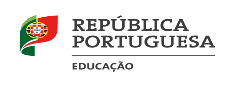 AGRUPAMENTO DE ESCOLAS DO RESTELO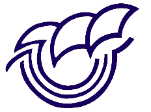 		Sede - Escola Secundária do ResteloAvaliação na Educação Pré-Escolar*AREA DE CONTEÚDOFormação Pessoal e SocialAREA DE CONTEÚDOFormação Pessoal e SocialAREA DE CONTEÚDOFormação Pessoal e SocialAREA DE CONTEÚDOFormação Pessoal e SocialAREA DE CONTEÚDOFormação Pessoal e SocialAREA DE CONTEÚDOFormação Pessoal e SocialAREA DE CONTEÚDOFormação Pessoal e SocialAREA DE CONTEÚDOFormação Pessoal e SocialAREA DE CONTEÚDOFormação Pessoal e SocialAREA DE CONTEÚDOFormação Pessoal e SocialComponente: Construção da Identidade e da AutoestimaComponente: Construção da Identidade e da AutoestimaComponente: Construção da Identidade e da AutoestimaComponente: Construção da Identidade e da AutoestimaAprendizagens a promover:Conhecer e aceitar as suas características pessoais e a sua identidade social e cultural, situando-as em relação às de outros.Reconhecer e valorizar laços de pertença social e cultural.Aprendizagens a promover:Conhecer e aceitar as suas características pessoais e a sua identidade social e cultural, situando-as em relação às de outros.Reconhecer e valorizar laços de pertença social e cultural.Aprendizagens a promover:Conhecer e aceitar as suas características pessoais e a sua identidade social e cultural, situando-as em relação às de outros.Reconhecer e valorizar laços de pertença social e cultural.Aprendizagens a promover:Conhecer e aceitar as suas características pessoais e a sua identidade social e cultural, situando-as em relação às de outros.Reconhecer e valorizar laços de pertença social e cultural.Aprendizagens a promover:Conhecer e aceitar as suas características pessoais e a sua identidade social e cultural, situando-as em relação às de outros.Reconhecer e valorizar laços de pertença social e cultural.Aprendizagens a promover:Conhecer e aceitar as suas características pessoais e a sua identidade social e cultural, situando-as em relação às de outros.Reconhecer e valorizar laços de pertença social e cultural.Aprendizagens que podem ser observadas quando a criança:Aprendizagens que podem ser observadas quando a criança:Aprendizagens que podem ser observadas quando a criança:Aprendizagens que podem ser observadas quando a criança:Aprendizagens que podem ser observadas quando a criança:Aprendizagens que podem ser observadas quando a criança:Aprendizagens que podem ser observadas quando a criança:Aprendizagens que podem ser observadas quando a criança:Aprendizagens que podem ser observadas quando a criança:Aprendizagens que podem ser observadas quando a criança:- Identifica as suas características individuais- Reconhece semelhanças e diferenças com as características dos outros- Verbaliza as necessidades relacionadas com o seu bem-estar físico- Expressa as suas emoções e sentimentos- Reconhece emoções e sentimentos dos outros- Manifesta os seus gostos e preferências- Mantem e justifica as suas opiniões aceitando as dos outros.- Demonstra prazer nas suas produções e progressos- Revela confiança em experimentar atividades novas- Propõe ideias e fala em grupo- Aceita frustrações e insucessos- Representa papéis e situações da sua cultura familiar- Reconhece a sua pertença a diferentes grupos sociais- Identifica e valoriza traços da sua cultura familiar- Identifica e valoriza traços de outras culturas, compreendendo o que tem de comum e de diferente.- Identifica as suas características individuais- Reconhece semelhanças e diferenças com as características dos outros- Verbaliza as necessidades relacionadas com o seu bem-estar físico- Expressa as suas emoções e sentimentos- Reconhece emoções e sentimentos dos outros- Manifesta os seus gostos e preferências- Mantem e justifica as suas opiniões aceitando as dos outros.- Demonstra prazer nas suas produções e progressos- Revela confiança em experimentar atividades novas- Propõe ideias e fala em grupo- Aceita frustrações e insucessos- Representa papéis e situações da sua cultura familiar- Reconhece a sua pertença a diferentes grupos sociais- Identifica e valoriza traços da sua cultura familiar- Identifica e valoriza traços de outras culturas, compreendendo o que tem de comum e de diferente.- Identifica as suas características individuais- Reconhece semelhanças e diferenças com as características dos outros- Verbaliza as necessidades relacionadas com o seu bem-estar físico- Expressa as suas emoções e sentimentos- Reconhece emoções e sentimentos dos outros- Manifesta os seus gostos e preferências- Mantem e justifica as suas opiniões aceitando as dos outros.- Demonstra prazer nas suas produções e progressos- Revela confiança em experimentar atividades novas- Propõe ideias e fala em grupo- Aceita frustrações e insucessos- Representa papéis e situações da sua cultura familiar- Reconhece a sua pertença a diferentes grupos sociais- Identifica e valoriza traços da sua cultura familiar- Identifica e valoriza traços de outras culturas, compreendendo o que tem de comum e de diferente.- Identifica as suas características individuais- Reconhece semelhanças e diferenças com as características dos outros- Verbaliza as necessidades relacionadas com o seu bem-estar físico- Expressa as suas emoções e sentimentos- Reconhece emoções e sentimentos dos outros- Manifesta os seus gostos e preferências- Mantem e justifica as suas opiniões aceitando as dos outros.- Demonstra prazer nas suas produções e progressos- Revela confiança em experimentar atividades novas- Propõe ideias e fala em grupo- Aceita frustrações e insucessos- Representa papéis e situações da sua cultura familiar- Reconhece a sua pertença a diferentes grupos sociais- Identifica e valoriza traços da sua cultura familiar- Identifica e valoriza traços de outras culturas, compreendendo o que tem de comum e de diferente.- Identifica as suas características individuais- Reconhece semelhanças e diferenças com as características dos outros- Verbaliza as necessidades relacionadas com o seu bem-estar físico- Expressa as suas emoções e sentimentos- Reconhece emoções e sentimentos dos outros- Manifesta os seus gostos e preferências- Mantem e justifica as suas opiniões aceitando as dos outros.- Demonstra prazer nas suas produções e progressos- Revela confiança em experimentar atividades novas- Propõe ideias e fala em grupo- Aceita frustrações e insucessos- Representa papéis e situações da sua cultura familiar- Reconhece a sua pertença a diferentes grupos sociais- Identifica e valoriza traços da sua cultura familiar- Identifica e valoriza traços de outras culturas, compreendendo o que tem de comum e de diferente.- Identifica as suas características individuais- Reconhece semelhanças e diferenças com as características dos outros- Verbaliza as necessidades relacionadas com o seu bem-estar físico- Expressa as suas emoções e sentimentos- Reconhece emoções e sentimentos dos outros- Manifesta os seus gostos e preferências- Mantem e justifica as suas opiniões aceitando as dos outros.- Demonstra prazer nas suas produções e progressos- Revela confiança em experimentar atividades novas- Propõe ideias e fala em grupo- Aceita frustrações e insucessos- Representa papéis e situações da sua cultura familiar- Reconhece a sua pertença a diferentes grupos sociais- Identifica e valoriza traços da sua cultura familiar- Identifica e valoriza traços de outras culturas, compreendendo o que tem de comum e de diferente.- Identifica as suas características individuais- Reconhece semelhanças e diferenças com as características dos outros- Verbaliza as necessidades relacionadas com o seu bem-estar físico- Expressa as suas emoções e sentimentos- Reconhece emoções e sentimentos dos outros- Manifesta os seus gostos e preferências- Mantem e justifica as suas opiniões aceitando as dos outros.- Demonstra prazer nas suas produções e progressos- Revela confiança em experimentar atividades novas- Propõe ideias e fala em grupo- Aceita frustrações e insucessos- Representa papéis e situações da sua cultura familiar- Reconhece a sua pertença a diferentes grupos sociais- Identifica e valoriza traços da sua cultura familiar- Identifica e valoriza traços de outras culturas, compreendendo o que tem de comum e de diferente.- Identifica as suas características individuais- Reconhece semelhanças e diferenças com as características dos outros- Verbaliza as necessidades relacionadas com o seu bem-estar físico- Expressa as suas emoções e sentimentos- Reconhece emoções e sentimentos dos outros- Manifesta os seus gostos e preferências- Mantem e justifica as suas opiniões aceitando as dos outros.- Demonstra prazer nas suas produções e progressos- Revela confiança em experimentar atividades novas- Propõe ideias e fala em grupo- Aceita frustrações e insucessos- Representa papéis e situações da sua cultura familiar- Reconhece a sua pertença a diferentes grupos sociais- Identifica e valoriza traços da sua cultura familiar- Identifica e valoriza traços de outras culturas, compreendendo o que tem de comum e de diferente.- Identifica as suas características individuais- Reconhece semelhanças e diferenças com as características dos outros- Verbaliza as necessidades relacionadas com o seu bem-estar físico- Expressa as suas emoções e sentimentos- Reconhece emoções e sentimentos dos outros- Manifesta os seus gostos e preferências- Mantem e justifica as suas opiniões aceitando as dos outros.- Demonstra prazer nas suas produções e progressos- Revela confiança em experimentar atividades novas- Propõe ideias e fala em grupo- Aceita frustrações e insucessos- Representa papéis e situações da sua cultura familiar- Reconhece a sua pertença a diferentes grupos sociais- Identifica e valoriza traços da sua cultura familiar- Identifica e valoriza traços de outras culturas, compreendendo o que tem de comum e de diferente.- Identifica as suas características individuais- Reconhece semelhanças e diferenças com as características dos outros- Verbaliza as necessidades relacionadas com o seu bem-estar físico- Expressa as suas emoções e sentimentos- Reconhece emoções e sentimentos dos outros- Manifesta os seus gostos e preferências- Mantem e justifica as suas opiniões aceitando as dos outros.- Demonstra prazer nas suas produções e progressos- Revela confiança em experimentar atividades novas- Propõe ideias e fala em grupo- Aceita frustrações e insucessos- Representa papéis e situações da sua cultura familiar- Reconhece a sua pertença a diferentes grupos sociais- Identifica e valoriza traços da sua cultura familiar- Identifica e valoriza traços de outras culturas, compreendendo o que tem de comum e de diferente.Componente: Independência e autonomiaComponente: Independência e autonomiaComponente: Independência e autonomiaComponente: Independência e autonomiaAprendizagens a promover:Saber cuidar de si e responsabilizar-se pela sua segurança e bem-estar.Ir adquirindo a capacidade de fazer escolhas, tomar decisões e assumir responsabilidades, tendo em conta o bem-estar dos outros.Aprendizagens a promover:Saber cuidar de si e responsabilizar-se pela sua segurança e bem-estar.Ir adquirindo a capacidade de fazer escolhas, tomar decisões e assumir responsabilidades, tendo em conta o bem-estar dos outros.Aprendizagens a promover:Saber cuidar de si e responsabilizar-se pela sua segurança e bem-estar.Ir adquirindo a capacidade de fazer escolhas, tomar decisões e assumir responsabilidades, tendo em conta o bem-estar dos outros.Aprendizagens a promover:Saber cuidar de si e responsabilizar-se pela sua segurança e bem-estar.Ir adquirindo a capacidade de fazer escolhas, tomar decisões e assumir responsabilidades, tendo em conta o bem-estar dos outros.Aprendizagens a promover:Saber cuidar de si e responsabilizar-se pela sua segurança e bem-estar.Ir adquirindo a capacidade de fazer escolhas, tomar decisões e assumir responsabilidades, tendo em conta o bem-estar dos outros.Aprendizagens a promover:Saber cuidar de si e responsabilizar-se pela sua segurança e bem-estar.Ir adquirindo a capacidade de fazer escolhas, tomar decisões e assumir responsabilidades, tendo em conta o bem-estar dos outros.Aprendizagens que podem ser observadas quando a criança:Aprendizagens que podem ser observadas quando a criança:Aprendizagens que podem ser observadas quando a criança:Aprendizagens que podem ser observadas quando a criança:Aprendizagens que podem ser observadas quando a criança:Aprendizagens que podem ser observadas quando a criança:Aprendizagens que podem ser observadas quando a criança:Aprendizagens que podem ser observadas quando a criança:Aprendizagens que podem ser observadas quando a criança:Aprendizagens que podem ser observadas quando a criança:- Realiza de forma independente as tarefas do dia-a-dia- Conhece os materiais disponíveis e a sua localização, servindo-se deles autonomamente e arrumando-os- Conhece a rotina diária- Escolhe autonomamente as atividades, selecionando os recursos necessários, sem perturbar o grupo- Realiza de forma autónoma as tarefas que se comprometeu executar- Adquire um maior controle do seu corpo, realizando progressivamente movimentos mais complexos e precisos (subir, descer, encaixar, recortar…)- Conhece e compreende a importância das normas e hábitos de vida saudável, higiene pessoal e coloca-os em prática.- Tem consciência dos riscos físicos que pode correr e adota normas de segurança em casa, no jardim-de-infância e na rua (identifica situações em que se pode magoar, conhece e cumpre cuidados a atravessar ruas, identifica rótulos de perigo de produtos, etc.).- Preocupa-se com o bem-estar e segurança das outras crianças, alertando o adulto quando se apercebe que alguma corre perigo.- Realiza de forma independente as tarefas do dia-a-dia- Conhece os materiais disponíveis e a sua localização, servindo-se deles autonomamente e arrumando-os- Conhece a rotina diária- Escolhe autonomamente as atividades, selecionando os recursos necessários, sem perturbar o grupo- Realiza de forma autónoma as tarefas que se comprometeu executar- Adquire um maior controle do seu corpo, realizando progressivamente movimentos mais complexos e precisos (subir, descer, encaixar, recortar…)- Conhece e compreende a importância das normas e hábitos de vida saudável, higiene pessoal e coloca-os em prática.- Tem consciência dos riscos físicos que pode correr e adota normas de segurança em casa, no jardim-de-infância e na rua (identifica situações em que se pode magoar, conhece e cumpre cuidados a atravessar ruas, identifica rótulos de perigo de produtos, etc.).- Preocupa-se com o bem-estar e segurança das outras crianças, alertando o adulto quando se apercebe que alguma corre perigo.- Realiza de forma independente as tarefas do dia-a-dia- Conhece os materiais disponíveis e a sua localização, servindo-se deles autonomamente e arrumando-os- Conhece a rotina diária- Escolhe autonomamente as atividades, selecionando os recursos necessários, sem perturbar o grupo- Realiza de forma autónoma as tarefas que se comprometeu executar- Adquire um maior controle do seu corpo, realizando progressivamente movimentos mais complexos e precisos (subir, descer, encaixar, recortar…)- Conhece e compreende a importância das normas e hábitos de vida saudável, higiene pessoal e coloca-os em prática.- Tem consciência dos riscos físicos que pode correr e adota normas de segurança em casa, no jardim-de-infância e na rua (identifica situações em que se pode magoar, conhece e cumpre cuidados a atravessar ruas, identifica rótulos de perigo de produtos, etc.).- Preocupa-se com o bem-estar e segurança das outras crianças, alertando o adulto quando se apercebe que alguma corre perigo.- Realiza de forma independente as tarefas do dia-a-dia- Conhece os materiais disponíveis e a sua localização, servindo-se deles autonomamente e arrumando-os- Conhece a rotina diária- Escolhe autonomamente as atividades, selecionando os recursos necessários, sem perturbar o grupo- Realiza de forma autónoma as tarefas que se comprometeu executar- Adquire um maior controle do seu corpo, realizando progressivamente movimentos mais complexos e precisos (subir, descer, encaixar, recortar…)- Conhece e compreende a importância das normas e hábitos de vida saudável, higiene pessoal e coloca-os em prática.- Tem consciência dos riscos físicos que pode correr e adota normas de segurança em casa, no jardim-de-infância e na rua (identifica situações em que se pode magoar, conhece e cumpre cuidados a atravessar ruas, identifica rótulos de perigo de produtos, etc.).- Preocupa-se com o bem-estar e segurança das outras crianças, alertando o adulto quando se apercebe que alguma corre perigo.- Realiza de forma independente as tarefas do dia-a-dia- Conhece os materiais disponíveis e a sua localização, servindo-se deles autonomamente e arrumando-os- Conhece a rotina diária- Escolhe autonomamente as atividades, selecionando os recursos necessários, sem perturbar o grupo- Realiza de forma autónoma as tarefas que se comprometeu executar- Adquire um maior controle do seu corpo, realizando progressivamente movimentos mais complexos e precisos (subir, descer, encaixar, recortar…)- Conhece e compreende a importância das normas e hábitos de vida saudável, higiene pessoal e coloca-os em prática.- Tem consciência dos riscos físicos que pode correr e adota normas de segurança em casa, no jardim-de-infância e na rua (identifica situações em que se pode magoar, conhece e cumpre cuidados a atravessar ruas, identifica rótulos de perigo de produtos, etc.).- Preocupa-se com o bem-estar e segurança das outras crianças, alertando o adulto quando se apercebe que alguma corre perigo.- Realiza de forma independente as tarefas do dia-a-dia- Conhece os materiais disponíveis e a sua localização, servindo-se deles autonomamente e arrumando-os- Conhece a rotina diária- Escolhe autonomamente as atividades, selecionando os recursos necessários, sem perturbar o grupo- Realiza de forma autónoma as tarefas que se comprometeu executar- Adquire um maior controle do seu corpo, realizando progressivamente movimentos mais complexos e precisos (subir, descer, encaixar, recortar…)- Conhece e compreende a importância das normas e hábitos de vida saudável, higiene pessoal e coloca-os em prática.- Tem consciência dos riscos físicos que pode correr e adota normas de segurança em casa, no jardim-de-infância e na rua (identifica situações em que se pode magoar, conhece e cumpre cuidados a atravessar ruas, identifica rótulos de perigo de produtos, etc.).- Preocupa-se com o bem-estar e segurança das outras crianças, alertando o adulto quando se apercebe que alguma corre perigo.- Realiza de forma independente as tarefas do dia-a-dia- Conhece os materiais disponíveis e a sua localização, servindo-se deles autonomamente e arrumando-os- Conhece a rotina diária- Escolhe autonomamente as atividades, selecionando os recursos necessários, sem perturbar o grupo- Realiza de forma autónoma as tarefas que se comprometeu executar- Adquire um maior controle do seu corpo, realizando progressivamente movimentos mais complexos e precisos (subir, descer, encaixar, recortar…)- Conhece e compreende a importância das normas e hábitos de vida saudável, higiene pessoal e coloca-os em prática.- Tem consciência dos riscos físicos que pode correr e adota normas de segurança em casa, no jardim-de-infância e na rua (identifica situações em que se pode magoar, conhece e cumpre cuidados a atravessar ruas, identifica rótulos de perigo de produtos, etc.).- Preocupa-se com o bem-estar e segurança das outras crianças, alertando o adulto quando se apercebe que alguma corre perigo.- Realiza de forma independente as tarefas do dia-a-dia- Conhece os materiais disponíveis e a sua localização, servindo-se deles autonomamente e arrumando-os- Conhece a rotina diária- Escolhe autonomamente as atividades, selecionando os recursos necessários, sem perturbar o grupo- Realiza de forma autónoma as tarefas que se comprometeu executar- Adquire um maior controle do seu corpo, realizando progressivamente movimentos mais complexos e precisos (subir, descer, encaixar, recortar…)- Conhece e compreende a importância das normas e hábitos de vida saudável, higiene pessoal e coloca-os em prática.- Tem consciência dos riscos físicos que pode correr e adota normas de segurança em casa, no jardim-de-infância e na rua (identifica situações em que se pode magoar, conhece e cumpre cuidados a atravessar ruas, identifica rótulos de perigo de produtos, etc.).- Preocupa-se com o bem-estar e segurança das outras crianças, alertando o adulto quando se apercebe que alguma corre perigo.- Realiza de forma independente as tarefas do dia-a-dia- Conhece os materiais disponíveis e a sua localização, servindo-se deles autonomamente e arrumando-os- Conhece a rotina diária- Escolhe autonomamente as atividades, selecionando os recursos necessários, sem perturbar o grupo- Realiza de forma autónoma as tarefas que se comprometeu executar- Adquire um maior controle do seu corpo, realizando progressivamente movimentos mais complexos e precisos (subir, descer, encaixar, recortar…)- Conhece e compreende a importância das normas e hábitos de vida saudável, higiene pessoal e coloca-os em prática.- Tem consciência dos riscos físicos que pode correr e adota normas de segurança em casa, no jardim-de-infância e na rua (identifica situações em que se pode magoar, conhece e cumpre cuidados a atravessar ruas, identifica rótulos de perigo de produtos, etc.).- Preocupa-se com o bem-estar e segurança das outras crianças, alertando o adulto quando se apercebe que alguma corre perigo.- Realiza de forma independente as tarefas do dia-a-dia- Conhece os materiais disponíveis e a sua localização, servindo-se deles autonomamente e arrumando-os- Conhece a rotina diária- Escolhe autonomamente as atividades, selecionando os recursos necessários, sem perturbar o grupo- Realiza de forma autónoma as tarefas que se comprometeu executar- Adquire um maior controle do seu corpo, realizando progressivamente movimentos mais complexos e precisos (subir, descer, encaixar, recortar…)- Conhece e compreende a importância das normas e hábitos de vida saudável, higiene pessoal e coloca-os em prática.- Tem consciência dos riscos físicos que pode correr e adota normas de segurança em casa, no jardim-de-infância e na rua (identifica situações em que se pode magoar, conhece e cumpre cuidados a atravessar ruas, identifica rótulos de perigo de produtos, etc.).- Preocupa-se com o bem-estar e segurança das outras crianças, alertando o adulto quando se apercebe que alguma corre perigo.Componente: Consciência de si como aprendenteComponente: Consciência de si como aprendenteComponente: Consciência de si como aprendenteComponente: Consciência de si como aprendenteAprendizagens a promover:Ser capaz de ensaiar diferentes estratégias para resolver as dificuldades e problemas que se lhe colocam.Ser capaz de participar nas decisões sobre o seu processo de aprendizagem.Cooperar com outros no processo de aprendizagem.Aprendizagens a promover:Ser capaz de ensaiar diferentes estratégias para resolver as dificuldades e problemas que se lhe colocam.Ser capaz de participar nas decisões sobre o seu processo de aprendizagem.Cooperar com outros no processo de aprendizagem.Aprendizagens a promover:Ser capaz de ensaiar diferentes estratégias para resolver as dificuldades e problemas que se lhe colocam.Ser capaz de participar nas decisões sobre o seu processo de aprendizagem.Cooperar com outros no processo de aprendizagem.Aprendizagens a promover:Ser capaz de ensaiar diferentes estratégias para resolver as dificuldades e problemas que se lhe colocam.Ser capaz de participar nas decisões sobre o seu processo de aprendizagem.Cooperar com outros no processo de aprendizagem.Aprendizagens a promover:Ser capaz de ensaiar diferentes estratégias para resolver as dificuldades e problemas que se lhe colocam.Ser capaz de participar nas decisões sobre o seu processo de aprendizagem.Cooperar com outros no processo de aprendizagem.Aprendizagens a promover:Ser capaz de ensaiar diferentes estratégias para resolver as dificuldades e problemas que se lhe colocam.Ser capaz de participar nas decisões sobre o seu processo de aprendizagem.Cooperar com outros no processo de aprendizagem.Aprendizagens que podem ser observadas quando a criança:Aprendizagens que podem ser observadas quando a criança:Aprendizagens que podem ser observadas quando a criança:Aprendizagens que podem ser observadas quando a criança:Aprendizagens que podem ser observadas quando a criança:Aprendizagens que podem ser observadas quando a criança:Aprendizagens que podem ser observadas quando a criança:Aprendizagens que podem ser observadas quando a criança:Aprendizagens que podem ser observadas quando a criança:Aprendizagens que podem ser observadas quando a criança:- Manifesta curiosidade pelo mundo que a rodeia, formulando questões sobre o que observa.- Revela interesse e gosto por aprender, usando no quotidiano as novas aprendizagens que vai realizando.- Expressa as suas opiniões, preferências e apreciações críticas, indicando alguns critérios ou razões que as justificam.- Contribui para o funcionamento e aprendizagem do grupo, fazendo propostas.- Colabora na procura de soluções, partilhando ideias, perspetivas e saberes e reconhecendo o contributo dos outros.- Participa na planificação de atividades, de projetos individuais e coletivos explicitando o que pretende fazer, tendo em conta as escolhas dos outros e contribuindo para a elaboração de planos comuns.- Colabora em atividades de pequeno e grande grupo, cooperando no desenrolar do processo e/ou na elaboração do produto final.- É capaz de explicitar e de partilhar com o/a educador/a e as outras crianças o que descobriu e aprendeu.- Avalia, apreciando criticamente, os seus comportamentos, ações e trabalhos, bem como os dos colegas.- Expressa as suas ideias, para criar e recriar atividades, materiais e situações do quotidiano e para encontrar novas soluções para problemas que se colocam (na vida do grupo, na aprendizagem), com recurso a diferentes tipos de linguagem (oral, escrita, matemática e diferentes linguagens artísticas).- Manifesta curiosidade pelo mundo que a rodeia, formulando questões sobre o que observa.- Revela interesse e gosto por aprender, usando no quotidiano as novas aprendizagens que vai realizando.- Expressa as suas opiniões, preferências e apreciações críticas, indicando alguns critérios ou razões que as justificam.- Contribui para o funcionamento e aprendizagem do grupo, fazendo propostas.- Colabora na procura de soluções, partilhando ideias, perspetivas e saberes e reconhecendo o contributo dos outros.- Participa na planificação de atividades, de projetos individuais e coletivos explicitando o que pretende fazer, tendo em conta as escolhas dos outros e contribuindo para a elaboração de planos comuns.- Colabora em atividades de pequeno e grande grupo, cooperando no desenrolar do processo e/ou na elaboração do produto final.- É capaz de explicitar e de partilhar com o/a educador/a e as outras crianças o que descobriu e aprendeu.- Avalia, apreciando criticamente, os seus comportamentos, ações e trabalhos, bem como os dos colegas.- Expressa as suas ideias, para criar e recriar atividades, materiais e situações do quotidiano e para encontrar novas soluções para problemas que se colocam (na vida do grupo, na aprendizagem), com recurso a diferentes tipos de linguagem (oral, escrita, matemática e diferentes linguagens artísticas).- Manifesta curiosidade pelo mundo que a rodeia, formulando questões sobre o que observa.- Revela interesse e gosto por aprender, usando no quotidiano as novas aprendizagens que vai realizando.- Expressa as suas opiniões, preferências e apreciações críticas, indicando alguns critérios ou razões que as justificam.- Contribui para o funcionamento e aprendizagem do grupo, fazendo propostas.- Colabora na procura de soluções, partilhando ideias, perspetivas e saberes e reconhecendo o contributo dos outros.- Participa na planificação de atividades, de projetos individuais e coletivos explicitando o que pretende fazer, tendo em conta as escolhas dos outros e contribuindo para a elaboração de planos comuns.- Colabora em atividades de pequeno e grande grupo, cooperando no desenrolar do processo e/ou na elaboração do produto final.- É capaz de explicitar e de partilhar com o/a educador/a e as outras crianças o que descobriu e aprendeu.- Avalia, apreciando criticamente, os seus comportamentos, ações e trabalhos, bem como os dos colegas.- Expressa as suas ideias, para criar e recriar atividades, materiais e situações do quotidiano e para encontrar novas soluções para problemas que se colocam (na vida do grupo, na aprendizagem), com recurso a diferentes tipos de linguagem (oral, escrita, matemática e diferentes linguagens artísticas).- Manifesta curiosidade pelo mundo que a rodeia, formulando questões sobre o que observa.- Revela interesse e gosto por aprender, usando no quotidiano as novas aprendizagens que vai realizando.- Expressa as suas opiniões, preferências e apreciações críticas, indicando alguns critérios ou razões que as justificam.- Contribui para o funcionamento e aprendizagem do grupo, fazendo propostas.- Colabora na procura de soluções, partilhando ideias, perspetivas e saberes e reconhecendo o contributo dos outros.- Participa na planificação de atividades, de projetos individuais e coletivos explicitando o que pretende fazer, tendo em conta as escolhas dos outros e contribuindo para a elaboração de planos comuns.- Colabora em atividades de pequeno e grande grupo, cooperando no desenrolar do processo e/ou na elaboração do produto final.- É capaz de explicitar e de partilhar com o/a educador/a e as outras crianças o que descobriu e aprendeu.- Avalia, apreciando criticamente, os seus comportamentos, ações e trabalhos, bem como os dos colegas.- Expressa as suas ideias, para criar e recriar atividades, materiais e situações do quotidiano e para encontrar novas soluções para problemas que se colocam (na vida do grupo, na aprendizagem), com recurso a diferentes tipos de linguagem (oral, escrita, matemática e diferentes linguagens artísticas).- Manifesta curiosidade pelo mundo que a rodeia, formulando questões sobre o que observa.- Revela interesse e gosto por aprender, usando no quotidiano as novas aprendizagens que vai realizando.- Expressa as suas opiniões, preferências e apreciações críticas, indicando alguns critérios ou razões que as justificam.- Contribui para o funcionamento e aprendizagem do grupo, fazendo propostas.- Colabora na procura de soluções, partilhando ideias, perspetivas e saberes e reconhecendo o contributo dos outros.- Participa na planificação de atividades, de projetos individuais e coletivos explicitando o que pretende fazer, tendo em conta as escolhas dos outros e contribuindo para a elaboração de planos comuns.- Colabora em atividades de pequeno e grande grupo, cooperando no desenrolar do processo e/ou na elaboração do produto final.- É capaz de explicitar e de partilhar com o/a educador/a e as outras crianças o que descobriu e aprendeu.- Avalia, apreciando criticamente, os seus comportamentos, ações e trabalhos, bem como os dos colegas.- Expressa as suas ideias, para criar e recriar atividades, materiais e situações do quotidiano e para encontrar novas soluções para problemas que se colocam (na vida do grupo, na aprendizagem), com recurso a diferentes tipos de linguagem (oral, escrita, matemática e diferentes linguagens artísticas).- Manifesta curiosidade pelo mundo que a rodeia, formulando questões sobre o que observa.- Revela interesse e gosto por aprender, usando no quotidiano as novas aprendizagens que vai realizando.- Expressa as suas opiniões, preferências e apreciações críticas, indicando alguns critérios ou razões que as justificam.- Contribui para o funcionamento e aprendizagem do grupo, fazendo propostas.- Colabora na procura de soluções, partilhando ideias, perspetivas e saberes e reconhecendo o contributo dos outros.- Participa na planificação de atividades, de projetos individuais e coletivos explicitando o que pretende fazer, tendo em conta as escolhas dos outros e contribuindo para a elaboração de planos comuns.- Colabora em atividades de pequeno e grande grupo, cooperando no desenrolar do processo e/ou na elaboração do produto final.- É capaz de explicitar e de partilhar com o/a educador/a e as outras crianças o que descobriu e aprendeu.- Avalia, apreciando criticamente, os seus comportamentos, ações e trabalhos, bem como os dos colegas.- Expressa as suas ideias, para criar e recriar atividades, materiais e situações do quotidiano e para encontrar novas soluções para problemas que se colocam (na vida do grupo, na aprendizagem), com recurso a diferentes tipos de linguagem (oral, escrita, matemática e diferentes linguagens artísticas).- Manifesta curiosidade pelo mundo que a rodeia, formulando questões sobre o que observa.- Revela interesse e gosto por aprender, usando no quotidiano as novas aprendizagens que vai realizando.- Expressa as suas opiniões, preferências e apreciações críticas, indicando alguns critérios ou razões que as justificam.- Contribui para o funcionamento e aprendizagem do grupo, fazendo propostas.- Colabora na procura de soluções, partilhando ideias, perspetivas e saberes e reconhecendo o contributo dos outros.- Participa na planificação de atividades, de projetos individuais e coletivos explicitando o que pretende fazer, tendo em conta as escolhas dos outros e contribuindo para a elaboração de planos comuns.- Colabora em atividades de pequeno e grande grupo, cooperando no desenrolar do processo e/ou na elaboração do produto final.- É capaz de explicitar e de partilhar com o/a educador/a e as outras crianças o que descobriu e aprendeu.- Avalia, apreciando criticamente, os seus comportamentos, ações e trabalhos, bem como os dos colegas.- Expressa as suas ideias, para criar e recriar atividades, materiais e situações do quotidiano e para encontrar novas soluções para problemas que se colocam (na vida do grupo, na aprendizagem), com recurso a diferentes tipos de linguagem (oral, escrita, matemática e diferentes linguagens artísticas).- Manifesta curiosidade pelo mundo que a rodeia, formulando questões sobre o que observa.- Revela interesse e gosto por aprender, usando no quotidiano as novas aprendizagens que vai realizando.- Expressa as suas opiniões, preferências e apreciações críticas, indicando alguns critérios ou razões que as justificam.- Contribui para o funcionamento e aprendizagem do grupo, fazendo propostas.- Colabora na procura de soluções, partilhando ideias, perspetivas e saberes e reconhecendo o contributo dos outros.- Participa na planificação de atividades, de projetos individuais e coletivos explicitando o que pretende fazer, tendo em conta as escolhas dos outros e contribuindo para a elaboração de planos comuns.- Colabora em atividades de pequeno e grande grupo, cooperando no desenrolar do processo e/ou na elaboração do produto final.- É capaz de explicitar e de partilhar com o/a educador/a e as outras crianças o que descobriu e aprendeu.- Avalia, apreciando criticamente, os seus comportamentos, ações e trabalhos, bem como os dos colegas.- Expressa as suas ideias, para criar e recriar atividades, materiais e situações do quotidiano e para encontrar novas soluções para problemas que se colocam (na vida do grupo, na aprendizagem), com recurso a diferentes tipos de linguagem (oral, escrita, matemática e diferentes linguagens artísticas).- Manifesta curiosidade pelo mundo que a rodeia, formulando questões sobre o que observa.- Revela interesse e gosto por aprender, usando no quotidiano as novas aprendizagens que vai realizando.- Expressa as suas opiniões, preferências e apreciações críticas, indicando alguns critérios ou razões que as justificam.- Contribui para o funcionamento e aprendizagem do grupo, fazendo propostas.- Colabora na procura de soluções, partilhando ideias, perspetivas e saberes e reconhecendo o contributo dos outros.- Participa na planificação de atividades, de projetos individuais e coletivos explicitando o que pretende fazer, tendo em conta as escolhas dos outros e contribuindo para a elaboração de planos comuns.- Colabora em atividades de pequeno e grande grupo, cooperando no desenrolar do processo e/ou na elaboração do produto final.- É capaz de explicitar e de partilhar com o/a educador/a e as outras crianças o que descobriu e aprendeu.- Avalia, apreciando criticamente, os seus comportamentos, ações e trabalhos, bem como os dos colegas.- Expressa as suas ideias, para criar e recriar atividades, materiais e situações do quotidiano e para encontrar novas soluções para problemas que se colocam (na vida do grupo, na aprendizagem), com recurso a diferentes tipos de linguagem (oral, escrita, matemática e diferentes linguagens artísticas).- Manifesta curiosidade pelo mundo que a rodeia, formulando questões sobre o que observa.- Revela interesse e gosto por aprender, usando no quotidiano as novas aprendizagens que vai realizando.- Expressa as suas opiniões, preferências e apreciações críticas, indicando alguns critérios ou razões que as justificam.- Contribui para o funcionamento e aprendizagem do grupo, fazendo propostas.- Colabora na procura de soluções, partilhando ideias, perspetivas e saberes e reconhecendo o contributo dos outros.- Participa na planificação de atividades, de projetos individuais e coletivos explicitando o que pretende fazer, tendo em conta as escolhas dos outros e contribuindo para a elaboração de planos comuns.- Colabora em atividades de pequeno e grande grupo, cooperando no desenrolar do processo e/ou na elaboração do produto final.- É capaz de explicitar e de partilhar com o/a educador/a e as outras crianças o que descobriu e aprendeu.- Avalia, apreciando criticamente, os seus comportamentos, ações e trabalhos, bem como os dos colegas.- Expressa as suas ideias, para criar e recriar atividades, materiais e situações do quotidiano e para encontrar novas soluções para problemas que se colocam (na vida do grupo, na aprendizagem), com recurso a diferentes tipos de linguagem (oral, escrita, matemática e diferentes linguagens artísticas).Componente: Convivência democrática e cidadaniaComponente: Convivência democrática e cidadaniaComponente: Convivência democrática e cidadaniaAprendizagens a promover:Desenvolver o respeito pelo outro e pelas suas opiniões, numa atitude de partilha e de responsabilidade social.Respeitar a diversidade e solidarizar-se com os outros.Desenvolver uma atitude crítica e interventiva relativamente ao que se passa no mundo que a rodeia.Conhecer e valorizar manifestações do património natural e cultural, reconhecendo a necessidade da sua preservação.Aprendizagens a promover:Desenvolver o respeito pelo outro e pelas suas opiniões, numa atitude de partilha e de responsabilidade social.Respeitar a diversidade e solidarizar-se com os outros.Desenvolver uma atitude crítica e interventiva relativamente ao que se passa no mundo que a rodeia.Conhecer e valorizar manifestações do património natural e cultural, reconhecendo a necessidade da sua preservação.Aprendizagens a promover:Desenvolver o respeito pelo outro e pelas suas opiniões, numa atitude de partilha e de responsabilidade social.Respeitar a diversidade e solidarizar-se com os outros.Desenvolver uma atitude crítica e interventiva relativamente ao que se passa no mundo que a rodeia.Conhecer e valorizar manifestações do património natural e cultural, reconhecendo a necessidade da sua preservação.Aprendizagens a promover:Desenvolver o respeito pelo outro e pelas suas opiniões, numa atitude de partilha e de responsabilidade social.Respeitar a diversidade e solidarizar-se com os outros.Desenvolver uma atitude crítica e interventiva relativamente ao que se passa no mundo que a rodeia.Conhecer e valorizar manifestações do património natural e cultural, reconhecendo a necessidade da sua preservação.Aprendizagens a promover:Desenvolver o respeito pelo outro e pelas suas opiniões, numa atitude de partilha e de responsabilidade social.Respeitar a diversidade e solidarizar-se com os outros.Desenvolver uma atitude crítica e interventiva relativamente ao que se passa no mundo que a rodeia.Conhecer e valorizar manifestações do património natural e cultural, reconhecendo a necessidade da sua preservação.Aprendizagens a promover:Desenvolver o respeito pelo outro e pelas suas opiniões, numa atitude de partilha e de responsabilidade social.Respeitar a diversidade e solidarizar-se com os outros.Desenvolver uma atitude crítica e interventiva relativamente ao que se passa no mundo que a rodeia.Conhecer e valorizar manifestações do património natural e cultural, reconhecendo a necessidade da sua preservação.Aprendizagens a promover:Desenvolver o respeito pelo outro e pelas suas opiniões, numa atitude de partilha e de responsabilidade social.Respeitar a diversidade e solidarizar-se com os outros.Desenvolver uma atitude crítica e interventiva relativamente ao que se passa no mundo que a rodeia.Conhecer e valorizar manifestações do património natural e cultural, reconhecendo a necessidade da sua preservação.Aprendizagens que podem ser observadas quando a criança:Aprendizagens que podem ser observadas quando a criança:Aprendizagens que podem ser observadas quando a criança:Aprendizagens que podem ser observadas quando a criança:Aprendizagens que podem ser observadas quando a criança:Aprendizagens que podem ser observadas quando a criança:Aprendizagens que podem ser observadas quando a criança:Aprendizagens que podem ser observadas quando a criança:Aprendizagens que podem ser observadas quando a criança:Aprendizagens que podem ser observadas quando a criança:- Espera pela sua vez na realização de jogos e na intervenção nos diálogos, dando oportunidades aos outros para intervirem.- Contribui para a elaboração das regras de vida em grupo, reconhece a sua razão, necessidade e procura cumpri-las.- É progressivamente capaz de resolver situações de conflito de forma autónoma, através do diálogo.- Perante opiniões e perspetivas diferentes da sua, escuta, questiona e argumenta, procurando chegar a resoluções ou conclusões negociadas.- Demonstra comportamentos de apoio e entreajuda, por iniciativa própria ou quando solicitado.- Reconhece a diversidade de características e hábitos de outras pessoas e grupos, manifestando respeito por crianças e adultos, independentemente de diferenças físicas, de capacidades, de género, de etnia, de cultura, de religião ou outras.- Reconhece que as diferenças contribuem para o enriquecimento da vida em sociedade, identificando esses contributos em situações do quotidiano.- Aceita que meninos e meninas, homens e mulheres podem fazer as mesmas coisas em casa e fora de casa.- Identifica no seu contexto social (grupo, comunidade) algumas formas de injustiça ou discriminação, (por motivos de etnia, género, estatuto social, de incapacidade ou outras), propondo ou reconhecendo formas de as resolver ou minorar.- Conhece manifestações do património artístico e cultural (local, regional, nacional e mundial), manifestando interesse e preocupando-se com a sua preservação.- Desenvolve um sentido estético perante manifestações artísticas de diferentes tempos e culturas.- Reconhece a importância do património natural, identifica algumas das ameaças à sua conservação e adota práticas “amigas” do ambiente.- Utiliza diferentes recursos tecnológicos, enquanto meios de conhecimento, de expressão e comunicação e conhece os cuidados a ter.- Espera pela sua vez na realização de jogos e na intervenção nos diálogos, dando oportunidades aos outros para intervirem.- Contribui para a elaboração das regras de vida em grupo, reconhece a sua razão, necessidade e procura cumpri-las.- É progressivamente capaz de resolver situações de conflito de forma autónoma, através do diálogo.- Perante opiniões e perspetivas diferentes da sua, escuta, questiona e argumenta, procurando chegar a resoluções ou conclusões negociadas.- Demonstra comportamentos de apoio e entreajuda, por iniciativa própria ou quando solicitado.- Reconhece a diversidade de características e hábitos de outras pessoas e grupos, manifestando respeito por crianças e adultos, independentemente de diferenças físicas, de capacidades, de género, de etnia, de cultura, de religião ou outras.- Reconhece que as diferenças contribuem para o enriquecimento da vida em sociedade, identificando esses contributos em situações do quotidiano.- Aceita que meninos e meninas, homens e mulheres podem fazer as mesmas coisas em casa e fora de casa.- Identifica no seu contexto social (grupo, comunidade) algumas formas de injustiça ou discriminação, (por motivos de etnia, género, estatuto social, de incapacidade ou outras), propondo ou reconhecendo formas de as resolver ou minorar.- Conhece manifestações do património artístico e cultural (local, regional, nacional e mundial), manifestando interesse e preocupando-se com a sua preservação.- Desenvolve um sentido estético perante manifestações artísticas de diferentes tempos e culturas.- Reconhece a importância do património natural, identifica algumas das ameaças à sua conservação e adota práticas “amigas” do ambiente.- Utiliza diferentes recursos tecnológicos, enquanto meios de conhecimento, de expressão e comunicação e conhece os cuidados a ter.- Espera pela sua vez na realização de jogos e na intervenção nos diálogos, dando oportunidades aos outros para intervirem.- Contribui para a elaboração das regras de vida em grupo, reconhece a sua razão, necessidade e procura cumpri-las.- É progressivamente capaz de resolver situações de conflito de forma autónoma, através do diálogo.- Perante opiniões e perspetivas diferentes da sua, escuta, questiona e argumenta, procurando chegar a resoluções ou conclusões negociadas.- Demonstra comportamentos de apoio e entreajuda, por iniciativa própria ou quando solicitado.- Reconhece a diversidade de características e hábitos de outras pessoas e grupos, manifestando respeito por crianças e adultos, independentemente de diferenças físicas, de capacidades, de género, de etnia, de cultura, de religião ou outras.- Reconhece que as diferenças contribuem para o enriquecimento da vida em sociedade, identificando esses contributos em situações do quotidiano.- Aceita que meninos e meninas, homens e mulheres podem fazer as mesmas coisas em casa e fora de casa.- Identifica no seu contexto social (grupo, comunidade) algumas formas de injustiça ou discriminação, (por motivos de etnia, género, estatuto social, de incapacidade ou outras), propondo ou reconhecendo formas de as resolver ou minorar.- Conhece manifestações do património artístico e cultural (local, regional, nacional e mundial), manifestando interesse e preocupando-se com a sua preservação.- Desenvolve um sentido estético perante manifestações artísticas de diferentes tempos e culturas.- Reconhece a importância do património natural, identifica algumas das ameaças à sua conservação e adota práticas “amigas” do ambiente.- Utiliza diferentes recursos tecnológicos, enquanto meios de conhecimento, de expressão e comunicação e conhece os cuidados a ter.- Espera pela sua vez na realização de jogos e na intervenção nos diálogos, dando oportunidades aos outros para intervirem.- Contribui para a elaboração das regras de vida em grupo, reconhece a sua razão, necessidade e procura cumpri-las.- É progressivamente capaz de resolver situações de conflito de forma autónoma, através do diálogo.- Perante opiniões e perspetivas diferentes da sua, escuta, questiona e argumenta, procurando chegar a resoluções ou conclusões negociadas.- Demonstra comportamentos de apoio e entreajuda, por iniciativa própria ou quando solicitado.- Reconhece a diversidade de características e hábitos de outras pessoas e grupos, manifestando respeito por crianças e adultos, independentemente de diferenças físicas, de capacidades, de género, de etnia, de cultura, de religião ou outras.- Reconhece que as diferenças contribuem para o enriquecimento da vida em sociedade, identificando esses contributos em situações do quotidiano.- Aceita que meninos e meninas, homens e mulheres podem fazer as mesmas coisas em casa e fora de casa.- Identifica no seu contexto social (grupo, comunidade) algumas formas de injustiça ou discriminação, (por motivos de etnia, género, estatuto social, de incapacidade ou outras), propondo ou reconhecendo formas de as resolver ou minorar.- Conhece manifestações do património artístico e cultural (local, regional, nacional e mundial), manifestando interesse e preocupando-se com a sua preservação.- Desenvolve um sentido estético perante manifestações artísticas de diferentes tempos e culturas.- Reconhece a importância do património natural, identifica algumas das ameaças à sua conservação e adota práticas “amigas” do ambiente.- Utiliza diferentes recursos tecnológicos, enquanto meios de conhecimento, de expressão e comunicação e conhece os cuidados a ter.- Espera pela sua vez na realização de jogos e na intervenção nos diálogos, dando oportunidades aos outros para intervirem.- Contribui para a elaboração das regras de vida em grupo, reconhece a sua razão, necessidade e procura cumpri-las.- É progressivamente capaz de resolver situações de conflito de forma autónoma, através do diálogo.- Perante opiniões e perspetivas diferentes da sua, escuta, questiona e argumenta, procurando chegar a resoluções ou conclusões negociadas.- Demonstra comportamentos de apoio e entreajuda, por iniciativa própria ou quando solicitado.- Reconhece a diversidade de características e hábitos de outras pessoas e grupos, manifestando respeito por crianças e adultos, independentemente de diferenças físicas, de capacidades, de género, de etnia, de cultura, de religião ou outras.- Reconhece que as diferenças contribuem para o enriquecimento da vida em sociedade, identificando esses contributos em situações do quotidiano.- Aceita que meninos e meninas, homens e mulheres podem fazer as mesmas coisas em casa e fora de casa.- Identifica no seu contexto social (grupo, comunidade) algumas formas de injustiça ou discriminação, (por motivos de etnia, género, estatuto social, de incapacidade ou outras), propondo ou reconhecendo formas de as resolver ou minorar.- Conhece manifestações do património artístico e cultural (local, regional, nacional e mundial), manifestando interesse e preocupando-se com a sua preservação.- Desenvolve um sentido estético perante manifestações artísticas de diferentes tempos e culturas.- Reconhece a importância do património natural, identifica algumas das ameaças à sua conservação e adota práticas “amigas” do ambiente.- Utiliza diferentes recursos tecnológicos, enquanto meios de conhecimento, de expressão e comunicação e conhece os cuidados a ter.- Espera pela sua vez na realização de jogos e na intervenção nos diálogos, dando oportunidades aos outros para intervirem.- Contribui para a elaboração das regras de vida em grupo, reconhece a sua razão, necessidade e procura cumpri-las.- É progressivamente capaz de resolver situações de conflito de forma autónoma, através do diálogo.- Perante opiniões e perspetivas diferentes da sua, escuta, questiona e argumenta, procurando chegar a resoluções ou conclusões negociadas.- Demonstra comportamentos de apoio e entreajuda, por iniciativa própria ou quando solicitado.- Reconhece a diversidade de características e hábitos de outras pessoas e grupos, manifestando respeito por crianças e adultos, independentemente de diferenças físicas, de capacidades, de género, de etnia, de cultura, de religião ou outras.- Reconhece que as diferenças contribuem para o enriquecimento da vida em sociedade, identificando esses contributos em situações do quotidiano.- Aceita que meninos e meninas, homens e mulheres podem fazer as mesmas coisas em casa e fora de casa.- Identifica no seu contexto social (grupo, comunidade) algumas formas de injustiça ou discriminação, (por motivos de etnia, género, estatuto social, de incapacidade ou outras), propondo ou reconhecendo formas de as resolver ou minorar.- Conhece manifestações do património artístico e cultural (local, regional, nacional e mundial), manifestando interesse e preocupando-se com a sua preservação.- Desenvolve um sentido estético perante manifestações artísticas de diferentes tempos e culturas.- Reconhece a importância do património natural, identifica algumas das ameaças à sua conservação e adota práticas “amigas” do ambiente.- Utiliza diferentes recursos tecnológicos, enquanto meios de conhecimento, de expressão e comunicação e conhece os cuidados a ter.- Espera pela sua vez na realização de jogos e na intervenção nos diálogos, dando oportunidades aos outros para intervirem.- Contribui para a elaboração das regras de vida em grupo, reconhece a sua razão, necessidade e procura cumpri-las.- É progressivamente capaz de resolver situações de conflito de forma autónoma, através do diálogo.- Perante opiniões e perspetivas diferentes da sua, escuta, questiona e argumenta, procurando chegar a resoluções ou conclusões negociadas.- Demonstra comportamentos de apoio e entreajuda, por iniciativa própria ou quando solicitado.- Reconhece a diversidade de características e hábitos de outras pessoas e grupos, manifestando respeito por crianças e adultos, independentemente de diferenças físicas, de capacidades, de género, de etnia, de cultura, de religião ou outras.- Reconhece que as diferenças contribuem para o enriquecimento da vida em sociedade, identificando esses contributos em situações do quotidiano.- Aceita que meninos e meninas, homens e mulheres podem fazer as mesmas coisas em casa e fora de casa.- Identifica no seu contexto social (grupo, comunidade) algumas formas de injustiça ou discriminação, (por motivos de etnia, género, estatuto social, de incapacidade ou outras), propondo ou reconhecendo formas de as resolver ou minorar.- Conhece manifestações do património artístico e cultural (local, regional, nacional e mundial), manifestando interesse e preocupando-se com a sua preservação.- Desenvolve um sentido estético perante manifestações artísticas de diferentes tempos e culturas.- Reconhece a importância do património natural, identifica algumas das ameaças à sua conservação e adota práticas “amigas” do ambiente.- Utiliza diferentes recursos tecnológicos, enquanto meios de conhecimento, de expressão e comunicação e conhece os cuidados a ter.- Espera pela sua vez na realização de jogos e na intervenção nos diálogos, dando oportunidades aos outros para intervirem.- Contribui para a elaboração das regras de vida em grupo, reconhece a sua razão, necessidade e procura cumpri-las.- É progressivamente capaz de resolver situações de conflito de forma autónoma, através do diálogo.- Perante opiniões e perspetivas diferentes da sua, escuta, questiona e argumenta, procurando chegar a resoluções ou conclusões negociadas.- Demonstra comportamentos de apoio e entreajuda, por iniciativa própria ou quando solicitado.- Reconhece a diversidade de características e hábitos de outras pessoas e grupos, manifestando respeito por crianças e adultos, independentemente de diferenças físicas, de capacidades, de género, de etnia, de cultura, de religião ou outras.- Reconhece que as diferenças contribuem para o enriquecimento da vida em sociedade, identificando esses contributos em situações do quotidiano.- Aceita que meninos e meninas, homens e mulheres podem fazer as mesmas coisas em casa e fora de casa.- Identifica no seu contexto social (grupo, comunidade) algumas formas de injustiça ou discriminação, (por motivos de etnia, género, estatuto social, de incapacidade ou outras), propondo ou reconhecendo formas de as resolver ou minorar.- Conhece manifestações do património artístico e cultural (local, regional, nacional e mundial), manifestando interesse e preocupando-se com a sua preservação.- Desenvolve um sentido estético perante manifestações artísticas de diferentes tempos e culturas.- Reconhece a importância do património natural, identifica algumas das ameaças à sua conservação e adota práticas “amigas” do ambiente.- Utiliza diferentes recursos tecnológicos, enquanto meios de conhecimento, de expressão e comunicação e conhece os cuidados a ter.- Espera pela sua vez na realização de jogos e na intervenção nos diálogos, dando oportunidades aos outros para intervirem.- Contribui para a elaboração das regras de vida em grupo, reconhece a sua razão, necessidade e procura cumpri-las.- É progressivamente capaz de resolver situações de conflito de forma autónoma, através do diálogo.- Perante opiniões e perspetivas diferentes da sua, escuta, questiona e argumenta, procurando chegar a resoluções ou conclusões negociadas.- Demonstra comportamentos de apoio e entreajuda, por iniciativa própria ou quando solicitado.- Reconhece a diversidade de características e hábitos de outras pessoas e grupos, manifestando respeito por crianças e adultos, independentemente de diferenças físicas, de capacidades, de género, de etnia, de cultura, de religião ou outras.- Reconhece que as diferenças contribuem para o enriquecimento da vida em sociedade, identificando esses contributos em situações do quotidiano.- Aceita que meninos e meninas, homens e mulheres podem fazer as mesmas coisas em casa e fora de casa.- Identifica no seu contexto social (grupo, comunidade) algumas formas de injustiça ou discriminação, (por motivos de etnia, género, estatuto social, de incapacidade ou outras), propondo ou reconhecendo formas de as resolver ou minorar.- Conhece manifestações do património artístico e cultural (local, regional, nacional e mundial), manifestando interesse e preocupando-se com a sua preservação.- Desenvolve um sentido estético perante manifestações artísticas de diferentes tempos e culturas.- Reconhece a importância do património natural, identifica algumas das ameaças à sua conservação e adota práticas “amigas” do ambiente.- Utiliza diferentes recursos tecnológicos, enquanto meios de conhecimento, de expressão e comunicação e conhece os cuidados a ter.- Espera pela sua vez na realização de jogos e na intervenção nos diálogos, dando oportunidades aos outros para intervirem.- Contribui para a elaboração das regras de vida em grupo, reconhece a sua razão, necessidade e procura cumpri-las.- É progressivamente capaz de resolver situações de conflito de forma autónoma, através do diálogo.- Perante opiniões e perspetivas diferentes da sua, escuta, questiona e argumenta, procurando chegar a resoluções ou conclusões negociadas.- Demonstra comportamentos de apoio e entreajuda, por iniciativa própria ou quando solicitado.- Reconhece a diversidade de características e hábitos de outras pessoas e grupos, manifestando respeito por crianças e adultos, independentemente de diferenças físicas, de capacidades, de género, de etnia, de cultura, de religião ou outras.- Reconhece que as diferenças contribuem para o enriquecimento da vida em sociedade, identificando esses contributos em situações do quotidiano.- Aceita que meninos e meninas, homens e mulheres podem fazer as mesmas coisas em casa e fora de casa.- Identifica no seu contexto social (grupo, comunidade) algumas formas de injustiça ou discriminação, (por motivos de etnia, género, estatuto social, de incapacidade ou outras), propondo ou reconhecendo formas de as resolver ou minorar.- Conhece manifestações do património artístico e cultural (local, regional, nacional e mundial), manifestando interesse e preocupando-se com a sua preservação.- Desenvolve um sentido estético perante manifestações artísticas de diferentes tempos e culturas.- Reconhece a importância do património natural, identifica algumas das ameaças à sua conservação e adota práticas “amigas” do ambiente.- Utiliza diferentes recursos tecnológicos, enquanto meios de conhecimento, de expressão e comunicação e conhece os cuidados a ter.AREA DE CONTEÚDOExpressão e ComunicaçãoAREA DE CONTEÚDOExpressão e ComunicaçãoAREA DE CONTEÚDOExpressão e ComunicaçãoAREA DE CONTEÚDOExpressão e ComunicaçãoAREA DE CONTEÚDOExpressão e ComunicaçãoAREA DE CONTEÚDOExpressão e ComunicaçãoAREA DE CONTEÚDOExpressão e ComunicaçãoAREA DE CONTEÚDOExpressão e ComunicaçãoAREA DE CONTEÚDOExpressão e ComunicaçãoAREA DE CONTEÚDOExpressão e ComunicaçãoDomínio da Educação FísicaDomínio da Educação FísicaDomínio da Educação FísicaAprendizagens a promover: Cooperar em situações de jogo, seguindo orientações ou regras.Dominar movimentos que implicam deslocamentos e equilíbrios como: trepar, correr, saltitar, deslizar, rodopiar, saltar a pés juntos ou num só pé, saltar sobre obstáculos, baloiçar, rastejar e rolar.Controlar movimentos de perícia e manipulação como: lançar, receber, pontapear, lançar em precisão, transportar, driblar e agarrar.Aprendizagens a promover: Cooperar em situações de jogo, seguindo orientações ou regras.Dominar movimentos que implicam deslocamentos e equilíbrios como: trepar, correr, saltitar, deslizar, rodopiar, saltar a pés juntos ou num só pé, saltar sobre obstáculos, baloiçar, rastejar e rolar.Controlar movimentos de perícia e manipulação como: lançar, receber, pontapear, lançar em precisão, transportar, driblar e agarrar.Aprendizagens a promover: Cooperar em situações de jogo, seguindo orientações ou regras.Dominar movimentos que implicam deslocamentos e equilíbrios como: trepar, correr, saltitar, deslizar, rodopiar, saltar a pés juntos ou num só pé, saltar sobre obstáculos, baloiçar, rastejar e rolar.Controlar movimentos de perícia e manipulação como: lançar, receber, pontapear, lançar em precisão, transportar, driblar e agarrar.Aprendizagens a promover: Cooperar em situações de jogo, seguindo orientações ou regras.Dominar movimentos que implicam deslocamentos e equilíbrios como: trepar, correr, saltitar, deslizar, rodopiar, saltar a pés juntos ou num só pé, saltar sobre obstáculos, baloiçar, rastejar e rolar.Controlar movimentos de perícia e manipulação como: lançar, receber, pontapear, lançar em precisão, transportar, driblar e agarrar.Aprendizagens a promover: Cooperar em situações de jogo, seguindo orientações ou regras.Dominar movimentos que implicam deslocamentos e equilíbrios como: trepar, correr, saltitar, deslizar, rodopiar, saltar a pés juntos ou num só pé, saltar sobre obstáculos, baloiçar, rastejar e rolar.Controlar movimentos de perícia e manipulação como: lançar, receber, pontapear, lançar em precisão, transportar, driblar e agarrar.Aprendizagens a promover: Cooperar em situações de jogo, seguindo orientações ou regras.Dominar movimentos que implicam deslocamentos e equilíbrios como: trepar, correr, saltitar, deslizar, rodopiar, saltar a pés juntos ou num só pé, saltar sobre obstáculos, baloiçar, rastejar e rolar.Controlar movimentos de perícia e manipulação como: lançar, receber, pontapear, lançar em precisão, transportar, driblar e agarrar.Aprendizagens a promover: Cooperar em situações de jogo, seguindo orientações ou regras.Dominar movimentos que implicam deslocamentos e equilíbrios como: trepar, correr, saltitar, deslizar, rodopiar, saltar a pés juntos ou num só pé, saltar sobre obstáculos, baloiçar, rastejar e rolar.Controlar movimentos de perícia e manipulação como: lançar, receber, pontapear, lançar em precisão, transportar, driblar e agarrar.Aprendizagens que podem ser observadas quando a criança:Aprendizagens que podem ser observadas quando a criança:Aprendizagens que podem ser observadas quando a criança:Aprendizagens que podem ser observadas quando a criança:Aprendizagens que podem ser observadas quando a criança:Aprendizagens que podem ser observadas quando a criança:Aprendizagens que podem ser observadas quando a criança:Aprendizagens que podem ser observadas quando a criança:Aprendizagens que podem ser observadas quando a criança:Aprendizagens que podem ser observadas quando a criança:- Demonstra gosto pelas atividades motoras, procurando progredir a partir do que já é capaz de fazer.- Aceita e cumpre as regras dos jogos, quer acordadas no grupo, quer propostas pelo/a educador/a ou pré-definidas pelo jogo escolhido e coopera com os colegas na sua realização.- Compreende que no jogo há resultados, aceitando a situação de ganhar ou perder.- É capaz de compreender e esquematizar as regras dos jogos.- Apropria-se da diversidade de possibilidades motoras, criando ou imaginando outras, propondo-as ao grupo.- Demonstra gosto pelas atividades motoras, procurando progredir a partir do que já é capaz de fazer.- Aceita e cumpre as regras dos jogos, quer acordadas no grupo, quer propostas pelo/a educador/a ou pré-definidas pelo jogo escolhido e coopera com os colegas na sua realização.- Compreende que no jogo há resultados, aceitando a situação de ganhar ou perder.- É capaz de compreender e esquematizar as regras dos jogos.- Apropria-se da diversidade de possibilidades motoras, criando ou imaginando outras, propondo-as ao grupo.- Demonstra gosto pelas atividades motoras, procurando progredir a partir do que já é capaz de fazer.- Aceita e cumpre as regras dos jogos, quer acordadas no grupo, quer propostas pelo/a educador/a ou pré-definidas pelo jogo escolhido e coopera com os colegas na sua realização.- Compreende que no jogo há resultados, aceitando a situação de ganhar ou perder.- É capaz de compreender e esquematizar as regras dos jogos.- Apropria-se da diversidade de possibilidades motoras, criando ou imaginando outras, propondo-as ao grupo.- Demonstra gosto pelas atividades motoras, procurando progredir a partir do que já é capaz de fazer.- Aceita e cumpre as regras dos jogos, quer acordadas no grupo, quer propostas pelo/a educador/a ou pré-definidas pelo jogo escolhido e coopera com os colegas na sua realização.- Compreende que no jogo há resultados, aceitando a situação de ganhar ou perder.- É capaz de compreender e esquematizar as regras dos jogos.- Apropria-se da diversidade de possibilidades motoras, criando ou imaginando outras, propondo-as ao grupo.- Demonstra gosto pelas atividades motoras, procurando progredir a partir do que já é capaz de fazer.- Aceita e cumpre as regras dos jogos, quer acordadas no grupo, quer propostas pelo/a educador/a ou pré-definidas pelo jogo escolhido e coopera com os colegas na sua realização.- Compreende que no jogo há resultados, aceitando a situação de ganhar ou perder.- É capaz de compreender e esquematizar as regras dos jogos.- Apropria-se da diversidade de possibilidades motoras, criando ou imaginando outras, propondo-as ao grupo.- Demonstra gosto pelas atividades motoras, procurando progredir a partir do que já é capaz de fazer.- Aceita e cumpre as regras dos jogos, quer acordadas no grupo, quer propostas pelo/a educador/a ou pré-definidas pelo jogo escolhido e coopera com os colegas na sua realização.- Compreende que no jogo há resultados, aceitando a situação de ganhar ou perder.- É capaz de compreender e esquematizar as regras dos jogos.- Apropria-se da diversidade de possibilidades motoras, criando ou imaginando outras, propondo-as ao grupo.- Demonstra gosto pelas atividades motoras, procurando progredir a partir do que já é capaz de fazer.- Aceita e cumpre as regras dos jogos, quer acordadas no grupo, quer propostas pelo/a educador/a ou pré-definidas pelo jogo escolhido e coopera com os colegas na sua realização.- Compreende que no jogo há resultados, aceitando a situação de ganhar ou perder.- É capaz de compreender e esquematizar as regras dos jogos.- Apropria-se da diversidade de possibilidades motoras, criando ou imaginando outras, propondo-as ao grupo.- Demonstra gosto pelas atividades motoras, procurando progredir a partir do que já é capaz de fazer.- Aceita e cumpre as regras dos jogos, quer acordadas no grupo, quer propostas pelo/a educador/a ou pré-definidas pelo jogo escolhido e coopera com os colegas na sua realização.- Compreende que no jogo há resultados, aceitando a situação de ganhar ou perder.- É capaz de compreender e esquematizar as regras dos jogos.- Apropria-se da diversidade de possibilidades motoras, criando ou imaginando outras, propondo-as ao grupo.- Demonstra gosto pelas atividades motoras, procurando progredir a partir do que já é capaz de fazer.- Aceita e cumpre as regras dos jogos, quer acordadas no grupo, quer propostas pelo/a educador/a ou pré-definidas pelo jogo escolhido e coopera com os colegas na sua realização.- Compreende que no jogo há resultados, aceitando a situação de ganhar ou perder.- É capaz de compreender e esquematizar as regras dos jogos.- Apropria-se da diversidade de possibilidades motoras, criando ou imaginando outras, propondo-as ao grupo.- Demonstra gosto pelas atividades motoras, procurando progredir a partir do que já é capaz de fazer.- Aceita e cumpre as regras dos jogos, quer acordadas no grupo, quer propostas pelo/a educador/a ou pré-definidas pelo jogo escolhido e coopera com os colegas na sua realização.- Compreende que no jogo há resultados, aceitando a situação de ganhar ou perder.- É capaz de compreender e esquematizar as regras dos jogos.- Apropria-se da diversidade de possibilidades motoras, criando ou imaginando outras, propondo-as ao grupo.Domínio da Educação ArtísticaSubdomínio das Artes Visuais Subdomínio das Artes Visuais Subdomínio das Artes Visuais Aprendizagens a promover:Desenvolver capacidades expressivas e criativas através de explorações e produções plásticas.Reconhecer e mobilizar elementos da comunicação visual tanto na produção e apreciação das suas produções como em imagens que observa.Apreciar diferentes manifestações de artes visuais a partir da observação de várias modalidades expressivas (pintura, desenho, escultura, fotografia, arquitetura, vídeo, etc.), expressando a sua opinião e leitura crítica.Aprendizagens a promover:Desenvolver capacidades expressivas e criativas através de explorações e produções plásticas.Reconhecer e mobilizar elementos da comunicação visual tanto na produção e apreciação das suas produções como em imagens que observa.Apreciar diferentes manifestações de artes visuais a partir da observação de várias modalidades expressivas (pintura, desenho, escultura, fotografia, arquitetura, vídeo, etc.), expressando a sua opinião e leitura crítica.Aprendizagens a promover:Desenvolver capacidades expressivas e criativas através de explorações e produções plásticas.Reconhecer e mobilizar elementos da comunicação visual tanto na produção e apreciação das suas produções como em imagens que observa.Apreciar diferentes manifestações de artes visuais a partir da observação de várias modalidades expressivas (pintura, desenho, escultura, fotografia, arquitetura, vídeo, etc.), expressando a sua opinião e leitura crítica.Aprendizagens a promover:Desenvolver capacidades expressivas e criativas através de explorações e produções plásticas.Reconhecer e mobilizar elementos da comunicação visual tanto na produção e apreciação das suas produções como em imagens que observa.Apreciar diferentes manifestações de artes visuais a partir da observação de várias modalidades expressivas (pintura, desenho, escultura, fotografia, arquitetura, vídeo, etc.), expressando a sua opinião e leitura crítica.Aprendizagens a promover:Desenvolver capacidades expressivas e criativas através de explorações e produções plásticas.Reconhecer e mobilizar elementos da comunicação visual tanto na produção e apreciação das suas produções como em imagens que observa.Apreciar diferentes manifestações de artes visuais a partir da observação de várias modalidades expressivas (pintura, desenho, escultura, fotografia, arquitetura, vídeo, etc.), expressando a sua opinião e leitura crítica.Aprendizagens que podem ser observadas quando a criança:Aprendizagens que podem ser observadas quando a criança:Aprendizagens que podem ser observadas quando a criança:Aprendizagens que podem ser observadas quando a criança:Aprendizagens que podem ser observadas quando a criança:Aprendizagens que podem ser observadas quando a criança:Aprendizagens que podem ser observadas quando a criança:Aprendizagens que podem ser observadas quando a criança:Aprendizagens que podem ser observadas quando a criança:- Tem prazer em explorar e utilizar, nas suas produções, modalidades diversificadas de expressão visual (pintura, desenho, colagens, modelagem, etc.), recorrendo a diferentes elementos da linguagem plástica (cores, linhas, manchas, formas).- Representa e recriar plasticamente vivências individuais, temas, histórias, pessoas, animais, etc., utilizando diferentes materiais (lápis de pastel, carvão, tintas, esponjas, matérias moldáveis, material reciclado, etc.) e diversos meios de expressão (pintura, colagem, desenho, moldagem, etc.).- Introduz, nas suas produções plásticas, elementos visuais (cores, formas, texturas, etc.) de modo espontâneo ou sugerido, para representar temáticas, ilustrar histórias, etc.- Dialoga sobre as diferentes imagens e/ou objetos em diferentes contextos (museus, galerias, outras instituições culturais, natureza, etc.).- Emite opiniões sobre os seus trabalhos, os das outras crianças e sobre diferentes manifestações de artes visuais com que contacta, indicando algumas razões dessa apreciação.- Tem prazer em explorar e utilizar, nas suas produções, modalidades diversificadas de expressão visual (pintura, desenho, colagens, modelagem, etc.), recorrendo a diferentes elementos da linguagem plástica (cores, linhas, manchas, formas).- Representa e recriar plasticamente vivências individuais, temas, histórias, pessoas, animais, etc., utilizando diferentes materiais (lápis de pastel, carvão, tintas, esponjas, matérias moldáveis, material reciclado, etc.) e diversos meios de expressão (pintura, colagem, desenho, moldagem, etc.).- Introduz, nas suas produções plásticas, elementos visuais (cores, formas, texturas, etc.) de modo espontâneo ou sugerido, para representar temáticas, ilustrar histórias, etc.- Dialoga sobre as diferentes imagens e/ou objetos em diferentes contextos (museus, galerias, outras instituições culturais, natureza, etc.).- Emite opiniões sobre os seus trabalhos, os das outras crianças e sobre diferentes manifestações de artes visuais com que contacta, indicando algumas razões dessa apreciação.- Tem prazer em explorar e utilizar, nas suas produções, modalidades diversificadas de expressão visual (pintura, desenho, colagens, modelagem, etc.), recorrendo a diferentes elementos da linguagem plástica (cores, linhas, manchas, formas).- Representa e recriar plasticamente vivências individuais, temas, histórias, pessoas, animais, etc., utilizando diferentes materiais (lápis de pastel, carvão, tintas, esponjas, matérias moldáveis, material reciclado, etc.) e diversos meios de expressão (pintura, colagem, desenho, moldagem, etc.).- Introduz, nas suas produções plásticas, elementos visuais (cores, formas, texturas, etc.) de modo espontâneo ou sugerido, para representar temáticas, ilustrar histórias, etc.- Dialoga sobre as diferentes imagens e/ou objetos em diferentes contextos (museus, galerias, outras instituições culturais, natureza, etc.).- Emite opiniões sobre os seus trabalhos, os das outras crianças e sobre diferentes manifestações de artes visuais com que contacta, indicando algumas razões dessa apreciação.- Tem prazer em explorar e utilizar, nas suas produções, modalidades diversificadas de expressão visual (pintura, desenho, colagens, modelagem, etc.), recorrendo a diferentes elementos da linguagem plástica (cores, linhas, manchas, formas).- Representa e recriar plasticamente vivências individuais, temas, histórias, pessoas, animais, etc., utilizando diferentes materiais (lápis de pastel, carvão, tintas, esponjas, matérias moldáveis, material reciclado, etc.) e diversos meios de expressão (pintura, colagem, desenho, moldagem, etc.).- Introduz, nas suas produções plásticas, elementos visuais (cores, formas, texturas, etc.) de modo espontâneo ou sugerido, para representar temáticas, ilustrar histórias, etc.- Dialoga sobre as diferentes imagens e/ou objetos em diferentes contextos (museus, galerias, outras instituições culturais, natureza, etc.).- Emite opiniões sobre os seus trabalhos, os das outras crianças e sobre diferentes manifestações de artes visuais com que contacta, indicando algumas razões dessa apreciação.- Tem prazer em explorar e utilizar, nas suas produções, modalidades diversificadas de expressão visual (pintura, desenho, colagens, modelagem, etc.), recorrendo a diferentes elementos da linguagem plástica (cores, linhas, manchas, formas).- Representa e recriar plasticamente vivências individuais, temas, histórias, pessoas, animais, etc., utilizando diferentes materiais (lápis de pastel, carvão, tintas, esponjas, matérias moldáveis, material reciclado, etc.) e diversos meios de expressão (pintura, colagem, desenho, moldagem, etc.).- Introduz, nas suas produções plásticas, elementos visuais (cores, formas, texturas, etc.) de modo espontâneo ou sugerido, para representar temáticas, ilustrar histórias, etc.- Dialoga sobre as diferentes imagens e/ou objetos em diferentes contextos (museus, galerias, outras instituições culturais, natureza, etc.).- Emite opiniões sobre os seus trabalhos, os das outras crianças e sobre diferentes manifestações de artes visuais com que contacta, indicando algumas razões dessa apreciação.- Tem prazer em explorar e utilizar, nas suas produções, modalidades diversificadas de expressão visual (pintura, desenho, colagens, modelagem, etc.), recorrendo a diferentes elementos da linguagem plástica (cores, linhas, manchas, formas).- Representa e recriar plasticamente vivências individuais, temas, histórias, pessoas, animais, etc., utilizando diferentes materiais (lápis de pastel, carvão, tintas, esponjas, matérias moldáveis, material reciclado, etc.) e diversos meios de expressão (pintura, colagem, desenho, moldagem, etc.).- Introduz, nas suas produções plásticas, elementos visuais (cores, formas, texturas, etc.) de modo espontâneo ou sugerido, para representar temáticas, ilustrar histórias, etc.- Dialoga sobre as diferentes imagens e/ou objetos em diferentes contextos (museus, galerias, outras instituições culturais, natureza, etc.).- Emite opiniões sobre os seus trabalhos, os das outras crianças e sobre diferentes manifestações de artes visuais com que contacta, indicando algumas razões dessa apreciação.- Tem prazer em explorar e utilizar, nas suas produções, modalidades diversificadas de expressão visual (pintura, desenho, colagens, modelagem, etc.), recorrendo a diferentes elementos da linguagem plástica (cores, linhas, manchas, formas).- Representa e recriar plasticamente vivências individuais, temas, histórias, pessoas, animais, etc., utilizando diferentes materiais (lápis de pastel, carvão, tintas, esponjas, matérias moldáveis, material reciclado, etc.) e diversos meios de expressão (pintura, colagem, desenho, moldagem, etc.).- Introduz, nas suas produções plásticas, elementos visuais (cores, formas, texturas, etc.) de modo espontâneo ou sugerido, para representar temáticas, ilustrar histórias, etc.- Dialoga sobre as diferentes imagens e/ou objetos em diferentes contextos (museus, galerias, outras instituições culturais, natureza, etc.).- Emite opiniões sobre os seus trabalhos, os das outras crianças e sobre diferentes manifestações de artes visuais com que contacta, indicando algumas razões dessa apreciação.- Tem prazer em explorar e utilizar, nas suas produções, modalidades diversificadas de expressão visual (pintura, desenho, colagens, modelagem, etc.), recorrendo a diferentes elementos da linguagem plástica (cores, linhas, manchas, formas).- Representa e recriar plasticamente vivências individuais, temas, histórias, pessoas, animais, etc., utilizando diferentes materiais (lápis de pastel, carvão, tintas, esponjas, matérias moldáveis, material reciclado, etc.) e diversos meios de expressão (pintura, colagem, desenho, moldagem, etc.).- Introduz, nas suas produções plásticas, elementos visuais (cores, formas, texturas, etc.) de modo espontâneo ou sugerido, para representar temáticas, ilustrar histórias, etc.- Dialoga sobre as diferentes imagens e/ou objetos em diferentes contextos (museus, galerias, outras instituições culturais, natureza, etc.).- Emite opiniões sobre os seus trabalhos, os das outras crianças e sobre diferentes manifestações de artes visuais com que contacta, indicando algumas razões dessa apreciação.- Tem prazer em explorar e utilizar, nas suas produções, modalidades diversificadas de expressão visual (pintura, desenho, colagens, modelagem, etc.), recorrendo a diferentes elementos da linguagem plástica (cores, linhas, manchas, formas).- Representa e recriar plasticamente vivências individuais, temas, histórias, pessoas, animais, etc., utilizando diferentes materiais (lápis de pastel, carvão, tintas, esponjas, matérias moldáveis, material reciclado, etc.) e diversos meios de expressão (pintura, colagem, desenho, moldagem, etc.).- Introduz, nas suas produções plásticas, elementos visuais (cores, formas, texturas, etc.) de modo espontâneo ou sugerido, para representar temáticas, ilustrar histórias, etc.- Dialoga sobre as diferentes imagens e/ou objetos em diferentes contextos (museus, galerias, outras instituições culturais, natureza, etc.).- Emite opiniões sobre os seus trabalhos, os das outras crianças e sobre diferentes manifestações de artes visuais com que contacta, indicando algumas razões dessa apreciação.Domínio da Educação ArtísticaDomínio da Educação ArtísticaSubdomínio daDramatizaçãoSubdomínio daDramatizaçãoSubdomínio daDramatizaçãoSubdomínio daDramatizaçãoSubdomínio daDramatizaçãoAprendizagens a promover:Utilizar e recriar o espaço e os objetos, atribuindo-lhes significados múltiplos em atividades de faz-de-conta, situações imaginárias e de recriação de experiências do quotidiano, individualmente e com outros.Inventar e experimentar personagens e situações de dramatização, por iniciativa própria e/ou a partir de diferentes situações e propostas, diversificando as formas de concretização.Apreciar diferentes manifestações de arte dramática, a partir da observação de várias modalidades teatrais, ao vivo ou em suporte digital, verbalizando a sua opinião e leitura crítica.Aprendizagens a promover:Utilizar e recriar o espaço e os objetos, atribuindo-lhes significados múltiplos em atividades de faz-de-conta, situações imaginárias e de recriação de experiências do quotidiano, individualmente e com outros.Inventar e experimentar personagens e situações de dramatização, por iniciativa própria e/ou a partir de diferentes situações e propostas, diversificando as formas de concretização.Apreciar diferentes manifestações de arte dramática, a partir da observação de várias modalidades teatrais, ao vivo ou em suporte digital, verbalizando a sua opinião e leitura crítica.Aprendizagens que podem ser observadas quando a criança:Aprendizagens que podem ser observadas quando a criança:Aprendizagens que podem ser observadas quando a criança:Aprendizagens que podem ser observadas quando a criança:Aprendizagens que podem ser observadas quando a criança:Aprendizagens que podem ser observadas quando a criança:Aprendizagens que podem ser observadas quando a criança:Aprendizagens que podem ser observadas quando a criança:Aprendizagens que podem ser observadas quando a criança:- Envolve-se em situações de jogo simbólico e jogo dramático cada vez mais complexas (caracterização de papéis, desenrolar da ação, interações verbais e não verbais, tempo de duração).- Expõe, discute ideias e propõe soluções para desafios criativos, em jogos dramáticos e dramatizações.- Recria e inventa histórias e diálogos e prevê a sua concretização escolhendo espaços, adereços explorando recursos diversificados (luzes, cenário, música, etc.).- Interessa-se pelo teatro e comenta os espetáculos a que assiste, utilizando progressivamente conceitos e vocabulário de teatro (espaço cénico, personagem, enredo, cenário, etc.), nomeando diferentes funções convencionais do processo de criação teatral (autor/a do texto, encenador/a, ator/atriz, etc.).- Envolve-se em situações de jogo simbólico e jogo dramático cada vez mais complexas (caracterização de papéis, desenrolar da ação, interações verbais e não verbais, tempo de duração).- Expõe, discute ideias e propõe soluções para desafios criativos, em jogos dramáticos e dramatizações.- Recria e inventa histórias e diálogos e prevê a sua concretização escolhendo espaços, adereços explorando recursos diversificados (luzes, cenário, música, etc.).- Interessa-se pelo teatro e comenta os espetáculos a que assiste, utilizando progressivamente conceitos e vocabulário de teatro (espaço cénico, personagem, enredo, cenário, etc.), nomeando diferentes funções convencionais do processo de criação teatral (autor/a do texto, encenador/a, ator/atriz, etc.).- Envolve-se em situações de jogo simbólico e jogo dramático cada vez mais complexas (caracterização de papéis, desenrolar da ação, interações verbais e não verbais, tempo de duração).- Expõe, discute ideias e propõe soluções para desafios criativos, em jogos dramáticos e dramatizações.- Recria e inventa histórias e diálogos e prevê a sua concretização escolhendo espaços, adereços explorando recursos diversificados (luzes, cenário, música, etc.).- Interessa-se pelo teatro e comenta os espetáculos a que assiste, utilizando progressivamente conceitos e vocabulário de teatro (espaço cénico, personagem, enredo, cenário, etc.), nomeando diferentes funções convencionais do processo de criação teatral (autor/a do texto, encenador/a, ator/atriz, etc.).- Envolve-se em situações de jogo simbólico e jogo dramático cada vez mais complexas (caracterização de papéis, desenrolar da ação, interações verbais e não verbais, tempo de duração).- Expõe, discute ideias e propõe soluções para desafios criativos, em jogos dramáticos e dramatizações.- Recria e inventa histórias e diálogos e prevê a sua concretização escolhendo espaços, adereços explorando recursos diversificados (luzes, cenário, música, etc.).- Interessa-se pelo teatro e comenta os espetáculos a que assiste, utilizando progressivamente conceitos e vocabulário de teatro (espaço cénico, personagem, enredo, cenário, etc.), nomeando diferentes funções convencionais do processo de criação teatral (autor/a do texto, encenador/a, ator/atriz, etc.).- Envolve-se em situações de jogo simbólico e jogo dramático cada vez mais complexas (caracterização de papéis, desenrolar da ação, interações verbais e não verbais, tempo de duração).- Expõe, discute ideias e propõe soluções para desafios criativos, em jogos dramáticos e dramatizações.- Recria e inventa histórias e diálogos e prevê a sua concretização escolhendo espaços, adereços explorando recursos diversificados (luzes, cenário, música, etc.).- Interessa-se pelo teatro e comenta os espetáculos a que assiste, utilizando progressivamente conceitos e vocabulário de teatro (espaço cénico, personagem, enredo, cenário, etc.), nomeando diferentes funções convencionais do processo de criação teatral (autor/a do texto, encenador/a, ator/atriz, etc.).- Envolve-se em situações de jogo simbólico e jogo dramático cada vez mais complexas (caracterização de papéis, desenrolar da ação, interações verbais e não verbais, tempo de duração).- Expõe, discute ideias e propõe soluções para desafios criativos, em jogos dramáticos e dramatizações.- Recria e inventa histórias e diálogos e prevê a sua concretização escolhendo espaços, adereços explorando recursos diversificados (luzes, cenário, música, etc.).- Interessa-se pelo teatro e comenta os espetáculos a que assiste, utilizando progressivamente conceitos e vocabulário de teatro (espaço cénico, personagem, enredo, cenário, etc.), nomeando diferentes funções convencionais do processo de criação teatral (autor/a do texto, encenador/a, ator/atriz, etc.).- Envolve-se em situações de jogo simbólico e jogo dramático cada vez mais complexas (caracterização de papéis, desenrolar da ação, interações verbais e não verbais, tempo de duração).- Expõe, discute ideias e propõe soluções para desafios criativos, em jogos dramáticos e dramatizações.- Recria e inventa histórias e diálogos e prevê a sua concretização escolhendo espaços, adereços explorando recursos diversificados (luzes, cenário, música, etc.).- Interessa-se pelo teatro e comenta os espetáculos a que assiste, utilizando progressivamente conceitos e vocabulário de teatro (espaço cénico, personagem, enredo, cenário, etc.), nomeando diferentes funções convencionais do processo de criação teatral (autor/a do texto, encenador/a, ator/atriz, etc.).- Envolve-se em situações de jogo simbólico e jogo dramático cada vez mais complexas (caracterização de papéis, desenrolar da ação, interações verbais e não verbais, tempo de duração).- Expõe, discute ideias e propõe soluções para desafios criativos, em jogos dramáticos e dramatizações.- Recria e inventa histórias e diálogos e prevê a sua concretização escolhendo espaços, adereços explorando recursos diversificados (luzes, cenário, música, etc.).- Interessa-se pelo teatro e comenta os espetáculos a que assiste, utilizando progressivamente conceitos e vocabulário de teatro (espaço cénico, personagem, enredo, cenário, etc.), nomeando diferentes funções convencionais do processo de criação teatral (autor/a do texto, encenador/a, ator/atriz, etc.).- Envolve-se em situações de jogo simbólico e jogo dramático cada vez mais complexas (caracterização de papéis, desenrolar da ação, interações verbais e não verbais, tempo de duração).- Expõe, discute ideias e propõe soluções para desafios criativos, em jogos dramáticos e dramatizações.- Recria e inventa histórias e diálogos e prevê a sua concretização escolhendo espaços, adereços explorando recursos diversificados (luzes, cenário, música, etc.).- Interessa-se pelo teatro e comenta os espetáculos a que assiste, utilizando progressivamente conceitos e vocabulário de teatro (espaço cénico, personagem, enredo, cenário, etc.), nomeando diferentes funções convencionais do processo de criação teatral (autor/a do texto, encenador/a, ator/atriz, etc.).Domínio da Educação ArtísticaSubdomínio da músicaSubdomínio da músicaSubdomínio da músicaSubdomínio da músicaAprendizagens a promover:Identificar e descrever os sons que ouve (fenómenos sonoros/música) quanto às suas características rítmicas, melódicas, dinâmicas, tímbricas e formais.Interpretar com intencionalidade expressiva-musical: cantos rítmicos (com ou sem palavras), jogos prosódicos (trava-línguas, provérbios, lengalengas, adivinhas, etc.) e canções (de diferentes tonalidades, modos, métricas, formas, géneros e estilos).Valorizar a música como fator de identidade social e cultural.Aprendizagens a promover:Identificar e descrever os sons que ouve (fenómenos sonoros/música) quanto às suas características rítmicas, melódicas, dinâmicas, tímbricas e formais.Interpretar com intencionalidade expressiva-musical: cantos rítmicos (com ou sem palavras), jogos prosódicos (trava-línguas, provérbios, lengalengas, adivinhas, etc.) e canções (de diferentes tonalidades, modos, métricas, formas, géneros e estilos).Valorizar a música como fator de identidade social e cultural.Aprendizagens a promover:Identificar e descrever os sons que ouve (fenómenos sonoros/música) quanto às suas características rítmicas, melódicas, dinâmicas, tímbricas e formais.Interpretar com intencionalidade expressiva-musical: cantos rítmicos (com ou sem palavras), jogos prosódicos (trava-línguas, provérbios, lengalengas, adivinhas, etc.) e canções (de diferentes tonalidades, modos, métricas, formas, géneros e estilos).Valorizar a música como fator de identidade social e cultural.Aprendizagens a promover:Identificar e descrever os sons que ouve (fenómenos sonoros/música) quanto às suas características rítmicas, melódicas, dinâmicas, tímbricas e formais.Interpretar com intencionalidade expressiva-musical: cantos rítmicos (com ou sem palavras), jogos prosódicos (trava-línguas, provérbios, lengalengas, adivinhas, etc.) e canções (de diferentes tonalidades, modos, métricas, formas, géneros e estilos).Valorizar a música como fator de identidade social e cultural.Aprendizagens que podem ser observadas quando a criança:Aprendizagens que podem ser observadas quando a criança:Aprendizagens que podem ser observadas quando a criança:Aprendizagens que podem ser observadas quando a criança:Aprendizagens que podem ser observadas quando a criança:Aprendizagens que podem ser observadas quando a criança:Aprendizagens que podem ser observadas quando a criança:Aprendizagens que podem ser observadas quando a criança:Aprendizagens que podem ser observadas quando a criança:- Inventa ambientes sonoros a partir de rimas, canções, e sequências de movimento, selecionando e organizando fontes sonoras diversificadas (corpo, voz, objetos sonoros e instrumentos de percussão).- Identifica auditivamente sons vocais e corporais, sons do meio ambiente próximo (isolados e simultâneos), sons da natureza e sons instrumentais.- Canta canções com controlo progressivo da melodia, da estrutura rítmica (pulsação e acentuação) e da respiração.- Distingue auditivamente um repertório diversificado de canções conhecidas e de música gravada de diferentes géneros, estilos e culturas.- Comenta a música que ouve ou que interpreta manifestando as suas opiniões e utilizando vocabulário adequado.- Utiliza grafismos não convencionais para identificar e registar sequências de intensidade, movimentos sonoros e sequências de sons curtos e longos.- Inventa ambientes sonoros a partir de rimas, canções, e sequências de movimento, selecionando e organizando fontes sonoras diversificadas (corpo, voz, objetos sonoros e instrumentos de percussão).- Identifica auditivamente sons vocais e corporais, sons do meio ambiente próximo (isolados e simultâneos), sons da natureza e sons instrumentais.- Canta canções com controlo progressivo da melodia, da estrutura rítmica (pulsação e acentuação) e da respiração.- Distingue auditivamente um repertório diversificado de canções conhecidas e de música gravada de diferentes géneros, estilos e culturas.- Comenta a música que ouve ou que interpreta manifestando as suas opiniões e utilizando vocabulário adequado.- Utiliza grafismos não convencionais para identificar e registar sequências de intensidade, movimentos sonoros e sequências de sons curtos e longos.- Inventa ambientes sonoros a partir de rimas, canções, e sequências de movimento, selecionando e organizando fontes sonoras diversificadas (corpo, voz, objetos sonoros e instrumentos de percussão).- Identifica auditivamente sons vocais e corporais, sons do meio ambiente próximo (isolados e simultâneos), sons da natureza e sons instrumentais.- Canta canções com controlo progressivo da melodia, da estrutura rítmica (pulsação e acentuação) e da respiração.- Distingue auditivamente um repertório diversificado de canções conhecidas e de música gravada de diferentes géneros, estilos e culturas.- Comenta a música que ouve ou que interpreta manifestando as suas opiniões e utilizando vocabulário adequado.- Utiliza grafismos não convencionais para identificar e registar sequências de intensidade, movimentos sonoros e sequências de sons curtos e longos.- Inventa ambientes sonoros a partir de rimas, canções, e sequências de movimento, selecionando e organizando fontes sonoras diversificadas (corpo, voz, objetos sonoros e instrumentos de percussão).- Identifica auditivamente sons vocais e corporais, sons do meio ambiente próximo (isolados e simultâneos), sons da natureza e sons instrumentais.- Canta canções com controlo progressivo da melodia, da estrutura rítmica (pulsação e acentuação) e da respiração.- Distingue auditivamente um repertório diversificado de canções conhecidas e de música gravada de diferentes géneros, estilos e culturas.- Comenta a música que ouve ou que interpreta manifestando as suas opiniões e utilizando vocabulário adequado.- Utiliza grafismos não convencionais para identificar e registar sequências de intensidade, movimentos sonoros e sequências de sons curtos e longos.- Inventa ambientes sonoros a partir de rimas, canções, e sequências de movimento, selecionando e organizando fontes sonoras diversificadas (corpo, voz, objetos sonoros e instrumentos de percussão).- Identifica auditivamente sons vocais e corporais, sons do meio ambiente próximo (isolados e simultâneos), sons da natureza e sons instrumentais.- Canta canções com controlo progressivo da melodia, da estrutura rítmica (pulsação e acentuação) e da respiração.- Distingue auditivamente um repertório diversificado de canções conhecidas e de música gravada de diferentes géneros, estilos e culturas.- Comenta a música que ouve ou que interpreta manifestando as suas opiniões e utilizando vocabulário adequado.- Utiliza grafismos não convencionais para identificar e registar sequências de intensidade, movimentos sonoros e sequências de sons curtos e longos.- Inventa ambientes sonoros a partir de rimas, canções, e sequências de movimento, selecionando e organizando fontes sonoras diversificadas (corpo, voz, objetos sonoros e instrumentos de percussão).- Identifica auditivamente sons vocais e corporais, sons do meio ambiente próximo (isolados e simultâneos), sons da natureza e sons instrumentais.- Canta canções com controlo progressivo da melodia, da estrutura rítmica (pulsação e acentuação) e da respiração.- Distingue auditivamente um repertório diversificado de canções conhecidas e de música gravada de diferentes géneros, estilos e culturas.- Comenta a música que ouve ou que interpreta manifestando as suas opiniões e utilizando vocabulário adequado.- Utiliza grafismos não convencionais para identificar e registar sequências de intensidade, movimentos sonoros e sequências de sons curtos e longos.- Inventa ambientes sonoros a partir de rimas, canções, e sequências de movimento, selecionando e organizando fontes sonoras diversificadas (corpo, voz, objetos sonoros e instrumentos de percussão).- Identifica auditivamente sons vocais e corporais, sons do meio ambiente próximo (isolados e simultâneos), sons da natureza e sons instrumentais.- Canta canções com controlo progressivo da melodia, da estrutura rítmica (pulsação e acentuação) e da respiração.- Distingue auditivamente um repertório diversificado de canções conhecidas e de música gravada de diferentes géneros, estilos e culturas.- Comenta a música que ouve ou que interpreta manifestando as suas opiniões e utilizando vocabulário adequado.- Utiliza grafismos não convencionais para identificar e registar sequências de intensidade, movimentos sonoros e sequências de sons curtos e longos.- Inventa ambientes sonoros a partir de rimas, canções, e sequências de movimento, selecionando e organizando fontes sonoras diversificadas (corpo, voz, objetos sonoros e instrumentos de percussão).- Identifica auditivamente sons vocais e corporais, sons do meio ambiente próximo (isolados e simultâneos), sons da natureza e sons instrumentais.- Canta canções com controlo progressivo da melodia, da estrutura rítmica (pulsação e acentuação) e da respiração.- Distingue auditivamente um repertório diversificado de canções conhecidas e de música gravada de diferentes géneros, estilos e culturas.- Comenta a música que ouve ou que interpreta manifestando as suas opiniões e utilizando vocabulário adequado.- Utiliza grafismos não convencionais para identificar e registar sequências de intensidade, movimentos sonoros e sequências de sons curtos e longos.- Inventa ambientes sonoros a partir de rimas, canções, e sequências de movimento, selecionando e organizando fontes sonoras diversificadas (corpo, voz, objetos sonoros e instrumentos de percussão).- Identifica auditivamente sons vocais e corporais, sons do meio ambiente próximo (isolados e simultâneos), sons da natureza e sons instrumentais.- Canta canções com controlo progressivo da melodia, da estrutura rítmica (pulsação e acentuação) e da respiração.- Distingue auditivamente um repertório diversificado de canções conhecidas e de música gravada de diferentes géneros, estilos e culturas.- Comenta a música que ouve ou que interpreta manifestando as suas opiniões e utilizando vocabulário adequado.- Utiliza grafismos não convencionais para identificar e registar sequências de intensidade, movimentos sonoros e sequências de sons curtos e longos.Domínio da Educação ArtísticaSubdomínio da DançaSubdomínio da DançaSubdomínio da DançaAprendizagens a promover:Desenvolver o sentido rítmico e de relação do corpo com o espaço e com os outros.Expressar, através da dança, sentimentos e emoções em diferentes situações.Refletir sobre os movimentos rítmicos e as coreografias que experimenta e/ ou observa.Apreciar diferentes manifestações coreográficas usando linguagem específica e adequada.Aprendizagens a promover:Desenvolver o sentido rítmico e de relação do corpo com o espaço e com os outros.Expressar, através da dança, sentimentos e emoções em diferentes situações.Refletir sobre os movimentos rítmicos e as coreografias que experimenta e/ ou observa.Apreciar diferentes manifestações coreográficas usando linguagem específica e adequada.Aprendizagens a promover:Desenvolver o sentido rítmico e de relação do corpo com o espaço e com os outros.Expressar, através da dança, sentimentos e emoções em diferentes situações.Refletir sobre os movimentos rítmicos e as coreografias que experimenta e/ ou observa.Apreciar diferentes manifestações coreográficas usando linguagem específica e adequada.Aprendizagens a promover:Desenvolver o sentido rítmico e de relação do corpo com o espaço e com os outros.Expressar, através da dança, sentimentos e emoções em diferentes situações.Refletir sobre os movimentos rítmicos e as coreografias que experimenta e/ ou observa.Apreciar diferentes manifestações coreográficas usando linguagem específica e adequada.Aprendizagens a promover:Desenvolver o sentido rítmico e de relação do corpo com o espaço e com os outros.Expressar, através da dança, sentimentos e emoções em diferentes situações.Refletir sobre os movimentos rítmicos e as coreografias que experimenta e/ ou observa.Apreciar diferentes manifestações coreográficas usando linguagem específica e adequada.Aprendizagens que podem ser observadas quando a criança:Aprendizagens que podem ser observadas quando a criança:Aprendizagens que podem ser observadas quando a criança:Aprendizagens que podem ser observadas quando a criança:Aprendizagens que podem ser observadas quando a criança:Aprendizagens que podem ser observadas quando a criança:Aprendizagens que podem ser observadas quando a criança:Aprendizagens que podem ser observadas quando a criança:Aprendizagens que podem ser observadas quando a criança:- Tem prazer em expressar-se de forma rítmica através do corpo.- Realiza movimentos locomotores e não locomotores básicos, de forma coordenada, utilizando o corpo no espaço, no tempo e com diferentes dinâmicas.- Cria e recriar movimentos a partir de temáticas e personagens (objetos, animais, situações da vida real, etc.).- Interpreta pequenas sequências de movimento dançado, de forma coordenada e apropriada à temática.- Aprecia peças de dança do património artístico, observadas através de meios audiovisuais ou em espetáculos ao vivo, expressando a sua opinião sobre o processo de criação e da apresentação coreográfica, utilizando vocabulário específico (baile, ensaio, espetáculo, palco, público coreógrafo/a, coreografia, bailarino/a, etc.).- Comenta os movimentos dançados que realiza e/ou observa, dando a sua opinião sobre os processos de execução e explicitando a sua interpretação- Tem prazer em expressar-se de forma rítmica através do corpo.- Realiza movimentos locomotores e não locomotores básicos, de forma coordenada, utilizando o corpo no espaço, no tempo e com diferentes dinâmicas.- Cria e recriar movimentos a partir de temáticas e personagens (objetos, animais, situações da vida real, etc.).- Interpreta pequenas sequências de movimento dançado, de forma coordenada e apropriada à temática.- Aprecia peças de dança do património artístico, observadas através de meios audiovisuais ou em espetáculos ao vivo, expressando a sua opinião sobre o processo de criação e da apresentação coreográfica, utilizando vocabulário específico (baile, ensaio, espetáculo, palco, público coreógrafo/a, coreografia, bailarino/a, etc.).- Comenta os movimentos dançados que realiza e/ou observa, dando a sua opinião sobre os processos de execução e explicitando a sua interpretação- Tem prazer em expressar-se de forma rítmica através do corpo.- Realiza movimentos locomotores e não locomotores básicos, de forma coordenada, utilizando o corpo no espaço, no tempo e com diferentes dinâmicas.- Cria e recriar movimentos a partir de temáticas e personagens (objetos, animais, situações da vida real, etc.).- Interpreta pequenas sequências de movimento dançado, de forma coordenada e apropriada à temática.- Aprecia peças de dança do património artístico, observadas através de meios audiovisuais ou em espetáculos ao vivo, expressando a sua opinião sobre o processo de criação e da apresentação coreográfica, utilizando vocabulário específico (baile, ensaio, espetáculo, palco, público coreógrafo/a, coreografia, bailarino/a, etc.).- Comenta os movimentos dançados que realiza e/ou observa, dando a sua opinião sobre os processos de execução e explicitando a sua interpretação- Tem prazer em expressar-se de forma rítmica através do corpo.- Realiza movimentos locomotores e não locomotores básicos, de forma coordenada, utilizando o corpo no espaço, no tempo e com diferentes dinâmicas.- Cria e recriar movimentos a partir de temáticas e personagens (objetos, animais, situações da vida real, etc.).- Interpreta pequenas sequências de movimento dançado, de forma coordenada e apropriada à temática.- Aprecia peças de dança do património artístico, observadas através de meios audiovisuais ou em espetáculos ao vivo, expressando a sua opinião sobre o processo de criação e da apresentação coreográfica, utilizando vocabulário específico (baile, ensaio, espetáculo, palco, público coreógrafo/a, coreografia, bailarino/a, etc.).- Comenta os movimentos dançados que realiza e/ou observa, dando a sua opinião sobre os processos de execução e explicitando a sua interpretação- Tem prazer em expressar-se de forma rítmica através do corpo.- Realiza movimentos locomotores e não locomotores básicos, de forma coordenada, utilizando o corpo no espaço, no tempo e com diferentes dinâmicas.- Cria e recriar movimentos a partir de temáticas e personagens (objetos, animais, situações da vida real, etc.).- Interpreta pequenas sequências de movimento dançado, de forma coordenada e apropriada à temática.- Aprecia peças de dança do património artístico, observadas através de meios audiovisuais ou em espetáculos ao vivo, expressando a sua opinião sobre o processo de criação e da apresentação coreográfica, utilizando vocabulário específico (baile, ensaio, espetáculo, palco, público coreógrafo/a, coreografia, bailarino/a, etc.).- Comenta os movimentos dançados que realiza e/ou observa, dando a sua opinião sobre os processos de execução e explicitando a sua interpretação- Tem prazer em expressar-se de forma rítmica através do corpo.- Realiza movimentos locomotores e não locomotores básicos, de forma coordenada, utilizando o corpo no espaço, no tempo e com diferentes dinâmicas.- Cria e recriar movimentos a partir de temáticas e personagens (objetos, animais, situações da vida real, etc.).- Interpreta pequenas sequências de movimento dançado, de forma coordenada e apropriada à temática.- Aprecia peças de dança do património artístico, observadas através de meios audiovisuais ou em espetáculos ao vivo, expressando a sua opinião sobre o processo de criação e da apresentação coreográfica, utilizando vocabulário específico (baile, ensaio, espetáculo, palco, público coreógrafo/a, coreografia, bailarino/a, etc.).- Comenta os movimentos dançados que realiza e/ou observa, dando a sua opinião sobre os processos de execução e explicitando a sua interpretação- Tem prazer em expressar-se de forma rítmica através do corpo.- Realiza movimentos locomotores e não locomotores básicos, de forma coordenada, utilizando o corpo no espaço, no tempo e com diferentes dinâmicas.- Cria e recriar movimentos a partir de temáticas e personagens (objetos, animais, situações da vida real, etc.).- Interpreta pequenas sequências de movimento dançado, de forma coordenada e apropriada à temática.- Aprecia peças de dança do património artístico, observadas através de meios audiovisuais ou em espetáculos ao vivo, expressando a sua opinião sobre o processo de criação e da apresentação coreográfica, utilizando vocabulário específico (baile, ensaio, espetáculo, palco, público coreógrafo/a, coreografia, bailarino/a, etc.).- Comenta os movimentos dançados que realiza e/ou observa, dando a sua opinião sobre os processos de execução e explicitando a sua interpretação- Tem prazer em expressar-se de forma rítmica através do corpo.- Realiza movimentos locomotores e não locomotores básicos, de forma coordenada, utilizando o corpo no espaço, no tempo e com diferentes dinâmicas.- Cria e recriar movimentos a partir de temáticas e personagens (objetos, animais, situações da vida real, etc.).- Interpreta pequenas sequências de movimento dançado, de forma coordenada e apropriada à temática.- Aprecia peças de dança do património artístico, observadas através de meios audiovisuais ou em espetáculos ao vivo, expressando a sua opinião sobre o processo de criação e da apresentação coreográfica, utilizando vocabulário específico (baile, ensaio, espetáculo, palco, público coreógrafo/a, coreografia, bailarino/a, etc.).- Comenta os movimentos dançados que realiza e/ou observa, dando a sua opinião sobre os processos de execução e explicitando a sua interpretação- Tem prazer em expressar-se de forma rítmica através do corpo.- Realiza movimentos locomotores e não locomotores básicos, de forma coordenada, utilizando o corpo no espaço, no tempo e com diferentes dinâmicas.- Cria e recriar movimentos a partir de temáticas e personagens (objetos, animais, situações da vida real, etc.).- Interpreta pequenas sequências de movimento dançado, de forma coordenada e apropriada à temática.- Aprecia peças de dança do património artístico, observadas através de meios audiovisuais ou em espetáculos ao vivo, expressando a sua opinião sobre o processo de criação e da apresentação coreográfica, utilizando vocabulário específico (baile, ensaio, espetáculo, palco, público coreógrafo/a, coreografia, bailarino/a, etc.).- Comenta os movimentos dançados que realiza e/ou observa, dando a sua opinião sobre os processos de execução e explicitando a sua interpretaçãoDomínio da Educação da linguagem oral eAbordagem à EscritaComponente:- Comunicação OralDomínio da Educação da linguagem oral eAbordagem à EscritaComponente:- Comunicação OralDomínio da Educação da linguagem oral eAbordagem à EscritaComponente:- Comunicação OralDomínio da Educação da linguagem oral eAbordagem à EscritaComponente:- Comunicação OralDomínio da Educação da linguagem oral eAbordagem à EscritaComponente:- Comunicação OralDomínio da Educação da linguagem oral eAbordagem à EscritaComponente:- Comunicação OralAprendizagens a promover:Compreender mensagens orais em situações diversas de comunicação.Usar a linguagem oral em contexto, conseguindo comunicar eficazmente de modo adequado à situação (produção e funcionalidade).Aprendizagens a promover:Compreender mensagens orais em situações diversas de comunicação.Usar a linguagem oral em contexto, conseguindo comunicar eficazmente de modo adequado à situação (produção e funcionalidade).Aprendizagens a promover:Compreender mensagens orais em situações diversas de comunicação.Usar a linguagem oral em contexto, conseguindo comunicar eficazmente de modo adequado à situação (produção e funcionalidade).Aprendizagens que podem ser observadas quando a criança:Aprendizagens que podem ser observadas quando a criança:Aprendizagens que podem ser observadas quando a criança:Aprendizagens que podem ser observadas quando a criança:Aprendizagens que podem ser observadas quando a criança:Aprendizagens que podem ser observadas quando a criança:Aprendizagens que podem ser observadas quando a criança:Aprendizagens que podem ser observadas quando a criança:Aprendizagens que podem ser observadas quando a criança:- Faz perguntas sobre novas palavras e usa novo vocabulário.- Ouve os outros e responde adequadamente, apresentando as suas ideias e saberes, tanto em situações de comunicação individual como em grupo.- Elabora frases completas aumentando gradualmente a sua complexidade.- Canta, reproduzindo de forma cada vez mais correta as letras das canções.- Relata acontecimentos, mostrando progressão não só na clareza do discurso como no respeito pela sequência dos acontecimentos.- Constrói frases com uma estrutura cada vez mais complexa (coordenadas, explicativas, condicionais, negativas, subordinadas).- Usa naturalmente a linguagem com diferentes propósitos e funções (contar histórias ou acontecimentos, fazer pedidos, dar ou pedir informação, apresentar ou debater ideias, etc.).- Faz perguntas sobre novas palavras e usa novo vocabulário.- Ouve os outros e responde adequadamente, apresentando as suas ideias e saberes, tanto em situações de comunicação individual como em grupo.- Elabora frases completas aumentando gradualmente a sua complexidade.- Canta, reproduzindo de forma cada vez mais correta as letras das canções.- Relata acontecimentos, mostrando progressão não só na clareza do discurso como no respeito pela sequência dos acontecimentos.- Constrói frases com uma estrutura cada vez mais complexa (coordenadas, explicativas, condicionais, negativas, subordinadas).- Usa naturalmente a linguagem com diferentes propósitos e funções (contar histórias ou acontecimentos, fazer pedidos, dar ou pedir informação, apresentar ou debater ideias, etc.).- Faz perguntas sobre novas palavras e usa novo vocabulário.- Ouve os outros e responde adequadamente, apresentando as suas ideias e saberes, tanto em situações de comunicação individual como em grupo.- Elabora frases completas aumentando gradualmente a sua complexidade.- Canta, reproduzindo de forma cada vez mais correta as letras das canções.- Relata acontecimentos, mostrando progressão não só na clareza do discurso como no respeito pela sequência dos acontecimentos.- Constrói frases com uma estrutura cada vez mais complexa (coordenadas, explicativas, condicionais, negativas, subordinadas).- Usa naturalmente a linguagem com diferentes propósitos e funções (contar histórias ou acontecimentos, fazer pedidos, dar ou pedir informação, apresentar ou debater ideias, etc.).- Faz perguntas sobre novas palavras e usa novo vocabulário.- Ouve os outros e responde adequadamente, apresentando as suas ideias e saberes, tanto em situações de comunicação individual como em grupo.- Elabora frases completas aumentando gradualmente a sua complexidade.- Canta, reproduzindo de forma cada vez mais correta as letras das canções.- Relata acontecimentos, mostrando progressão não só na clareza do discurso como no respeito pela sequência dos acontecimentos.- Constrói frases com uma estrutura cada vez mais complexa (coordenadas, explicativas, condicionais, negativas, subordinadas).- Usa naturalmente a linguagem com diferentes propósitos e funções (contar histórias ou acontecimentos, fazer pedidos, dar ou pedir informação, apresentar ou debater ideias, etc.).- Faz perguntas sobre novas palavras e usa novo vocabulário.- Ouve os outros e responde adequadamente, apresentando as suas ideias e saberes, tanto em situações de comunicação individual como em grupo.- Elabora frases completas aumentando gradualmente a sua complexidade.- Canta, reproduzindo de forma cada vez mais correta as letras das canções.- Relata acontecimentos, mostrando progressão não só na clareza do discurso como no respeito pela sequência dos acontecimentos.- Constrói frases com uma estrutura cada vez mais complexa (coordenadas, explicativas, condicionais, negativas, subordinadas).- Usa naturalmente a linguagem com diferentes propósitos e funções (contar histórias ou acontecimentos, fazer pedidos, dar ou pedir informação, apresentar ou debater ideias, etc.).- Faz perguntas sobre novas palavras e usa novo vocabulário.- Ouve os outros e responde adequadamente, apresentando as suas ideias e saberes, tanto em situações de comunicação individual como em grupo.- Elabora frases completas aumentando gradualmente a sua complexidade.- Canta, reproduzindo de forma cada vez mais correta as letras das canções.- Relata acontecimentos, mostrando progressão não só na clareza do discurso como no respeito pela sequência dos acontecimentos.- Constrói frases com uma estrutura cada vez mais complexa (coordenadas, explicativas, condicionais, negativas, subordinadas).- Usa naturalmente a linguagem com diferentes propósitos e funções (contar histórias ou acontecimentos, fazer pedidos, dar ou pedir informação, apresentar ou debater ideias, etc.).- Faz perguntas sobre novas palavras e usa novo vocabulário.- Ouve os outros e responde adequadamente, apresentando as suas ideias e saberes, tanto em situações de comunicação individual como em grupo.- Elabora frases completas aumentando gradualmente a sua complexidade.- Canta, reproduzindo de forma cada vez mais correta as letras das canções.- Relata acontecimentos, mostrando progressão não só na clareza do discurso como no respeito pela sequência dos acontecimentos.- Constrói frases com uma estrutura cada vez mais complexa (coordenadas, explicativas, condicionais, negativas, subordinadas).- Usa naturalmente a linguagem com diferentes propósitos e funções (contar histórias ou acontecimentos, fazer pedidos, dar ou pedir informação, apresentar ou debater ideias, etc.).- Faz perguntas sobre novas palavras e usa novo vocabulário.- Ouve os outros e responde adequadamente, apresentando as suas ideias e saberes, tanto em situações de comunicação individual como em grupo.- Elabora frases completas aumentando gradualmente a sua complexidade.- Canta, reproduzindo de forma cada vez mais correta as letras das canções.- Relata acontecimentos, mostrando progressão não só na clareza do discurso como no respeito pela sequência dos acontecimentos.- Constrói frases com uma estrutura cada vez mais complexa (coordenadas, explicativas, condicionais, negativas, subordinadas).- Usa naturalmente a linguagem com diferentes propósitos e funções (contar histórias ou acontecimentos, fazer pedidos, dar ou pedir informação, apresentar ou debater ideias, etc.).- Faz perguntas sobre novas palavras e usa novo vocabulário.- Ouve os outros e responde adequadamente, apresentando as suas ideias e saberes, tanto em situações de comunicação individual como em grupo.- Elabora frases completas aumentando gradualmente a sua complexidade.- Canta, reproduzindo de forma cada vez mais correta as letras das canções.- Relata acontecimentos, mostrando progressão não só na clareza do discurso como no respeito pela sequência dos acontecimentos.- Constrói frases com uma estrutura cada vez mais complexa (coordenadas, explicativas, condicionais, negativas, subordinadas).- Usa naturalmente a linguagem com diferentes propósitos e funções (contar histórias ou acontecimentos, fazer pedidos, dar ou pedir informação, apresentar ou debater ideias, etc.).Domínio da Educação da linguagem oral eAbordagem à EscritaComponente:- Consciência LinguísticaDomínio da Educação da linguagem oral eAbordagem à EscritaComponente:- Consciência LinguísticaDomínio da Educação da linguagem oral eAbordagem à EscritaComponente:- Consciência LinguísticaDomínio da Educação da linguagem oral eAbordagem à EscritaComponente:- Consciência LinguísticaDomínio da Educação da linguagem oral eAbordagem à EscritaComponente:- Consciência LinguísticaDomínio da Educação da linguagem oral eAbordagem à EscritaComponente:- Consciência LinguísticaDomínio da Educação da linguagem oral eAbordagem à EscritaComponente:- Consciência LinguísticaDomínio da Educação da linguagem oral eAbordagem à EscritaComponente:- Consciência LinguísticaAprendizagens a promover:Tomar consciência gradual sobre diferentes segmentos orais que constituem as palavras (Consciência Fonológica).Identificar diferentes palavras numa frase (Consciência da Palavra).Identificar se uma frase está correta ou incorreta e eventualmente corrigi-la, explicitando as razões dessa correção (Consciência Sintática).Aprendizagens que podem ser observadas quando a criança:Aprendizagens que podem ser observadas quando a criança:Aprendizagens que podem ser observadas quando a criança:Aprendizagens que podem ser observadas quando a criança:Aprendizagens que podem ser observadas quando a criança:Aprendizagens que podem ser observadas quando a criança:Aprendizagens que podem ser observadas quando a criança:Aprendizagens que podem ser observadas quando a criança:Aprendizagens que podem ser observadas quando a criança:-Identifica o número de sílabas de uma palavra.- Descobre e refere palavras que acabam ou começam da mesma forma.- Isola ou conta palavras de uma frase.- Suprime ou substitui alguma(s) palavra(s) numa frase, atribuindo-lhe um novo sentido ou formulando novas frases.- Identifica uma frase cuja estrutura gramatical não está correta.-Identifica o número de sílabas de uma palavra.- Descobre e refere palavras que acabam ou começam da mesma forma.- Isola ou conta palavras de uma frase.- Suprime ou substitui alguma(s) palavra(s) numa frase, atribuindo-lhe um novo sentido ou formulando novas frases.- Identifica uma frase cuja estrutura gramatical não está correta.-Identifica o número de sílabas de uma palavra.- Descobre e refere palavras que acabam ou começam da mesma forma.- Isola ou conta palavras de uma frase.- Suprime ou substitui alguma(s) palavra(s) numa frase, atribuindo-lhe um novo sentido ou formulando novas frases.- Identifica uma frase cuja estrutura gramatical não está correta.-Identifica o número de sílabas de uma palavra.- Descobre e refere palavras que acabam ou começam da mesma forma.- Isola ou conta palavras de uma frase.- Suprime ou substitui alguma(s) palavra(s) numa frase, atribuindo-lhe um novo sentido ou formulando novas frases.- Identifica uma frase cuja estrutura gramatical não está correta.-Identifica o número de sílabas de uma palavra.- Descobre e refere palavras que acabam ou começam da mesma forma.- Isola ou conta palavras de uma frase.- Suprime ou substitui alguma(s) palavra(s) numa frase, atribuindo-lhe um novo sentido ou formulando novas frases.- Identifica uma frase cuja estrutura gramatical não está correta.-Identifica o número de sílabas de uma palavra.- Descobre e refere palavras que acabam ou começam da mesma forma.- Isola ou conta palavras de uma frase.- Suprime ou substitui alguma(s) palavra(s) numa frase, atribuindo-lhe um novo sentido ou formulando novas frases.- Identifica uma frase cuja estrutura gramatical não está correta.-Identifica o número de sílabas de uma palavra.- Descobre e refere palavras que acabam ou começam da mesma forma.- Isola ou conta palavras de uma frase.- Suprime ou substitui alguma(s) palavra(s) numa frase, atribuindo-lhe um novo sentido ou formulando novas frases.- Identifica uma frase cuja estrutura gramatical não está correta.-Identifica o número de sílabas de uma palavra.- Descobre e refere palavras que acabam ou começam da mesma forma.- Isola ou conta palavras de uma frase.- Suprime ou substitui alguma(s) palavra(s) numa frase, atribuindo-lhe um novo sentido ou formulando novas frases.- Identifica uma frase cuja estrutura gramatical não está correta.-Identifica o número de sílabas de uma palavra.- Descobre e refere palavras que acabam ou começam da mesma forma.- Isola ou conta palavras de uma frase.- Suprime ou substitui alguma(s) palavra(s) numa frase, atribuindo-lhe um novo sentido ou formulando novas frases.- Identifica uma frase cuja estrutura gramatical não está correta.Domínio da Educação da linguagem oral eAbordagem à EscritaComponente:- Funcionalidade da Linguagem escritaDomínio da Educação da linguagem oral eAbordagem à EscritaComponente:- Funcionalidade da Linguagem escritaDomínio da Educação da linguagem oral eAbordagem à EscritaComponente:- Funcionalidade da Linguagem escritaDomínio da Educação da linguagem oral eAbordagem à EscritaComponente:- Funcionalidade da Linguagem escritaDomínio da Educação da linguagem oral eAbordagem à EscritaComponente:- Funcionalidade da Linguagem escritaDomínio da Educação da linguagem oral eAbordagem à EscritaComponente:- Funcionalidade da Linguagem escritaDomínio da Educação da linguagem oral eAbordagem à EscritaComponente:- Funcionalidade da Linguagem escritaDomínio da Educação da linguagem oral eAbordagem à EscritaComponente:- Funcionalidade da Linguagem escritaAprendizagens a promover:Identificar funções no uso da leitura e da escrita.Usar a leitura e a escrita com diferentes funcionalidades nas atividades, rotinas e interações com outros.Aprendizagens que podem ser observadas quando a criança:Aprendizagens que podem ser observadas quando a criança:Aprendizagens que podem ser observadas quando a criança:Aprendizagens que podem ser observadas quando a criança:Aprendizagens que podem ser observadas quando a criança:Aprendizagens que podem ser observadas quando a criança:Aprendizagens que podem ser observadas quando a criança:Aprendizagens que podem ser observadas quando a criança:Aprendizagens que podem ser observadas quando a criança:- Refere razões e expressa vontade para querer aprender a ler e a escrever.- Identifica funções específicas para o uso que faz ou poderá vir a fazer da escrita ou da leitura (lúdica, informativa, comunicativa, mnemónica, identificativa, etc.).- Associa diferentes funções a suportes de escrita variados presentes nos seus contextos, usando-os com essas funcionalidades (livro de receitas para cozinhar, computador para pesquisar ou registar informação, lista de material necessário, etc.).- Utiliza e/ou sugere a utilização da linguagem escrita no seu dia-a-dia, em tarefas diversas, com funções variadas, quer solicitando o apoio de um adulto quer de modo autónomo, mesmo sem saber ler e escrever.- Pede aos adultos que lhe leiam ou escrevam numa situação concreta, para responder a uma necessidade.- Escreve, convencionalmente ou não, palavras, pseudopalavras ou pequenas frases, nas suas brincadeiras, explorações e/ou interações com os outros.- Usa o livro adequadamente e distingue diferentes tipos de livros consoante as suas funcionalidades.- Refere razões e expressa vontade para querer aprender a ler e a escrever.- Identifica funções específicas para o uso que faz ou poderá vir a fazer da escrita ou da leitura (lúdica, informativa, comunicativa, mnemónica, identificativa, etc.).- Associa diferentes funções a suportes de escrita variados presentes nos seus contextos, usando-os com essas funcionalidades (livro de receitas para cozinhar, computador para pesquisar ou registar informação, lista de material necessário, etc.).- Utiliza e/ou sugere a utilização da linguagem escrita no seu dia-a-dia, em tarefas diversas, com funções variadas, quer solicitando o apoio de um adulto quer de modo autónomo, mesmo sem saber ler e escrever.- Pede aos adultos que lhe leiam ou escrevam numa situação concreta, para responder a uma necessidade.- Escreve, convencionalmente ou não, palavras, pseudopalavras ou pequenas frases, nas suas brincadeiras, explorações e/ou interações com os outros.- Usa o livro adequadamente e distingue diferentes tipos de livros consoante as suas funcionalidades.- Refere razões e expressa vontade para querer aprender a ler e a escrever.- Identifica funções específicas para o uso que faz ou poderá vir a fazer da escrita ou da leitura (lúdica, informativa, comunicativa, mnemónica, identificativa, etc.).- Associa diferentes funções a suportes de escrita variados presentes nos seus contextos, usando-os com essas funcionalidades (livro de receitas para cozinhar, computador para pesquisar ou registar informação, lista de material necessário, etc.).- Utiliza e/ou sugere a utilização da linguagem escrita no seu dia-a-dia, em tarefas diversas, com funções variadas, quer solicitando o apoio de um adulto quer de modo autónomo, mesmo sem saber ler e escrever.- Pede aos adultos que lhe leiam ou escrevam numa situação concreta, para responder a uma necessidade.- Escreve, convencionalmente ou não, palavras, pseudopalavras ou pequenas frases, nas suas brincadeiras, explorações e/ou interações com os outros.- Usa o livro adequadamente e distingue diferentes tipos de livros consoante as suas funcionalidades.- Refere razões e expressa vontade para querer aprender a ler e a escrever.- Identifica funções específicas para o uso que faz ou poderá vir a fazer da escrita ou da leitura (lúdica, informativa, comunicativa, mnemónica, identificativa, etc.).- Associa diferentes funções a suportes de escrita variados presentes nos seus contextos, usando-os com essas funcionalidades (livro de receitas para cozinhar, computador para pesquisar ou registar informação, lista de material necessário, etc.).- Utiliza e/ou sugere a utilização da linguagem escrita no seu dia-a-dia, em tarefas diversas, com funções variadas, quer solicitando o apoio de um adulto quer de modo autónomo, mesmo sem saber ler e escrever.- Pede aos adultos que lhe leiam ou escrevam numa situação concreta, para responder a uma necessidade.- Escreve, convencionalmente ou não, palavras, pseudopalavras ou pequenas frases, nas suas brincadeiras, explorações e/ou interações com os outros.- Usa o livro adequadamente e distingue diferentes tipos de livros consoante as suas funcionalidades.- Refere razões e expressa vontade para querer aprender a ler e a escrever.- Identifica funções específicas para o uso que faz ou poderá vir a fazer da escrita ou da leitura (lúdica, informativa, comunicativa, mnemónica, identificativa, etc.).- Associa diferentes funções a suportes de escrita variados presentes nos seus contextos, usando-os com essas funcionalidades (livro de receitas para cozinhar, computador para pesquisar ou registar informação, lista de material necessário, etc.).- Utiliza e/ou sugere a utilização da linguagem escrita no seu dia-a-dia, em tarefas diversas, com funções variadas, quer solicitando o apoio de um adulto quer de modo autónomo, mesmo sem saber ler e escrever.- Pede aos adultos que lhe leiam ou escrevam numa situação concreta, para responder a uma necessidade.- Escreve, convencionalmente ou não, palavras, pseudopalavras ou pequenas frases, nas suas brincadeiras, explorações e/ou interações com os outros.- Usa o livro adequadamente e distingue diferentes tipos de livros consoante as suas funcionalidades.- Refere razões e expressa vontade para querer aprender a ler e a escrever.- Identifica funções específicas para o uso que faz ou poderá vir a fazer da escrita ou da leitura (lúdica, informativa, comunicativa, mnemónica, identificativa, etc.).- Associa diferentes funções a suportes de escrita variados presentes nos seus contextos, usando-os com essas funcionalidades (livro de receitas para cozinhar, computador para pesquisar ou registar informação, lista de material necessário, etc.).- Utiliza e/ou sugere a utilização da linguagem escrita no seu dia-a-dia, em tarefas diversas, com funções variadas, quer solicitando o apoio de um adulto quer de modo autónomo, mesmo sem saber ler e escrever.- Pede aos adultos que lhe leiam ou escrevam numa situação concreta, para responder a uma necessidade.- Escreve, convencionalmente ou não, palavras, pseudopalavras ou pequenas frases, nas suas brincadeiras, explorações e/ou interações com os outros.- Usa o livro adequadamente e distingue diferentes tipos de livros consoante as suas funcionalidades.- Refere razões e expressa vontade para querer aprender a ler e a escrever.- Identifica funções específicas para o uso que faz ou poderá vir a fazer da escrita ou da leitura (lúdica, informativa, comunicativa, mnemónica, identificativa, etc.).- Associa diferentes funções a suportes de escrita variados presentes nos seus contextos, usando-os com essas funcionalidades (livro de receitas para cozinhar, computador para pesquisar ou registar informação, lista de material necessário, etc.).- Utiliza e/ou sugere a utilização da linguagem escrita no seu dia-a-dia, em tarefas diversas, com funções variadas, quer solicitando o apoio de um adulto quer de modo autónomo, mesmo sem saber ler e escrever.- Pede aos adultos que lhe leiam ou escrevam numa situação concreta, para responder a uma necessidade.- Escreve, convencionalmente ou não, palavras, pseudopalavras ou pequenas frases, nas suas brincadeiras, explorações e/ou interações com os outros.- Usa o livro adequadamente e distingue diferentes tipos de livros consoante as suas funcionalidades.- Refere razões e expressa vontade para querer aprender a ler e a escrever.- Identifica funções específicas para o uso que faz ou poderá vir a fazer da escrita ou da leitura (lúdica, informativa, comunicativa, mnemónica, identificativa, etc.).- Associa diferentes funções a suportes de escrita variados presentes nos seus contextos, usando-os com essas funcionalidades (livro de receitas para cozinhar, computador para pesquisar ou registar informação, lista de material necessário, etc.).- Utiliza e/ou sugere a utilização da linguagem escrita no seu dia-a-dia, em tarefas diversas, com funções variadas, quer solicitando o apoio de um adulto quer de modo autónomo, mesmo sem saber ler e escrever.- Pede aos adultos que lhe leiam ou escrevam numa situação concreta, para responder a uma necessidade.- Escreve, convencionalmente ou não, palavras, pseudopalavras ou pequenas frases, nas suas brincadeiras, explorações e/ou interações com os outros.- Usa o livro adequadamente e distingue diferentes tipos de livros consoante as suas funcionalidades.- Refere razões e expressa vontade para querer aprender a ler e a escrever.- Identifica funções específicas para o uso que faz ou poderá vir a fazer da escrita ou da leitura (lúdica, informativa, comunicativa, mnemónica, identificativa, etc.).- Associa diferentes funções a suportes de escrita variados presentes nos seus contextos, usando-os com essas funcionalidades (livro de receitas para cozinhar, computador para pesquisar ou registar informação, lista de material necessário, etc.).- Utiliza e/ou sugere a utilização da linguagem escrita no seu dia-a-dia, em tarefas diversas, com funções variadas, quer solicitando o apoio de um adulto quer de modo autónomo, mesmo sem saber ler e escrever.- Pede aos adultos que lhe leiam ou escrevam numa situação concreta, para responder a uma necessidade.- Escreve, convencionalmente ou não, palavras, pseudopalavras ou pequenas frases, nas suas brincadeiras, explorações e/ou interações com os outros.- Usa o livro adequadamente e distingue diferentes tipos de livros consoante as suas funcionalidades.Domínio da Educação da linguagem oral eAbordagem à EscritaComponente:- Identificações de convenções da escritaDomínio da Educação da linguagem oral eAbordagem à EscritaComponente:- Identificações de convenções da escritaDomínio da Educação da linguagem oral eAbordagem à EscritaComponente:- Identificações de convenções da escritaDomínio da Educação da linguagem oral eAbordagem à EscritaComponente:- Identificações de convenções da escritaDomínio da Educação da linguagem oral eAbordagem à EscritaComponente:- Identificações de convenções da escritaDomínio da Educação da linguagem oral eAbordagem à EscritaComponente:- Identificações de convenções da escritaDomínio da Educação da linguagem oral eAbordagem à EscritaComponente:- Identificações de convenções da escritaDomínio da Educação da linguagem oral eAbordagem à EscritaComponente:- Identificações de convenções da escritaAprendizagens a promover:Reconhecer letras e aperceber-se da sua organização em palavras.Aperceber-se do sentido direcional da escrita.Estabelecer relações entre a escrita e a mensagem oral.Aprendizagens que podem ser observadas quando a criança:Aprendizagens que podem ser observadas quando a criança:Aprendizagens que podem ser observadas quando a criança:Aprendizagens que podem ser observadas quando a criança:Aprendizagens que podem ser observadas quando a criança:Aprendizagens que podem ser observadas quando a criança:Aprendizagens que podem ser observadas quando a criança:Aprendizagens que podem ser observadas quando a criança:Aprendizagens que podem ser observadas quando a criança:- Diferencia escrita de desenho (código icónico de código escrito) e, quando quer escrever, usa garatujas, formas tipo letra e/ou letras na sua escrita.- Identifica letras, conseguindo reproduzi-las de modo cada vez mais aproximado nas suas tentativas de escrita e sabe o nome de algumas delas.- Nas suas tentativas de leitura, aponta para o texto escrito com o dedo, seguindo a orientação da escrita, fazendo alguma correspondência entre a emissão oral e o escrito.- Diferencia escrita de desenho (código icónico de código escrito) e, quando quer escrever, usa garatujas, formas tipo letra e/ou letras na sua escrita.- Identifica letras, conseguindo reproduzi-las de modo cada vez mais aproximado nas suas tentativas de escrita e sabe o nome de algumas delas.- Nas suas tentativas de leitura, aponta para o texto escrito com o dedo, seguindo a orientação da escrita, fazendo alguma correspondência entre a emissão oral e o escrito.- Diferencia escrita de desenho (código icónico de código escrito) e, quando quer escrever, usa garatujas, formas tipo letra e/ou letras na sua escrita.- Identifica letras, conseguindo reproduzi-las de modo cada vez mais aproximado nas suas tentativas de escrita e sabe o nome de algumas delas.- Nas suas tentativas de leitura, aponta para o texto escrito com o dedo, seguindo a orientação da escrita, fazendo alguma correspondência entre a emissão oral e o escrito.- Diferencia escrita de desenho (código icónico de código escrito) e, quando quer escrever, usa garatujas, formas tipo letra e/ou letras na sua escrita.- Identifica letras, conseguindo reproduzi-las de modo cada vez mais aproximado nas suas tentativas de escrita e sabe o nome de algumas delas.- Nas suas tentativas de leitura, aponta para o texto escrito com o dedo, seguindo a orientação da escrita, fazendo alguma correspondência entre a emissão oral e o escrito.- Diferencia escrita de desenho (código icónico de código escrito) e, quando quer escrever, usa garatujas, formas tipo letra e/ou letras na sua escrita.- Identifica letras, conseguindo reproduzi-las de modo cada vez mais aproximado nas suas tentativas de escrita e sabe o nome de algumas delas.- Nas suas tentativas de leitura, aponta para o texto escrito com o dedo, seguindo a orientação da escrita, fazendo alguma correspondência entre a emissão oral e o escrito.- Diferencia escrita de desenho (código icónico de código escrito) e, quando quer escrever, usa garatujas, formas tipo letra e/ou letras na sua escrita.- Identifica letras, conseguindo reproduzi-las de modo cada vez mais aproximado nas suas tentativas de escrita e sabe o nome de algumas delas.- Nas suas tentativas de leitura, aponta para o texto escrito com o dedo, seguindo a orientação da escrita, fazendo alguma correspondência entre a emissão oral e o escrito.- Diferencia escrita de desenho (código icónico de código escrito) e, quando quer escrever, usa garatujas, formas tipo letra e/ou letras na sua escrita.- Identifica letras, conseguindo reproduzi-las de modo cada vez mais aproximado nas suas tentativas de escrita e sabe o nome de algumas delas.- Nas suas tentativas de leitura, aponta para o texto escrito com o dedo, seguindo a orientação da escrita, fazendo alguma correspondência entre a emissão oral e o escrito.- Diferencia escrita de desenho (código icónico de código escrito) e, quando quer escrever, usa garatujas, formas tipo letra e/ou letras na sua escrita.- Identifica letras, conseguindo reproduzi-las de modo cada vez mais aproximado nas suas tentativas de escrita e sabe o nome de algumas delas.- Nas suas tentativas de leitura, aponta para o texto escrito com o dedo, seguindo a orientação da escrita, fazendo alguma correspondência entre a emissão oral e o escrito.- Diferencia escrita de desenho (código icónico de código escrito) e, quando quer escrever, usa garatujas, formas tipo letra e/ou letras na sua escrita.- Identifica letras, conseguindo reproduzi-las de modo cada vez mais aproximado nas suas tentativas de escrita e sabe o nome de algumas delas.- Nas suas tentativas de leitura, aponta para o texto escrito com o dedo, seguindo a orientação da escrita, fazendo alguma correspondência entre a emissão oral e o escrito.Domínio da Educação da linguagem oral eAbordagem à EscritaComponente:- Prazer e motivação para ler e escreverDomínio da Educação da linguagem oral eAbordagem à EscritaComponente:- Prazer e motivação para ler e escreverDomínio da Educação da linguagem oral eAbordagem à EscritaComponente:- Prazer e motivação para ler e escreverDomínio da Educação da linguagem oral eAbordagem à EscritaComponente:- Prazer e motivação para ler e escreverDomínio da Educação da linguagem oral eAbordagem à EscritaComponente:- Prazer e motivação para ler e escreverDomínio da Educação da linguagem oral eAbordagem à EscritaComponente:- Prazer e motivação para ler e escreverAprendizagens a promover:Compreender que a leitura e a escrita são atividades que proporcionam prazer e satisfação.Estabelecer razões pessoais para se envolver com a leitura e a escrita, associadas ao seu valor e importância.Sentir-se competente e capaz de usar a leitura e a escrita, mesmo que em formas muito iniciais e não convencionais.Aprendizagens a promover:Compreender que a leitura e a escrita são atividades que proporcionam prazer e satisfação.Estabelecer razões pessoais para se envolver com a leitura e a escrita, associadas ao seu valor e importância.Sentir-se competente e capaz de usar a leitura e a escrita, mesmo que em formas muito iniciais e não convencionais.Aprendizagens a promover:Compreender que a leitura e a escrita são atividades que proporcionam prazer e satisfação.Estabelecer razões pessoais para se envolver com a leitura e a escrita, associadas ao seu valor e importância.Sentir-se competente e capaz de usar a leitura e a escrita, mesmo que em formas muito iniciais e não convencionais.Aprendizagens que podem ser observadas quando a criança:Aprendizagens que podem ser observadas quando a criança:Aprendizagens que podem ser observadas quando a criança:Aprendizagens que podem ser observadas quando a criança:Aprendizagens que podem ser observadas quando a criança:Aprendizagens que podem ser observadas quando a criança:Aprendizagens que podem ser observadas quando a criança:Aprendizagens que podem ser observadas quando a criança:Aprendizagens que podem ser observadas quando a criança:- Escolhe e realiza atividades de leitura e/ou escrita, manifestando concentração, prazer e satisfação no desenrolar das mesmas.- Ouve atentamente histórias, rimas, poesias e outros textos, mostrando prazer e satisfação.- Reflete e partilha ideias sobre o valor e a importância da linguagem escrita e indica razões pessoais para a sua utilização.- Revela satisfação pelas aprendizagens e conquistas que vai fazendo na compreensão e utilização da linguagem escrita.- Mostra entusiasmo em partilhar com a família as leituras que vai fazendo no jardim-de-infância.- Usa a leitura e a escrita, mesmo que de modo não convencional, em situações cada vez mais complexas, mostrando vontade de aprender e de responder a novos desafios.- Escolhe e realiza atividades de leitura e/ou escrita, manifestando concentração, prazer e satisfação no desenrolar das mesmas.- Ouve atentamente histórias, rimas, poesias e outros textos, mostrando prazer e satisfação.- Reflete e partilha ideias sobre o valor e a importância da linguagem escrita e indica razões pessoais para a sua utilização.- Revela satisfação pelas aprendizagens e conquistas que vai fazendo na compreensão e utilização da linguagem escrita.- Mostra entusiasmo em partilhar com a família as leituras que vai fazendo no jardim-de-infância.- Usa a leitura e a escrita, mesmo que de modo não convencional, em situações cada vez mais complexas, mostrando vontade de aprender e de responder a novos desafios.- Escolhe e realiza atividades de leitura e/ou escrita, manifestando concentração, prazer e satisfação no desenrolar das mesmas.- Ouve atentamente histórias, rimas, poesias e outros textos, mostrando prazer e satisfação.- Reflete e partilha ideias sobre o valor e a importância da linguagem escrita e indica razões pessoais para a sua utilização.- Revela satisfação pelas aprendizagens e conquistas que vai fazendo na compreensão e utilização da linguagem escrita.- Mostra entusiasmo em partilhar com a família as leituras que vai fazendo no jardim-de-infância.- Usa a leitura e a escrita, mesmo que de modo não convencional, em situações cada vez mais complexas, mostrando vontade de aprender e de responder a novos desafios.- Escolhe e realiza atividades de leitura e/ou escrita, manifestando concentração, prazer e satisfação no desenrolar das mesmas.- Ouve atentamente histórias, rimas, poesias e outros textos, mostrando prazer e satisfação.- Reflete e partilha ideias sobre o valor e a importância da linguagem escrita e indica razões pessoais para a sua utilização.- Revela satisfação pelas aprendizagens e conquistas que vai fazendo na compreensão e utilização da linguagem escrita.- Mostra entusiasmo em partilhar com a família as leituras que vai fazendo no jardim-de-infância.- Usa a leitura e a escrita, mesmo que de modo não convencional, em situações cada vez mais complexas, mostrando vontade de aprender e de responder a novos desafios.- Escolhe e realiza atividades de leitura e/ou escrita, manifestando concentração, prazer e satisfação no desenrolar das mesmas.- Ouve atentamente histórias, rimas, poesias e outros textos, mostrando prazer e satisfação.- Reflete e partilha ideias sobre o valor e a importância da linguagem escrita e indica razões pessoais para a sua utilização.- Revela satisfação pelas aprendizagens e conquistas que vai fazendo na compreensão e utilização da linguagem escrita.- Mostra entusiasmo em partilhar com a família as leituras que vai fazendo no jardim-de-infância.- Usa a leitura e a escrita, mesmo que de modo não convencional, em situações cada vez mais complexas, mostrando vontade de aprender e de responder a novos desafios.- Escolhe e realiza atividades de leitura e/ou escrita, manifestando concentração, prazer e satisfação no desenrolar das mesmas.- Ouve atentamente histórias, rimas, poesias e outros textos, mostrando prazer e satisfação.- Reflete e partilha ideias sobre o valor e a importância da linguagem escrita e indica razões pessoais para a sua utilização.- Revela satisfação pelas aprendizagens e conquistas que vai fazendo na compreensão e utilização da linguagem escrita.- Mostra entusiasmo em partilhar com a família as leituras que vai fazendo no jardim-de-infância.- Usa a leitura e a escrita, mesmo que de modo não convencional, em situações cada vez mais complexas, mostrando vontade de aprender e de responder a novos desafios.- Escolhe e realiza atividades de leitura e/ou escrita, manifestando concentração, prazer e satisfação no desenrolar das mesmas.- Ouve atentamente histórias, rimas, poesias e outros textos, mostrando prazer e satisfação.- Reflete e partilha ideias sobre o valor e a importância da linguagem escrita e indica razões pessoais para a sua utilização.- Revela satisfação pelas aprendizagens e conquistas que vai fazendo na compreensão e utilização da linguagem escrita.- Mostra entusiasmo em partilhar com a família as leituras que vai fazendo no jardim-de-infância.- Usa a leitura e a escrita, mesmo que de modo não convencional, em situações cada vez mais complexas, mostrando vontade de aprender e de responder a novos desafios.- Escolhe e realiza atividades de leitura e/ou escrita, manifestando concentração, prazer e satisfação no desenrolar das mesmas.- Ouve atentamente histórias, rimas, poesias e outros textos, mostrando prazer e satisfação.- Reflete e partilha ideias sobre o valor e a importância da linguagem escrita e indica razões pessoais para a sua utilização.- Revela satisfação pelas aprendizagens e conquistas que vai fazendo na compreensão e utilização da linguagem escrita.- Mostra entusiasmo em partilhar com a família as leituras que vai fazendo no jardim-de-infância.- Usa a leitura e a escrita, mesmo que de modo não convencional, em situações cada vez mais complexas, mostrando vontade de aprender e de responder a novos desafios.- Escolhe e realiza atividades de leitura e/ou escrita, manifestando concentração, prazer e satisfação no desenrolar das mesmas.- Ouve atentamente histórias, rimas, poesias e outros textos, mostrando prazer e satisfação.- Reflete e partilha ideias sobre o valor e a importância da linguagem escrita e indica razões pessoais para a sua utilização.- Revela satisfação pelas aprendizagens e conquistas que vai fazendo na compreensão e utilização da linguagem escrita.- Mostra entusiasmo em partilhar com a família as leituras que vai fazendo no jardim-de-infância.- Usa a leitura e a escrita, mesmo que de modo não convencional, em situações cada vez mais complexas, mostrando vontade de aprender e de responder a novos desafios.Domínio da Educação da MatemáticaComponente:- Número e operaçõesDomínio da Educação da MatemáticaComponente:- Número e operaçõesDomínio da Educação da MatemáticaComponente:- Número e operaçõesDomínio da Educação da MatemáticaComponente:- Número e operaçõesDomínio da Educação da MatemáticaComponente:- Número e operaçõesDomínio da Educação da MatemáticaComponente:- Número e operaçõesAprendizagens a promover:Identificar quantidades através de diferentes formas de representação(contagens, desenhos, símbolos, escrita de números, estimativa, etc.).Resolver problemas do quotidiano que envolvam pequenas quantidades, com recurso à adição e subtração.Aprendizagens a promover:Identificar quantidades através de diferentes formas de representação(contagens, desenhos, símbolos, escrita de números, estimativa, etc.).Resolver problemas do quotidiano que envolvam pequenas quantidades, com recurso à adição e subtração.Aprendizagens a promover:Identificar quantidades através de diferentes formas de representação(contagens, desenhos, símbolos, escrita de números, estimativa, etc.).Resolver problemas do quotidiano que envolvam pequenas quantidades, com recurso à adição e subtração.Aprendizagens que podem ser observadas quando a criança:Aprendizagens que podem ser observadas quando a criança:Aprendizagens que podem ser observadas quando a criança:Aprendizagens que podem ser observadas quando a criança:Aprendizagens que podem ser observadas quando a criança:Aprendizagens que podem ser observadas quando a criança:Aprendizagens que podem ser observadas quando a criança:Aprendizagens que podem ser observadas quando a criança:Aprendizagens que podem ser observadas quando a criança:- Usa a correspondência termo a termo para resolver problemas de comparação de conjuntos e para contar objetos de um conjunto.- Identifica, numa contagem, que a quantidade total corresponde à última palavra/ número (termo) que disse.- Usa os termos “mais do que” e “menos do que” na comparação de quantidades.- Usa o nome dos números e, posteriormente, numerais escritos, para representar quantidades.- Organiza conjuntos de um certo número de objetos e consegue contar de forma crescente e decrescente.- Começa a relacionar a adição com o combinar de dois grupos de objetos e a subtração com o retirar uma dada quantidade de objetos de um grupo de objetos.- Usa a correspondência termo a termo para resolver problemas de comparação de conjuntos e para contar objetos de um conjunto.- Identifica, numa contagem, que a quantidade total corresponde à última palavra/ número (termo) que disse.- Usa os termos “mais do que” e “menos do que” na comparação de quantidades.- Usa o nome dos números e, posteriormente, numerais escritos, para representar quantidades.- Organiza conjuntos de um certo número de objetos e consegue contar de forma crescente e decrescente.- Começa a relacionar a adição com o combinar de dois grupos de objetos e a subtração com o retirar uma dada quantidade de objetos de um grupo de objetos.- Usa a correspondência termo a termo para resolver problemas de comparação de conjuntos e para contar objetos de um conjunto.- Identifica, numa contagem, que a quantidade total corresponde à última palavra/ número (termo) que disse.- Usa os termos “mais do que” e “menos do que” na comparação de quantidades.- Usa o nome dos números e, posteriormente, numerais escritos, para representar quantidades.- Organiza conjuntos de um certo número de objetos e consegue contar de forma crescente e decrescente.- Começa a relacionar a adição com o combinar de dois grupos de objetos e a subtração com o retirar uma dada quantidade de objetos de um grupo de objetos.- Usa a correspondência termo a termo para resolver problemas de comparação de conjuntos e para contar objetos de um conjunto.- Identifica, numa contagem, que a quantidade total corresponde à última palavra/ número (termo) que disse.- Usa os termos “mais do que” e “menos do que” na comparação de quantidades.- Usa o nome dos números e, posteriormente, numerais escritos, para representar quantidades.- Organiza conjuntos de um certo número de objetos e consegue contar de forma crescente e decrescente.- Começa a relacionar a adição com o combinar de dois grupos de objetos e a subtração com o retirar uma dada quantidade de objetos de um grupo de objetos.- Usa a correspondência termo a termo para resolver problemas de comparação de conjuntos e para contar objetos de um conjunto.- Identifica, numa contagem, que a quantidade total corresponde à última palavra/ número (termo) que disse.- Usa os termos “mais do que” e “menos do que” na comparação de quantidades.- Usa o nome dos números e, posteriormente, numerais escritos, para representar quantidades.- Organiza conjuntos de um certo número de objetos e consegue contar de forma crescente e decrescente.- Começa a relacionar a adição com o combinar de dois grupos de objetos e a subtração com o retirar uma dada quantidade de objetos de um grupo de objetos.- Usa a correspondência termo a termo para resolver problemas de comparação de conjuntos e para contar objetos de um conjunto.- Identifica, numa contagem, que a quantidade total corresponde à última palavra/ número (termo) que disse.- Usa os termos “mais do que” e “menos do que” na comparação de quantidades.- Usa o nome dos números e, posteriormente, numerais escritos, para representar quantidades.- Organiza conjuntos de um certo número de objetos e consegue contar de forma crescente e decrescente.- Começa a relacionar a adição com o combinar de dois grupos de objetos e a subtração com o retirar uma dada quantidade de objetos de um grupo de objetos.- Usa a correspondência termo a termo para resolver problemas de comparação de conjuntos e para contar objetos de um conjunto.- Identifica, numa contagem, que a quantidade total corresponde à última palavra/ número (termo) que disse.- Usa os termos “mais do que” e “menos do que” na comparação de quantidades.- Usa o nome dos números e, posteriormente, numerais escritos, para representar quantidades.- Organiza conjuntos de um certo número de objetos e consegue contar de forma crescente e decrescente.- Começa a relacionar a adição com o combinar de dois grupos de objetos e a subtração com o retirar uma dada quantidade de objetos de um grupo de objetos.- Usa a correspondência termo a termo para resolver problemas de comparação de conjuntos e para contar objetos de um conjunto.- Identifica, numa contagem, que a quantidade total corresponde à última palavra/ número (termo) que disse.- Usa os termos “mais do que” e “menos do que” na comparação de quantidades.- Usa o nome dos números e, posteriormente, numerais escritos, para representar quantidades.- Organiza conjuntos de um certo número de objetos e consegue contar de forma crescente e decrescente.- Começa a relacionar a adição com o combinar de dois grupos de objetos e a subtração com o retirar uma dada quantidade de objetos de um grupo de objetos.- Usa a correspondência termo a termo para resolver problemas de comparação de conjuntos e para contar objetos de um conjunto.- Identifica, numa contagem, que a quantidade total corresponde à última palavra/ número (termo) que disse.- Usa os termos “mais do que” e “menos do que” na comparação de quantidades.- Usa o nome dos números e, posteriormente, numerais escritos, para representar quantidades.- Organiza conjuntos de um certo número de objetos e consegue contar de forma crescente e decrescente.- Começa a relacionar a adição com o combinar de dois grupos de objetos e a subtração com o retirar uma dada quantidade de objetos de um grupo de objetos.Domínio da Educação da MatemáticaComponente:- Organização e Tratamento de dadosDomínio da Educação da MatemáticaComponente:- Organização e Tratamento de dadosDomínio da Educação da MatemáticaComponente:- Organização e Tratamento de dadosDomínio da Educação da MatemáticaComponente:- Organização e Tratamento de dadosDomínio da Educação da MatemáticaComponente:- Organização e Tratamento de dadosAprendizagens a promover:Recolher informação pertinente para dar resposta a questões colocadas, recorrendo a metodologias adequadas (listagens, desenhos, etc.).Utilizar gráficos e tabelas simples para organizar a informação recolhida e interpretá-los de modo a dar resposta às questões colocadas.Aprendizagens a promover:Recolher informação pertinente para dar resposta a questões colocadas, recorrendo a metodologias adequadas (listagens, desenhos, etc.).Utilizar gráficos e tabelas simples para organizar a informação recolhida e interpretá-los de modo a dar resposta às questões colocadas.Aprendizagens a promover:Recolher informação pertinente para dar resposta a questões colocadas, recorrendo a metodologias adequadas (listagens, desenhos, etc.).Utilizar gráficos e tabelas simples para organizar a informação recolhida e interpretá-los de modo a dar resposta às questões colocadas.Aprendizagens a promover:Recolher informação pertinente para dar resposta a questões colocadas, recorrendo a metodologias adequadas (listagens, desenhos, etc.).Utilizar gráficos e tabelas simples para organizar a informação recolhida e interpretá-los de modo a dar resposta às questões colocadas.Aprendizagens que podem ser observadas quando a criança:Aprendizagens que podem ser observadas quando a criança:Aprendizagens que podem ser observadas quando a criança:Aprendizagens que podem ser observadas quando a criança:Aprendizagens que podem ser observadas quando a criança:Aprendizagens que podem ser observadas quando a criança:Aprendizagens que podem ser observadas quando a criança:Aprendizagens que podem ser observadas quando a criança:Aprendizagens que podem ser observadas quando a criança:- Coloca questões e participa na recolha de dados acerca de si própria, de situações do seu quotidiano e meio ambiente.- Participa na organização da informação recolhida recorrendo a tabelas, pictogramas simples, etc.- Procura interpretar os dados apresentados em tabelas, pictogramas, diagramas de Venn, gráficos de barras, identificando a categoria modal, como correspondendo à maior frequência.- Compreende que o tratamento apresentado é uma forma de descrever uma realidade.- Coloca questões e participa na recolha de dados acerca de si própria, de situações do seu quotidiano e meio ambiente.- Participa na organização da informação recolhida recorrendo a tabelas, pictogramas simples, etc.- Procura interpretar os dados apresentados em tabelas, pictogramas, diagramas de Venn, gráficos de barras, identificando a categoria modal, como correspondendo à maior frequência.- Compreende que o tratamento apresentado é uma forma de descrever uma realidade.- Coloca questões e participa na recolha de dados acerca de si própria, de situações do seu quotidiano e meio ambiente.- Participa na organização da informação recolhida recorrendo a tabelas, pictogramas simples, etc.- Procura interpretar os dados apresentados em tabelas, pictogramas, diagramas de Venn, gráficos de barras, identificando a categoria modal, como correspondendo à maior frequência.- Compreende que o tratamento apresentado é uma forma de descrever uma realidade.- Coloca questões e participa na recolha de dados acerca de si própria, de situações do seu quotidiano e meio ambiente.- Participa na organização da informação recolhida recorrendo a tabelas, pictogramas simples, etc.- Procura interpretar os dados apresentados em tabelas, pictogramas, diagramas de Venn, gráficos de barras, identificando a categoria modal, como correspondendo à maior frequência.- Compreende que o tratamento apresentado é uma forma de descrever uma realidade.- Coloca questões e participa na recolha de dados acerca de si própria, de situações do seu quotidiano e meio ambiente.- Participa na organização da informação recolhida recorrendo a tabelas, pictogramas simples, etc.- Procura interpretar os dados apresentados em tabelas, pictogramas, diagramas de Venn, gráficos de barras, identificando a categoria modal, como correspondendo à maior frequência.- Compreende que o tratamento apresentado é uma forma de descrever uma realidade.- Coloca questões e participa na recolha de dados acerca de si própria, de situações do seu quotidiano e meio ambiente.- Participa na organização da informação recolhida recorrendo a tabelas, pictogramas simples, etc.- Procura interpretar os dados apresentados em tabelas, pictogramas, diagramas de Venn, gráficos de barras, identificando a categoria modal, como correspondendo à maior frequência.- Compreende que o tratamento apresentado é uma forma de descrever uma realidade.- Coloca questões e participa na recolha de dados acerca de si própria, de situações do seu quotidiano e meio ambiente.- Participa na organização da informação recolhida recorrendo a tabelas, pictogramas simples, etc.- Procura interpretar os dados apresentados em tabelas, pictogramas, diagramas de Venn, gráficos de barras, identificando a categoria modal, como correspondendo à maior frequência.- Compreende que o tratamento apresentado é uma forma de descrever uma realidade.- Coloca questões e participa na recolha de dados acerca de si própria, de situações do seu quotidiano e meio ambiente.- Participa na organização da informação recolhida recorrendo a tabelas, pictogramas simples, etc.- Procura interpretar os dados apresentados em tabelas, pictogramas, diagramas de Venn, gráficos de barras, identificando a categoria modal, como correspondendo à maior frequência.- Compreende que o tratamento apresentado é uma forma de descrever uma realidade.- Coloca questões e participa na recolha de dados acerca de si própria, de situações do seu quotidiano e meio ambiente.- Participa na organização da informação recolhida recorrendo a tabelas, pictogramas simples, etc.- Procura interpretar os dados apresentados em tabelas, pictogramas, diagramas de Venn, gráficos de barras, identificando a categoria modal, como correspondendo à maior frequência.- Compreende que o tratamento apresentado é uma forma de descrever uma realidade.Domínio da Educação da MatemáticaComponente:- Geometria e MedidaDomínio da Educação da MatemáticaComponente:- Geometria e MedidaDomínio da Educação da MatemáticaComponente:- Geometria e MedidaDomínio da Educação da MatemáticaComponente:- Geometria e MedidaDomínio da Educação da MatemáticaComponente:- Geometria e MedidaAprendizagens a promover:Localizar objetos num ambiente familiar, utilizando conceitos de orientação.Identificar pontos de reconhecimento de locais e usar mapas simples.Tomar o ponto de vista de outros, sendo capaz de dizer o que pode e não pode ser visto de uma determinada posição. Reconhecer e operar com formas geométricas e figuras, descobrindo e referindo propriedades e identificando padrões, simetrias e projeções. Compreender que os objetos têm atributos mensuráveis que permitem compará-los e ordená-los.Escolher e usar unidades de medida para responder a necessidades e questões do quotidiano.Aprendizagens a promover:Localizar objetos num ambiente familiar, utilizando conceitos de orientação.Identificar pontos de reconhecimento de locais e usar mapas simples.Tomar o ponto de vista de outros, sendo capaz de dizer o que pode e não pode ser visto de uma determinada posição. Reconhecer e operar com formas geométricas e figuras, descobrindo e referindo propriedades e identificando padrões, simetrias e projeções. Compreender que os objetos têm atributos mensuráveis que permitem compará-los e ordená-los.Escolher e usar unidades de medida para responder a necessidades e questões do quotidiano.Aprendizagens a promover:Localizar objetos num ambiente familiar, utilizando conceitos de orientação.Identificar pontos de reconhecimento de locais e usar mapas simples.Tomar o ponto de vista de outros, sendo capaz de dizer o que pode e não pode ser visto de uma determinada posição. Reconhecer e operar com formas geométricas e figuras, descobrindo e referindo propriedades e identificando padrões, simetrias e projeções. Compreender que os objetos têm atributos mensuráveis que permitem compará-los e ordená-los.Escolher e usar unidades de medida para responder a necessidades e questões do quotidiano.Aprendizagens a promover:Localizar objetos num ambiente familiar, utilizando conceitos de orientação.Identificar pontos de reconhecimento de locais e usar mapas simples.Tomar o ponto de vista de outros, sendo capaz de dizer o que pode e não pode ser visto de uma determinada posição. Reconhecer e operar com formas geométricas e figuras, descobrindo e referindo propriedades e identificando padrões, simetrias e projeções. Compreender que os objetos têm atributos mensuráveis que permitem compará-los e ordená-los.Escolher e usar unidades de medida para responder a necessidades e questões do quotidiano.Aprendizagens que podem ser observadas quando a criança:Aprendizagens que podem ser observadas quando a criança:Aprendizagens que podem ser observadas quando a criança:Aprendizagens que podem ser observadas quando a criança:Aprendizagens que podem ser observadas quando a criança:Aprendizagens que podem ser observadas quando a criança:Aprendizagens que podem ser observadas quando a criança:Aprendizagens que podem ser observadas quando a criança:Aprendizagens que podem ser observadas quando a criança:- Numa roda com outras crianças, identifica posições relativas (Quem está “ao lado”, “em frente”, “atrás”, “dois lugares à direita”, “entre a Maria e o Manuel”, etc.).- Consegue seguir um percurso que lhe é descrito oralmente por outra criança ou pelo/a educador/a.- Representa e descrever percursos familiares, através de desenhos e recorrendo a representações de marcos importantes.- Ao jogar às escondidas, sabe escolher os lugares onde se deve esconder para não ser vista.- Reconhece formas geométricas (bi- e tridimensionais) presentes no seu quotidiano (nos objetos da sala, no recreio, em obras de arte, nas suas produções, etc.).- Imagina e descreve como se vê um objeto a partir de uma certa posição.- Amplia, reduz, roda, vê ao espelho formas e figuras e analisa as transformações resultantes nas posições, formas, tamanhos, etc.- Compara a altura, largura, comprimento de construções que fez (torres, comboios, casas, etc.), indicando algumas características de medida “maior que”,” mais pequenoque”, “mais estreito que”, “igual a”, etc.- Nas suas atividades e brincadeiras explora diversas formas alternativas para medir.- Compara o peso de objetos familiares (duas bonecas, duas peças de fruta, etc.) utilizando primeiro as mãos para sentir qual o mais pesado e depois uma balança de pratos para comprovar o que antecipou.- Numa roda com outras crianças, identifica posições relativas (Quem está “ao lado”, “em frente”, “atrás”, “dois lugares à direita”, “entre a Maria e o Manuel”, etc.).- Consegue seguir um percurso que lhe é descrito oralmente por outra criança ou pelo/a educador/a.- Representa e descrever percursos familiares, através de desenhos e recorrendo a representações de marcos importantes.- Ao jogar às escondidas, sabe escolher os lugares onde se deve esconder para não ser vista.- Reconhece formas geométricas (bi- e tridimensionais) presentes no seu quotidiano (nos objetos da sala, no recreio, em obras de arte, nas suas produções, etc.).- Imagina e descreve como se vê um objeto a partir de uma certa posição.- Amplia, reduz, roda, vê ao espelho formas e figuras e analisa as transformações resultantes nas posições, formas, tamanhos, etc.- Compara a altura, largura, comprimento de construções que fez (torres, comboios, casas, etc.), indicando algumas características de medida “maior que”,” mais pequenoque”, “mais estreito que”, “igual a”, etc.- Nas suas atividades e brincadeiras explora diversas formas alternativas para medir.- Compara o peso de objetos familiares (duas bonecas, duas peças de fruta, etc.) utilizando primeiro as mãos para sentir qual o mais pesado e depois uma balança de pratos para comprovar o que antecipou.- Numa roda com outras crianças, identifica posições relativas (Quem está “ao lado”, “em frente”, “atrás”, “dois lugares à direita”, “entre a Maria e o Manuel”, etc.).- Consegue seguir um percurso que lhe é descrito oralmente por outra criança ou pelo/a educador/a.- Representa e descrever percursos familiares, através de desenhos e recorrendo a representações de marcos importantes.- Ao jogar às escondidas, sabe escolher os lugares onde se deve esconder para não ser vista.- Reconhece formas geométricas (bi- e tridimensionais) presentes no seu quotidiano (nos objetos da sala, no recreio, em obras de arte, nas suas produções, etc.).- Imagina e descreve como se vê um objeto a partir de uma certa posição.- Amplia, reduz, roda, vê ao espelho formas e figuras e analisa as transformações resultantes nas posições, formas, tamanhos, etc.- Compara a altura, largura, comprimento de construções que fez (torres, comboios, casas, etc.), indicando algumas características de medida “maior que”,” mais pequenoque”, “mais estreito que”, “igual a”, etc.- Nas suas atividades e brincadeiras explora diversas formas alternativas para medir.- Compara o peso de objetos familiares (duas bonecas, duas peças de fruta, etc.) utilizando primeiro as mãos para sentir qual o mais pesado e depois uma balança de pratos para comprovar o que antecipou.- Numa roda com outras crianças, identifica posições relativas (Quem está “ao lado”, “em frente”, “atrás”, “dois lugares à direita”, “entre a Maria e o Manuel”, etc.).- Consegue seguir um percurso que lhe é descrito oralmente por outra criança ou pelo/a educador/a.- Representa e descrever percursos familiares, através de desenhos e recorrendo a representações de marcos importantes.- Ao jogar às escondidas, sabe escolher os lugares onde se deve esconder para não ser vista.- Reconhece formas geométricas (bi- e tridimensionais) presentes no seu quotidiano (nos objetos da sala, no recreio, em obras de arte, nas suas produções, etc.).- Imagina e descreve como se vê um objeto a partir de uma certa posição.- Amplia, reduz, roda, vê ao espelho formas e figuras e analisa as transformações resultantes nas posições, formas, tamanhos, etc.- Compara a altura, largura, comprimento de construções que fez (torres, comboios, casas, etc.), indicando algumas características de medida “maior que”,” mais pequenoque”, “mais estreito que”, “igual a”, etc.- Nas suas atividades e brincadeiras explora diversas formas alternativas para medir.- Compara o peso de objetos familiares (duas bonecas, duas peças de fruta, etc.) utilizando primeiro as mãos para sentir qual o mais pesado e depois uma balança de pratos para comprovar o que antecipou.- Numa roda com outras crianças, identifica posições relativas (Quem está “ao lado”, “em frente”, “atrás”, “dois lugares à direita”, “entre a Maria e o Manuel”, etc.).- Consegue seguir um percurso que lhe é descrito oralmente por outra criança ou pelo/a educador/a.- Representa e descrever percursos familiares, através de desenhos e recorrendo a representações de marcos importantes.- Ao jogar às escondidas, sabe escolher os lugares onde se deve esconder para não ser vista.- Reconhece formas geométricas (bi- e tridimensionais) presentes no seu quotidiano (nos objetos da sala, no recreio, em obras de arte, nas suas produções, etc.).- Imagina e descreve como se vê um objeto a partir de uma certa posição.- Amplia, reduz, roda, vê ao espelho formas e figuras e analisa as transformações resultantes nas posições, formas, tamanhos, etc.- Compara a altura, largura, comprimento de construções que fez (torres, comboios, casas, etc.), indicando algumas características de medida “maior que”,” mais pequenoque”, “mais estreito que”, “igual a”, etc.- Nas suas atividades e brincadeiras explora diversas formas alternativas para medir.- Compara o peso de objetos familiares (duas bonecas, duas peças de fruta, etc.) utilizando primeiro as mãos para sentir qual o mais pesado e depois uma balança de pratos para comprovar o que antecipou.- Numa roda com outras crianças, identifica posições relativas (Quem está “ao lado”, “em frente”, “atrás”, “dois lugares à direita”, “entre a Maria e o Manuel”, etc.).- Consegue seguir um percurso que lhe é descrito oralmente por outra criança ou pelo/a educador/a.- Representa e descrever percursos familiares, através de desenhos e recorrendo a representações de marcos importantes.- Ao jogar às escondidas, sabe escolher os lugares onde se deve esconder para não ser vista.- Reconhece formas geométricas (bi- e tridimensionais) presentes no seu quotidiano (nos objetos da sala, no recreio, em obras de arte, nas suas produções, etc.).- Imagina e descreve como se vê um objeto a partir de uma certa posição.- Amplia, reduz, roda, vê ao espelho formas e figuras e analisa as transformações resultantes nas posições, formas, tamanhos, etc.- Compara a altura, largura, comprimento de construções que fez (torres, comboios, casas, etc.), indicando algumas características de medida “maior que”,” mais pequenoque”, “mais estreito que”, “igual a”, etc.- Nas suas atividades e brincadeiras explora diversas formas alternativas para medir.- Compara o peso de objetos familiares (duas bonecas, duas peças de fruta, etc.) utilizando primeiro as mãos para sentir qual o mais pesado e depois uma balança de pratos para comprovar o que antecipou.- Numa roda com outras crianças, identifica posições relativas (Quem está “ao lado”, “em frente”, “atrás”, “dois lugares à direita”, “entre a Maria e o Manuel”, etc.).- Consegue seguir um percurso que lhe é descrito oralmente por outra criança ou pelo/a educador/a.- Representa e descrever percursos familiares, através de desenhos e recorrendo a representações de marcos importantes.- Ao jogar às escondidas, sabe escolher os lugares onde se deve esconder para não ser vista.- Reconhece formas geométricas (bi- e tridimensionais) presentes no seu quotidiano (nos objetos da sala, no recreio, em obras de arte, nas suas produções, etc.).- Imagina e descreve como se vê um objeto a partir de uma certa posição.- Amplia, reduz, roda, vê ao espelho formas e figuras e analisa as transformações resultantes nas posições, formas, tamanhos, etc.- Compara a altura, largura, comprimento de construções que fez (torres, comboios, casas, etc.), indicando algumas características de medida “maior que”,” mais pequenoque”, “mais estreito que”, “igual a”, etc.- Nas suas atividades e brincadeiras explora diversas formas alternativas para medir.- Compara o peso de objetos familiares (duas bonecas, duas peças de fruta, etc.) utilizando primeiro as mãos para sentir qual o mais pesado e depois uma balança de pratos para comprovar o que antecipou.- Numa roda com outras crianças, identifica posições relativas (Quem está “ao lado”, “em frente”, “atrás”, “dois lugares à direita”, “entre a Maria e o Manuel”, etc.).- Consegue seguir um percurso que lhe é descrito oralmente por outra criança ou pelo/a educador/a.- Representa e descrever percursos familiares, através de desenhos e recorrendo a representações de marcos importantes.- Ao jogar às escondidas, sabe escolher os lugares onde se deve esconder para não ser vista.- Reconhece formas geométricas (bi- e tridimensionais) presentes no seu quotidiano (nos objetos da sala, no recreio, em obras de arte, nas suas produções, etc.).- Imagina e descreve como se vê um objeto a partir de uma certa posição.- Amplia, reduz, roda, vê ao espelho formas e figuras e analisa as transformações resultantes nas posições, formas, tamanhos, etc.- Compara a altura, largura, comprimento de construções que fez (torres, comboios, casas, etc.), indicando algumas características de medida “maior que”,” mais pequenoque”, “mais estreito que”, “igual a”, etc.- Nas suas atividades e brincadeiras explora diversas formas alternativas para medir.- Compara o peso de objetos familiares (duas bonecas, duas peças de fruta, etc.) utilizando primeiro as mãos para sentir qual o mais pesado e depois uma balança de pratos para comprovar o que antecipou.- Numa roda com outras crianças, identifica posições relativas (Quem está “ao lado”, “em frente”, “atrás”, “dois lugares à direita”, “entre a Maria e o Manuel”, etc.).- Consegue seguir um percurso que lhe é descrito oralmente por outra criança ou pelo/a educador/a.- Representa e descrever percursos familiares, através de desenhos e recorrendo a representações de marcos importantes.- Ao jogar às escondidas, sabe escolher os lugares onde se deve esconder para não ser vista.- Reconhece formas geométricas (bi- e tridimensionais) presentes no seu quotidiano (nos objetos da sala, no recreio, em obras de arte, nas suas produções, etc.).- Imagina e descreve como se vê um objeto a partir de uma certa posição.- Amplia, reduz, roda, vê ao espelho formas e figuras e analisa as transformações resultantes nas posições, formas, tamanhos, etc.- Compara a altura, largura, comprimento de construções que fez (torres, comboios, casas, etc.), indicando algumas características de medida “maior que”,” mais pequenoque”, “mais estreito que”, “igual a”, etc.- Nas suas atividades e brincadeiras explora diversas formas alternativas para medir.- Compara o peso de objetos familiares (duas bonecas, duas peças de fruta, etc.) utilizando primeiro as mãos para sentir qual o mais pesado e depois uma balança de pratos para comprovar o que antecipou.Domínio da Educação da MatemáticaComponente:- Interesse e Curiosidade pela MatemáticaDomínio da Educação da MatemáticaComponente:- Interesse e Curiosidade pela MatemáticaDomínio da Educação da MatemáticaComponente:- Interesse e Curiosidade pela MatemáticaDomínio da Educação da MatemáticaComponente:- Interesse e Curiosidade pela MatemáticaDomínio da Educação da MatemáticaComponente:- Interesse e Curiosidade pela MatemáticaAprendizagens a promover:Mostrar interesse e curiosidade pela matemática, compreendendo a sua importância e utilidade.Sentir-se competente para lidar com noções matemáticas e resolver problemas.Aprendizagens a promover:Mostrar interesse e curiosidade pela matemática, compreendendo a sua importância e utilidade.Sentir-se competente para lidar com noções matemáticas e resolver problemas.Aprendizagens a promover:Mostrar interesse e curiosidade pela matemática, compreendendo a sua importância e utilidade.Sentir-se competente para lidar com noções matemáticas e resolver problemas.Aprendizagens a promover:Mostrar interesse e curiosidade pela matemática, compreendendo a sua importância e utilidade.Sentir-se competente para lidar com noções matemáticas e resolver problemas.Aprendizagens que podem ser observadas quando a criança:Aprendizagens que podem ser observadas quando a criança:Aprendizagens que podem ser observadas quando a criança:Aprendizagens que podem ser observadas quando a criança:Aprendizagens que podem ser observadas quando a criança:Aprendizagens que podem ser observadas quando a criança:Aprendizagens que podem ser observadas quando a criança:Aprendizagens que podem ser observadas quando a criança:Aprendizagens que podem ser observadas quando a criança:- Envolve-se, por iniciativa própria, em situações onde utiliza conhecimentos e estratégias da matemática, evidenciando satisfação e prazer.- Aplica noções matemáticas já exploradas a outras situações ou faz perguntas sobre elas.- Procura encontrar estratégias próprias para resolver uma situação ou problema matemático.- Expressa as suas razões para interpretar uma dada situação ou para seguir uma determinada estratégia.- Não desiste de resolver um problema e, quando não consegue, procura uma nova abordagem.- Envolve-se, por iniciativa própria, em situações onde utiliza conhecimentos e estratégias da matemática, evidenciando satisfação e prazer.- Aplica noções matemáticas já exploradas a outras situações ou faz perguntas sobre elas.- Procura encontrar estratégias próprias para resolver uma situação ou problema matemático.- Expressa as suas razões para interpretar uma dada situação ou para seguir uma determinada estratégia.- Não desiste de resolver um problema e, quando não consegue, procura uma nova abordagem.- Envolve-se, por iniciativa própria, em situações onde utiliza conhecimentos e estratégias da matemática, evidenciando satisfação e prazer.- Aplica noções matemáticas já exploradas a outras situações ou faz perguntas sobre elas.- Procura encontrar estratégias próprias para resolver uma situação ou problema matemático.- Expressa as suas razões para interpretar uma dada situação ou para seguir uma determinada estratégia.- Não desiste de resolver um problema e, quando não consegue, procura uma nova abordagem.- Envolve-se, por iniciativa própria, em situações onde utiliza conhecimentos e estratégias da matemática, evidenciando satisfação e prazer.- Aplica noções matemáticas já exploradas a outras situações ou faz perguntas sobre elas.- Procura encontrar estratégias próprias para resolver uma situação ou problema matemático.- Expressa as suas razões para interpretar uma dada situação ou para seguir uma determinada estratégia.- Não desiste de resolver um problema e, quando não consegue, procura uma nova abordagem.- Envolve-se, por iniciativa própria, em situações onde utiliza conhecimentos e estratégias da matemática, evidenciando satisfação e prazer.- Aplica noções matemáticas já exploradas a outras situações ou faz perguntas sobre elas.- Procura encontrar estratégias próprias para resolver uma situação ou problema matemático.- Expressa as suas razões para interpretar uma dada situação ou para seguir uma determinada estratégia.- Não desiste de resolver um problema e, quando não consegue, procura uma nova abordagem.- Envolve-se, por iniciativa própria, em situações onde utiliza conhecimentos e estratégias da matemática, evidenciando satisfação e prazer.- Aplica noções matemáticas já exploradas a outras situações ou faz perguntas sobre elas.- Procura encontrar estratégias próprias para resolver uma situação ou problema matemático.- Expressa as suas razões para interpretar uma dada situação ou para seguir uma determinada estratégia.- Não desiste de resolver um problema e, quando não consegue, procura uma nova abordagem.- Envolve-se, por iniciativa própria, em situações onde utiliza conhecimentos e estratégias da matemática, evidenciando satisfação e prazer.- Aplica noções matemáticas já exploradas a outras situações ou faz perguntas sobre elas.- Procura encontrar estratégias próprias para resolver uma situação ou problema matemático.- Expressa as suas razões para interpretar uma dada situação ou para seguir uma determinada estratégia.- Não desiste de resolver um problema e, quando não consegue, procura uma nova abordagem.- Envolve-se, por iniciativa própria, em situações onde utiliza conhecimentos e estratégias da matemática, evidenciando satisfação e prazer.- Aplica noções matemáticas já exploradas a outras situações ou faz perguntas sobre elas.- Procura encontrar estratégias próprias para resolver uma situação ou problema matemático.- Expressa as suas razões para interpretar uma dada situação ou para seguir uma determinada estratégia.- Não desiste de resolver um problema e, quando não consegue, procura uma nova abordagem.- Envolve-se, por iniciativa própria, em situações onde utiliza conhecimentos e estratégias da matemática, evidenciando satisfação e prazer.- Aplica noções matemáticas já exploradas a outras situações ou faz perguntas sobre elas.- Procura encontrar estratégias próprias para resolver uma situação ou problema matemático.- Expressa as suas razões para interpretar uma dada situação ou para seguir uma determinada estratégia.- Não desiste de resolver um problema e, quando não consegue, procura uma nova abordagem.AREA DE CONTEÚDOConhecimento do MundoAREA DE CONTEÚDOConhecimento do MundoAREA DE CONTEÚDOConhecimento do MundoAREA DE CONTEÚDOConhecimento do MundoAREA DE CONTEÚDOConhecimento do MundoAREA DE CONTEÚDOConhecimento do MundoAREA DE CONTEÚDOConhecimento do MundoAREA DE CONTEÚDOConhecimento do MundoAREA DE CONTEÚDOConhecimento do MundoComponente:- Introdução à metodologia científicaComponente:- Introdução à metodologia científicaComponente:- Introdução à metodologia científicaComponente:- Introdução à metodologia científicaComponente:- Introdução à metodologia científicaAprendizagens a promover:Apropriar-se do processo de desenvolvimento da metodologia científica nas suas diferentes etapas: questionar, colocar hipóteses, prever como encontrar respostas, experimentar e recolher informação, organizar e analisar a informação para chegar a conclusões e comunicá-las.Aprendizagens a promover:Apropriar-se do processo de desenvolvimento da metodologia científica nas suas diferentes etapas: questionar, colocar hipóteses, prever como encontrar respostas, experimentar e recolher informação, organizar e analisar a informação para chegar a conclusões e comunicá-las.Aprendizagens a promover:Apropriar-se do processo de desenvolvimento da metodologia científica nas suas diferentes etapas: questionar, colocar hipóteses, prever como encontrar respostas, experimentar e recolher informação, organizar e analisar a informação para chegar a conclusões e comunicá-las.Aprendizagens a promover:Apropriar-se do processo de desenvolvimento da metodologia científica nas suas diferentes etapas: questionar, colocar hipóteses, prever como encontrar respostas, experimentar e recolher informação, organizar e analisar a informação para chegar a conclusões e comunicá-las.Aprendizagens que podem ser observadas quando a criança:Aprendizagens que podem ser observadas quando a criança:Aprendizagens que podem ser observadas quando a criança:Aprendizagens que podem ser observadas quando a criança:Aprendizagens que podem ser observadas quando a criança:Aprendizagens que podem ser observadas quando a criança:Aprendizagens que podem ser observadas quando a criança:Aprendizagens que podem ser observadas quando a criança:Aprendizagens que podem ser observadas quando a criança:- Demonstra curiosidade e interesse pelo que a rodeia, colocando questões que evidenciam o seu desejo de saber mais.- Encontra explicações provisórias para dar resposta às questões colocadas.- Participa com interesse no planeamento e implementação da metodologia que caracteriza o processo de descoberta da investigação científica (observar, comparar, pesquisar, experimentar, registar, tirar conclusões).- Participa na organização e apresentação da informação, de modo a partilhar com outros (colegas da sala, outras crianças e/ou adultos) os conhecimentos, resultados e conclusões a que chegou.- Demonstra envolvimento no processo de descoberta e exploração e revela satisfação com os novos conhecimentos que adquiriu.- Demonstra curiosidade e interesse pelo que a rodeia, colocando questões que evidenciam o seu desejo de saber mais.- Encontra explicações provisórias para dar resposta às questões colocadas.- Participa com interesse no planeamento e implementação da metodologia que caracteriza o processo de descoberta da investigação científica (observar, comparar, pesquisar, experimentar, registar, tirar conclusões).- Participa na organização e apresentação da informação, de modo a partilhar com outros (colegas da sala, outras crianças e/ou adultos) os conhecimentos, resultados e conclusões a que chegou.- Demonstra envolvimento no processo de descoberta e exploração e revela satisfação com os novos conhecimentos que adquiriu.- Demonstra curiosidade e interesse pelo que a rodeia, colocando questões que evidenciam o seu desejo de saber mais.- Encontra explicações provisórias para dar resposta às questões colocadas.- Participa com interesse no planeamento e implementação da metodologia que caracteriza o processo de descoberta da investigação científica (observar, comparar, pesquisar, experimentar, registar, tirar conclusões).- Participa na organização e apresentação da informação, de modo a partilhar com outros (colegas da sala, outras crianças e/ou adultos) os conhecimentos, resultados e conclusões a que chegou.- Demonstra envolvimento no processo de descoberta e exploração e revela satisfação com os novos conhecimentos que adquiriu.- Demonstra curiosidade e interesse pelo que a rodeia, colocando questões que evidenciam o seu desejo de saber mais.- Encontra explicações provisórias para dar resposta às questões colocadas.- Participa com interesse no planeamento e implementação da metodologia que caracteriza o processo de descoberta da investigação científica (observar, comparar, pesquisar, experimentar, registar, tirar conclusões).- Participa na organização e apresentação da informação, de modo a partilhar com outros (colegas da sala, outras crianças e/ou adultos) os conhecimentos, resultados e conclusões a que chegou.- Demonstra envolvimento no processo de descoberta e exploração e revela satisfação com os novos conhecimentos que adquiriu.- Demonstra curiosidade e interesse pelo que a rodeia, colocando questões que evidenciam o seu desejo de saber mais.- Encontra explicações provisórias para dar resposta às questões colocadas.- Participa com interesse no planeamento e implementação da metodologia que caracteriza o processo de descoberta da investigação científica (observar, comparar, pesquisar, experimentar, registar, tirar conclusões).- Participa na organização e apresentação da informação, de modo a partilhar com outros (colegas da sala, outras crianças e/ou adultos) os conhecimentos, resultados e conclusões a que chegou.- Demonstra envolvimento no processo de descoberta e exploração e revela satisfação com os novos conhecimentos que adquiriu.- Demonstra curiosidade e interesse pelo que a rodeia, colocando questões que evidenciam o seu desejo de saber mais.- Encontra explicações provisórias para dar resposta às questões colocadas.- Participa com interesse no planeamento e implementação da metodologia que caracteriza o processo de descoberta da investigação científica (observar, comparar, pesquisar, experimentar, registar, tirar conclusões).- Participa na organização e apresentação da informação, de modo a partilhar com outros (colegas da sala, outras crianças e/ou adultos) os conhecimentos, resultados e conclusões a que chegou.- Demonstra envolvimento no processo de descoberta e exploração e revela satisfação com os novos conhecimentos que adquiriu.- Demonstra curiosidade e interesse pelo que a rodeia, colocando questões que evidenciam o seu desejo de saber mais.- Encontra explicações provisórias para dar resposta às questões colocadas.- Participa com interesse no planeamento e implementação da metodologia que caracteriza o processo de descoberta da investigação científica (observar, comparar, pesquisar, experimentar, registar, tirar conclusões).- Participa na organização e apresentação da informação, de modo a partilhar com outros (colegas da sala, outras crianças e/ou adultos) os conhecimentos, resultados e conclusões a que chegou.- Demonstra envolvimento no processo de descoberta e exploração e revela satisfação com os novos conhecimentos que adquiriu.- Demonstra curiosidade e interesse pelo que a rodeia, colocando questões que evidenciam o seu desejo de saber mais.- Encontra explicações provisórias para dar resposta às questões colocadas.- Participa com interesse no planeamento e implementação da metodologia que caracteriza o processo de descoberta da investigação científica (observar, comparar, pesquisar, experimentar, registar, tirar conclusões).- Participa na organização e apresentação da informação, de modo a partilhar com outros (colegas da sala, outras crianças e/ou adultos) os conhecimentos, resultados e conclusões a que chegou.- Demonstra envolvimento no processo de descoberta e exploração e revela satisfação com os novos conhecimentos que adquiriu.- Demonstra curiosidade e interesse pelo que a rodeia, colocando questões que evidenciam o seu desejo de saber mais.- Encontra explicações provisórias para dar resposta às questões colocadas.- Participa com interesse no planeamento e implementação da metodologia que caracteriza o processo de descoberta da investigação científica (observar, comparar, pesquisar, experimentar, registar, tirar conclusões).- Participa na organização e apresentação da informação, de modo a partilhar com outros (colegas da sala, outras crianças e/ou adultos) os conhecimentos, resultados e conclusões a que chegou.- Demonstra envolvimento no processo de descoberta e exploração e revela satisfação com os novos conhecimentos que adquiriu.Componente:- Abordagem às ciências:       Conhecimento do mundo socialComponente:- Abordagem às ciências:       Conhecimento do mundo socialComponente:- Abordagem às ciências:       Conhecimento do mundo socialComponente:- Abordagem às ciências:       Conhecimento do mundo socialComponente:- Abordagem às ciências:       Conhecimento do mundo socialAprendizagens a promover:Tomar consciência da sua identidade e pertença a diferentes grupos do meio social próximo (ex. família, jardim de infância, amigos, vizinhança).Reconhecer unidades básicas do tempo diário, semanal e anual, compreendendo a influência que têm na sua vida. Conhecer elementos centrais da sua comunidade, realçando aspetos físicos, sociais e culturais e identificando algumas semelhanças e diferenças com outras comunidades.Estabelecer relações entre o presente e o passado da sua família e comunidade, associando-as a objetos, situações de vida e práticas culturais.Conhecer e respeitar a diversidade cultural.Aprendizagens a promover:Tomar consciência da sua identidade e pertença a diferentes grupos do meio social próximo (ex. família, jardim de infância, amigos, vizinhança).Reconhecer unidades básicas do tempo diário, semanal e anual, compreendendo a influência que têm na sua vida. Conhecer elementos centrais da sua comunidade, realçando aspetos físicos, sociais e culturais e identificando algumas semelhanças e diferenças com outras comunidades.Estabelecer relações entre o presente e o passado da sua família e comunidade, associando-as a objetos, situações de vida e práticas culturais.Conhecer e respeitar a diversidade cultural.Aprendizagens a promover:Tomar consciência da sua identidade e pertença a diferentes grupos do meio social próximo (ex. família, jardim de infância, amigos, vizinhança).Reconhecer unidades básicas do tempo diário, semanal e anual, compreendendo a influência que têm na sua vida. Conhecer elementos centrais da sua comunidade, realçando aspetos físicos, sociais e culturais e identificando algumas semelhanças e diferenças com outras comunidades.Estabelecer relações entre o presente e o passado da sua família e comunidade, associando-as a objetos, situações de vida e práticas culturais.Conhecer e respeitar a diversidade cultural.Aprendizagens a promover:Tomar consciência da sua identidade e pertença a diferentes grupos do meio social próximo (ex. família, jardim de infância, amigos, vizinhança).Reconhecer unidades básicas do tempo diário, semanal e anual, compreendendo a influência que têm na sua vida. Conhecer elementos centrais da sua comunidade, realçando aspetos físicos, sociais e culturais e identificando algumas semelhanças e diferenças com outras comunidades.Estabelecer relações entre o presente e o passado da sua família e comunidade, associando-as a objetos, situações de vida e práticas culturais.Conhecer e respeitar a diversidade cultural.Aprendizagens que podem ser observadas quando a criança:Aprendizagens que podem ser observadas quando a criança:Aprendizagens que podem ser observadas quando a criança:Aprendizagens que podem ser observadas quando a criança:Aprendizagens que podem ser observadas quando a criança:Aprendizagens que podem ser observadas quando a criança:Aprendizagens que podem ser observadas quando a criança:Aprendizagens que podem ser observadas quando a criança:Aprendizagens que podem ser observadas quando a criança:- Sabe o seu nome completo e idade, onde vive, a sua nacionalidade e é capaz de se descrever, indicando algumas das suas características individuais.- Utiliza termos como dia, noite, manhã, tarde, semana, mês, nas suas narrativas e diálogos.- Identifica os membros da família próxima e falar sobre os graus de parentesco.- Identifica diferentes elementos da comunidade educativa, percebendo os seus papéis específicos.- Refere e identifica a atividade associada a algumas profissões com que contacta no dia-a-dia (de pais, de familiares, da comunidade).- Associa rotinas a determinados momentos ou alturas do dia.- Nomeia e descreve aspetos físicos característicos da sua comunidade tais como ruas, pontes, transportes, edifícios- Identifica algumas manifestações do património cultural do seu meio e de outros meios como, por exemplo, tradições, arquitetura, festividades.- Revela interesse em saber as semelhanças e diferenças entre o que acontece no seu tempo e nos tempos de vida dos pais e avós.- Compreende e aceita a diversidade de hábitos, vestuário, alimentação, religiões, etc. caraterísticos de diferentes realidades culturais.- Sabe o seu nome completo e idade, onde vive, a sua nacionalidade e é capaz de se descrever, indicando algumas das suas características individuais.- Utiliza termos como dia, noite, manhã, tarde, semana, mês, nas suas narrativas e diálogos.- Identifica os membros da família próxima e falar sobre os graus de parentesco.- Identifica diferentes elementos da comunidade educativa, percebendo os seus papéis específicos.- Refere e identifica a atividade associada a algumas profissões com que contacta no dia-a-dia (de pais, de familiares, da comunidade).- Associa rotinas a determinados momentos ou alturas do dia.- Nomeia e descreve aspetos físicos característicos da sua comunidade tais como ruas, pontes, transportes, edifícios- Identifica algumas manifestações do património cultural do seu meio e de outros meios como, por exemplo, tradições, arquitetura, festividades.- Revela interesse em saber as semelhanças e diferenças entre o que acontece no seu tempo e nos tempos de vida dos pais e avós.- Compreende e aceita a diversidade de hábitos, vestuário, alimentação, religiões, etc. caraterísticos de diferentes realidades culturais.- Sabe o seu nome completo e idade, onde vive, a sua nacionalidade e é capaz de se descrever, indicando algumas das suas características individuais.- Utiliza termos como dia, noite, manhã, tarde, semana, mês, nas suas narrativas e diálogos.- Identifica os membros da família próxima e falar sobre os graus de parentesco.- Identifica diferentes elementos da comunidade educativa, percebendo os seus papéis específicos.- Refere e identifica a atividade associada a algumas profissões com que contacta no dia-a-dia (de pais, de familiares, da comunidade).- Associa rotinas a determinados momentos ou alturas do dia.- Nomeia e descreve aspetos físicos característicos da sua comunidade tais como ruas, pontes, transportes, edifícios- Identifica algumas manifestações do património cultural do seu meio e de outros meios como, por exemplo, tradições, arquitetura, festividades.- Revela interesse em saber as semelhanças e diferenças entre o que acontece no seu tempo e nos tempos de vida dos pais e avós.- Compreende e aceita a diversidade de hábitos, vestuário, alimentação, religiões, etc. caraterísticos de diferentes realidades culturais.- Sabe o seu nome completo e idade, onde vive, a sua nacionalidade e é capaz de se descrever, indicando algumas das suas características individuais.- Utiliza termos como dia, noite, manhã, tarde, semana, mês, nas suas narrativas e diálogos.- Identifica os membros da família próxima e falar sobre os graus de parentesco.- Identifica diferentes elementos da comunidade educativa, percebendo os seus papéis específicos.- Refere e identifica a atividade associada a algumas profissões com que contacta no dia-a-dia (de pais, de familiares, da comunidade).- Associa rotinas a determinados momentos ou alturas do dia.- Nomeia e descreve aspetos físicos característicos da sua comunidade tais como ruas, pontes, transportes, edifícios- Identifica algumas manifestações do património cultural do seu meio e de outros meios como, por exemplo, tradições, arquitetura, festividades.- Revela interesse em saber as semelhanças e diferenças entre o que acontece no seu tempo e nos tempos de vida dos pais e avós.- Compreende e aceita a diversidade de hábitos, vestuário, alimentação, religiões, etc. caraterísticos de diferentes realidades culturais.- Sabe o seu nome completo e idade, onde vive, a sua nacionalidade e é capaz de se descrever, indicando algumas das suas características individuais.- Utiliza termos como dia, noite, manhã, tarde, semana, mês, nas suas narrativas e diálogos.- Identifica os membros da família próxima e falar sobre os graus de parentesco.- Identifica diferentes elementos da comunidade educativa, percebendo os seus papéis específicos.- Refere e identifica a atividade associada a algumas profissões com que contacta no dia-a-dia (de pais, de familiares, da comunidade).- Associa rotinas a determinados momentos ou alturas do dia.- Nomeia e descreve aspetos físicos característicos da sua comunidade tais como ruas, pontes, transportes, edifícios- Identifica algumas manifestações do património cultural do seu meio e de outros meios como, por exemplo, tradições, arquitetura, festividades.- Revela interesse em saber as semelhanças e diferenças entre o que acontece no seu tempo e nos tempos de vida dos pais e avós.- Compreende e aceita a diversidade de hábitos, vestuário, alimentação, religiões, etc. caraterísticos de diferentes realidades culturais.- Sabe o seu nome completo e idade, onde vive, a sua nacionalidade e é capaz de se descrever, indicando algumas das suas características individuais.- Utiliza termos como dia, noite, manhã, tarde, semana, mês, nas suas narrativas e diálogos.- Identifica os membros da família próxima e falar sobre os graus de parentesco.- Identifica diferentes elementos da comunidade educativa, percebendo os seus papéis específicos.- Refere e identifica a atividade associada a algumas profissões com que contacta no dia-a-dia (de pais, de familiares, da comunidade).- Associa rotinas a determinados momentos ou alturas do dia.- Nomeia e descreve aspetos físicos característicos da sua comunidade tais como ruas, pontes, transportes, edifícios- Identifica algumas manifestações do património cultural do seu meio e de outros meios como, por exemplo, tradições, arquitetura, festividades.- Revela interesse em saber as semelhanças e diferenças entre o que acontece no seu tempo e nos tempos de vida dos pais e avós.- Compreende e aceita a diversidade de hábitos, vestuário, alimentação, religiões, etc. caraterísticos de diferentes realidades culturais.- Sabe o seu nome completo e idade, onde vive, a sua nacionalidade e é capaz de se descrever, indicando algumas das suas características individuais.- Utiliza termos como dia, noite, manhã, tarde, semana, mês, nas suas narrativas e diálogos.- Identifica os membros da família próxima e falar sobre os graus de parentesco.- Identifica diferentes elementos da comunidade educativa, percebendo os seus papéis específicos.- Refere e identifica a atividade associada a algumas profissões com que contacta no dia-a-dia (de pais, de familiares, da comunidade).- Associa rotinas a determinados momentos ou alturas do dia.- Nomeia e descreve aspetos físicos característicos da sua comunidade tais como ruas, pontes, transportes, edifícios- Identifica algumas manifestações do património cultural do seu meio e de outros meios como, por exemplo, tradições, arquitetura, festividades.- Revela interesse em saber as semelhanças e diferenças entre o que acontece no seu tempo e nos tempos de vida dos pais e avós.- Compreende e aceita a diversidade de hábitos, vestuário, alimentação, religiões, etc. caraterísticos de diferentes realidades culturais.- Sabe o seu nome completo e idade, onde vive, a sua nacionalidade e é capaz de se descrever, indicando algumas das suas características individuais.- Utiliza termos como dia, noite, manhã, tarde, semana, mês, nas suas narrativas e diálogos.- Identifica os membros da família próxima e falar sobre os graus de parentesco.- Identifica diferentes elementos da comunidade educativa, percebendo os seus papéis específicos.- Refere e identifica a atividade associada a algumas profissões com que contacta no dia-a-dia (de pais, de familiares, da comunidade).- Associa rotinas a determinados momentos ou alturas do dia.- Nomeia e descreve aspetos físicos característicos da sua comunidade tais como ruas, pontes, transportes, edifícios- Identifica algumas manifestações do património cultural do seu meio e de outros meios como, por exemplo, tradições, arquitetura, festividades.- Revela interesse em saber as semelhanças e diferenças entre o que acontece no seu tempo e nos tempos de vida dos pais e avós.- Compreende e aceita a diversidade de hábitos, vestuário, alimentação, religiões, etc. caraterísticos de diferentes realidades culturais.- Sabe o seu nome completo e idade, onde vive, a sua nacionalidade e é capaz de se descrever, indicando algumas das suas características individuais.- Utiliza termos como dia, noite, manhã, tarde, semana, mês, nas suas narrativas e diálogos.- Identifica os membros da família próxima e falar sobre os graus de parentesco.- Identifica diferentes elementos da comunidade educativa, percebendo os seus papéis específicos.- Refere e identifica a atividade associada a algumas profissões com que contacta no dia-a-dia (de pais, de familiares, da comunidade).- Associa rotinas a determinados momentos ou alturas do dia.- Nomeia e descreve aspetos físicos característicos da sua comunidade tais como ruas, pontes, transportes, edifícios- Identifica algumas manifestações do património cultural do seu meio e de outros meios como, por exemplo, tradições, arquitetura, festividades.- Revela interesse em saber as semelhanças e diferenças entre o que acontece no seu tempo e nos tempos de vida dos pais e avós.- Compreende e aceita a diversidade de hábitos, vestuário, alimentação, religiões, etc. caraterísticos de diferentes realidades culturais.Componente:- Abordagem às ciências:     Conhecimento do mundo físico e natural Componente:- Abordagem às ciências:     Conhecimento do mundo físico e natural Componente:- Abordagem às ciências:     Conhecimento do mundo físico e natural Componente:- Abordagem às ciências:     Conhecimento do mundo físico e natural Componente:- Abordagem às ciências:     Conhecimento do mundo físico e natural Aprendizagens a promover:Compreender e identificar as características distintivas dos seres vivos e reconhecer diferenças e semelhanças entre animais e plantas.Compreender e identificar diferenças e semelhanças entre diversos materiais(metais, plásticos, papéis, madeira, etc.), relacionando as suas propriedades com os objetos feitos a partir deles.Descrever e procurar explicações para fenómenos e transformações que observa no meio físico e natural.Demonstrar cuidados com o seu corpo e com a sua segurança.Manifestar comportamentos de preocupação com a conservação da natureza e respeito pelo ambiente.Aprendizagens a promover:Compreender e identificar as características distintivas dos seres vivos e reconhecer diferenças e semelhanças entre animais e plantas.Compreender e identificar diferenças e semelhanças entre diversos materiais(metais, plásticos, papéis, madeira, etc.), relacionando as suas propriedades com os objetos feitos a partir deles.Descrever e procurar explicações para fenómenos e transformações que observa no meio físico e natural.Demonstrar cuidados com o seu corpo e com a sua segurança.Manifestar comportamentos de preocupação com a conservação da natureza e respeito pelo ambiente.Aprendizagens a promover:Compreender e identificar as características distintivas dos seres vivos e reconhecer diferenças e semelhanças entre animais e plantas.Compreender e identificar diferenças e semelhanças entre diversos materiais(metais, plásticos, papéis, madeira, etc.), relacionando as suas propriedades com os objetos feitos a partir deles.Descrever e procurar explicações para fenómenos e transformações que observa no meio físico e natural.Demonstrar cuidados com o seu corpo e com a sua segurança.Manifestar comportamentos de preocupação com a conservação da natureza e respeito pelo ambiente.Aprendizagens a promover:Compreender e identificar as características distintivas dos seres vivos e reconhecer diferenças e semelhanças entre animais e plantas.Compreender e identificar diferenças e semelhanças entre diversos materiais(metais, plásticos, papéis, madeira, etc.), relacionando as suas propriedades com os objetos feitos a partir deles.Descrever e procurar explicações para fenómenos e transformações que observa no meio físico e natural.Demonstrar cuidados com o seu corpo e com a sua segurança.Manifestar comportamentos de preocupação com a conservação da natureza e respeito pelo ambiente.Aprendizagens que podem ser observadas quando a criança:Aprendizagens que podem ser observadas quando a criança:Aprendizagens que podem ser observadas quando a criança:Aprendizagens que podem ser observadas quando a criança:Aprendizagens que podem ser observadas quando a criança:Aprendizagens que podem ser observadas quando a criança:Aprendizagens que podem ser observadas quando a criança:Aprendizagens que podem ser observadas quando a criança:Aprendizagens que podem ser observadas quando a criança:- Reconhece e identifica partes do corpo e alguns órgãos, incluindo órgãos dos sentidos, e compreende as suas funções.- Usa e justifica algumas razões de práticas promotoras da saúde e segurança (lavar as mãos antes das refeições, evitar o consumo excessivo de doces e refrigerantes, atravessar nas passadeiras, etc.).- Reconhece-se como ser vivo com características e necessidades semelhantes às dos outros seres vivos (crescimento, nutrição, abrigo, etc.).- Conhece diferentes animais, diferenciando-os pelas suas características e modos de vida (domésticos/selvagens, aves/peixes, etc.).- Mostra curiosidade e procura uma explicação para fenómenos atmosféricos que observa (chuva, vento, nuvens, trovoada, etc.).- Antecipa e expressa as suas ideias sobre o que pensa que vai acontecer numa situação que observa ou experiência e procura explicações sobre os resultados(exemplo: mistura de água com areia, com açúcar, com azeite; objetos que flutuam e não flutuam; efeitos de luz e sombra, atração por um íman; gelo que derrete, mistura de cores, etc.).- Antecipa e expressa as suas ideias sobre o que acontece, quando determinadas forças atuam sobre os seres vivos e os objetos em situações que observa ou experiencia (o que acontece quando um ser vivo ou objeto é puxado ou empurrado com mais ou menos força; o que sucede quando os objetos em movimento chocam; o que acontece num balancé quando objetos do mesmo peso são colocados em diferentes posições dos braços).- Partilha as suas ideias sobre como se processam algumas transformações naturais (a queda das folhas das árvores, o vento, a sucessão dia/noite, etc.).- Demonstra, no quotidiano, preocupações com o meio ambiente (apanhar lixo do chão, fechar as torneiras, apagar as luzes, etc.)- Desfruta e apreciar os espaços verdes e o contacto com a natureza.- Reconhece e identifica partes do corpo e alguns órgãos, incluindo órgãos dos sentidos, e compreende as suas funções.- Usa e justifica algumas razões de práticas promotoras da saúde e segurança (lavar as mãos antes das refeições, evitar o consumo excessivo de doces e refrigerantes, atravessar nas passadeiras, etc.).- Reconhece-se como ser vivo com características e necessidades semelhantes às dos outros seres vivos (crescimento, nutrição, abrigo, etc.).- Conhece diferentes animais, diferenciando-os pelas suas características e modos de vida (domésticos/selvagens, aves/peixes, etc.).- Mostra curiosidade e procura uma explicação para fenómenos atmosféricos que observa (chuva, vento, nuvens, trovoada, etc.).- Antecipa e expressa as suas ideias sobre o que pensa que vai acontecer numa situação que observa ou experiência e procura explicações sobre os resultados(exemplo: mistura de água com areia, com açúcar, com azeite; objetos que flutuam e não flutuam; efeitos de luz e sombra, atração por um íman; gelo que derrete, mistura de cores, etc.).- Antecipa e expressa as suas ideias sobre o que acontece, quando determinadas forças atuam sobre os seres vivos e os objetos em situações que observa ou experiencia (o que acontece quando um ser vivo ou objeto é puxado ou empurrado com mais ou menos força; o que sucede quando os objetos em movimento chocam; o que acontece num balancé quando objetos do mesmo peso são colocados em diferentes posições dos braços).- Partilha as suas ideias sobre como se processam algumas transformações naturais (a queda das folhas das árvores, o vento, a sucessão dia/noite, etc.).- Demonstra, no quotidiano, preocupações com o meio ambiente (apanhar lixo do chão, fechar as torneiras, apagar as luzes, etc.)- Desfruta e apreciar os espaços verdes e o contacto com a natureza.- Reconhece e identifica partes do corpo e alguns órgãos, incluindo órgãos dos sentidos, e compreende as suas funções.- Usa e justifica algumas razões de práticas promotoras da saúde e segurança (lavar as mãos antes das refeições, evitar o consumo excessivo de doces e refrigerantes, atravessar nas passadeiras, etc.).- Reconhece-se como ser vivo com características e necessidades semelhantes às dos outros seres vivos (crescimento, nutrição, abrigo, etc.).- Conhece diferentes animais, diferenciando-os pelas suas características e modos de vida (domésticos/selvagens, aves/peixes, etc.).- Mostra curiosidade e procura uma explicação para fenómenos atmosféricos que observa (chuva, vento, nuvens, trovoada, etc.).- Antecipa e expressa as suas ideias sobre o que pensa que vai acontecer numa situação que observa ou experiência e procura explicações sobre os resultados(exemplo: mistura de água com areia, com açúcar, com azeite; objetos que flutuam e não flutuam; efeitos de luz e sombra, atração por um íman; gelo que derrete, mistura de cores, etc.).- Antecipa e expressa as suas ideias sobre o que acontece, quando determinadas forças atuam sobre os seres vivos e os objetos em situações que observa ou experiencia (o que acontece quando um ser vivo ou objeto é puxado ou empurrado com mais ou menos força; o que sucede quando os objetos em movimento chocam; o que acontece num balancé quando objetos do mesmo peso são colocados em diferentes posições dos braços).- Partilha as suas ideias sobre como se processam algumas transformações naturais (a queda das folhas das árvores, o vento, a sucessão dia/noite, etc.).- Demonstra, no quotidiano, preocupações com o meio ambiente (apanhar lixo do chão, fechar as torneiras, apagar as luzes, etc.)- Desfruta e apreciar os espaços verdes e o contacto com a natureza.- Reconhece e identifica partes do corpo e alguns órgãos, incluindo órgãos dos sentidos, e compreende as suas funções.- Usa e justifica algumas razões de práticas promotoras da saúde e segurança (lavar as mãos antes das refeições, evitar o consumo excessivo de doces e refrigerantes, atravessar nas passadeiras, etc.).- Reconhece-se como ser vivo com características e necessidades semelhantes às dos outros seres vivos (crescimento, nutrição, abrigo, etc.).- Conhece diferentes animais, diferenciando-os pelas suas características e modos de vida (domésticos/selvagens, aves/peixes, etc.).- Mostra curiosidade e procura uma explicação para fenómenos atmosféricos que observa (chuva, vento, nuvens, trovoada, etc.).- Antecipa e expressa as suas ideias sobre o que pensa que vai acontecer numa situação que observa ou experiência e procura explicações sobre os resultados(exemplo: mistura de água com areia, com açúcar, com azeite; objetos que flutuam e não flutuam; efeitos de luz e sombra, atração por um íman; gelo que derrete, mistura de cores, etc.).- Antecipa e expressa as suas ideias sobre o que acontece, quando determinadas forças atuam sobre os seres vivos e os objetos em situações que observa ou experiencia (o que acontece quando um ser vivo ou objeto é puxado ou empurrado com mais ou menos força; o que sucede quando os objetos em movimento chocam; o que acontece num balancé quando objetos do mesmo peso são colocados em diferentes posições dos braços).- Partilha as suas ideias sobre como se processam algumas transformações naturais (a queda das folhas das árvores, o vento, a sucessão dia/noite, etc.).- Demonstra, no quotidiano, preocupações com o meio ambiente (apanhar lixo do chão, fechar as torneiras, apagar as luzes, etc.)- Desfruta e apreciar os espaços verdes e o contacto com a natureza.- Reconhece e identifica partes do corpo e alguns órgãos, incluindo órgãos dos sentidos, e compreende as suas funções.- Usa e justifica algumas razões de práticas promotoras da saúde e segurança (lavar as mãos antes das refeições, evitar o consumo excessivo de doces e refrigerantes, atravessar nas passadeiras, etc.).- Reconhece-se como ser vivo com características e necessidades semelhantes às dos outros seres vivos (crescimento, nutrição, abrigo, etc.).- Conhece diferentes animais, diferenciando-os pelas suas características e modos de vida (domésticos/selvagens, aves/peixes, etc.).- Mostra curiosidade e procura uma explicação para fenómenos atmosféricos que observa (chuva, vento, nuvens, trovoada, etc.).- Antecipa e expressa as suas ideias sobre o que pensa que vai acontecer numa situação que observa ou experiência e procura explicações sobre os resultados(exemplo: mistura de água com areia, com açúcar, com azeite; objetos que flutuam e não flutuam; efeitos de luz e sombra, atração por um íman; gelo que derrete, mistura de cores, etc.).- Antecipa e expressa as suas ideias sobre o que acontece, quando determinadas forças atuam sobre os seres vivos e os objetos em situações que observa ou experiencia (o que acontece quando um ser vivo ou objeto é puxado ou empurrado com mais ou menos força; o que sucede quando os objetos em movimento chocam; o que acontece num balancé quando objetos do mesmo peso são colocados em diferentes posições dos braços).- Partilha as suas ideias sobre como se processam algumas transformações naturais (a queda das folhas das árvores, o vento, a sucessão dia/noite, etc.).- Demonstra, no quotidiano, preocupações com o meio ambiente (apanhar lixo do chão, fechar as torneiras, apagar as luzes, etc.)- Desfruta e apreciar os espaços verdes e o contacto com a natureza.- Reconhece e identifica partes do corpo e alguns órgãos, incluindo órgãos dos sentidos, e compreende as suas funções.- Usa e justifica algumas razões de práticas promotoras da saúde e segurança (lavar as mãos antes das refeições, evitar o consumo excessivo de doces e refrigerantes, atravessar nas passadeiras, etc.).- Reconhece-se como ser vivo com características e necessidades semelhantes às dos outros seres vivos (crescimento, nutrição, abrigo, etc.).- Conhece diferentes animais, diferenciando-os pelas suas características e modos de vida (domésticos/selvagens, aves/peixes, etc.).- Mostra curiosidade e procura uma explicação para fenómenos atmosféricos que observa (chuva, vento, nuvens, trovoada, etc.).- Antecipa e expressa as suas ideias sobre o que pensa que vai acontecer numa situação que observa ou experiência e procura explicações sobre os resultados(exemplo: mistura de água com areia, com açúcar, com azeite; objetos que flutuam e não flutuam; efeitos de luz e sombra, atração por um íman; gelo que derrete, mistura de cores, etc.).- Antecipa e expressa as suas ideias sobre o que acontece, quando determinadas forças atuam sobre os seres vivos e os objetos em situações que observa ou experiencia (o que acontece quando um ser vivo ou objeto é puxado ou empurrado com mais ou menos força; o que sucede quando os objetos em movimento chocam; o que acontece num balancé quando objetos do mesmo peso são colocados em diferentes posições dos braços).- Partilha as suas ideias sobre como se processam algumas transformações naturais (a queda das folhas das árvores, o vento, a sucessão dia/noite, etc.).- Demonstra, no quotidiano, preocupações com o meio ambiente (apanhar lixo do chão, fechar as torneiras, apagar as luzes, etc.)- Desfruta e apreciar os espaços verdes e o contacto com a natureza.- Reconhece e identifica partes do corpo e alguns órgãos, incluindo órgãos dos sentidos, e compreende as suas funções.- Usa e justifica algumas razões de práticas promotoras da saúde e segurança (lavar as mãos antes das refeições, evitar o consumo excessivo de doces e refrigerantes, atravessar nas passadeiras, etc.).- Reconhece-se como ser vivo com características e necessidades semelhantes às dos outros seres vivos (crescimento, nutrição, abrigo, etc.).- Conhece diferentes animais, diferenciando-os pelas suas características e modos de vida (domésticos/selvagens, aves/peixes, etc.).- Mostra curiosidade e procura uma explicação para fenómenos atmosféricos que observa (chuva, vento, nuvens, trovoada, etc.).- Antecipa e expressa as suas ideias sobre o que pensa que vai acontecer numa situação que observa ou experiência e procura explicações sobre os resultados(exemplo: mistura de água com areia, com açúcar, com azeite; objetos que flutuam e não flutuam; efeitos de luz e sombra, atração por um íman; gelo que derrete, mistura de cores, etc.).- Antecipa e expressa as suas ideias sobre o que acontece, quando determinadas forças atuam sobre os seres vivos e os objetos em situações que observa ou experiencia (o que acontece quando um ser vivo ou objeto é puxado ou empurrado com mais ou menos força; o que sucede quando os objetos em movimento chocam; o que acontece num balancé quando objetos do mesmo peso são colocados em diferentes posições dos braços).- Partilha as suas ideias sobre como se processam algumas transformações naturais (a queda das folhas das árvores, o vento, a sucessão dia/noite, etc.).- Demonstra, no quotidiano, preocupações com o meio ambiente (apanhar lixo do chão, fechar as torneiras, apagar as luzes, etc.)- Desfruta e apreciar os espaços verdes e o contacto com a natureza.- Reconhece e identifica partes do corpo e alguns órgãos, incluindo órgãos dos sentidos, e compreende as suas funções.- Usa e justifica algumas razões de práticas promotoras da saúde e segurança (lavar as mãos antes das refeições, evitar o consumo excessivo de doces e refrigerantes, atravessar nas passadeiras, etc.).- Reconhece-se como ser vivo com características e necessidades semelhantes às dos outros seres vivos (crescimento, nutrição, abrigo, etc.).- Conhece diferentes animais, diferenciando-os pelas suas características e modos de vida (domésticos/selvagens, aves/peixes, etc.).- Mostra curiosidade e procura uma explicação para fenómenos atmosféricos que observa (chuva, vento, nuvens, trovoada, etc.).- Antecipa e expressa as suas ideias sobre o que pensa que vai acontecer numa situação que observa ou experiência e procura explicações sobre os resultados(exemplo: mistura de água com areia, com açúcar, com azeite; objetos que flutuam e não flutuam; efeitos de luz e sombra, atração por um íman; gelo que derrete, mistura de cores, etc.).- Antecipa e expressa as suas ideias sobre o que acontece, quando determinadas forças atuam sobre os seres vivos e os objetos em situações que observa ou experiencia (o que acontece quando um ser vivo ou objeto é puxado ou empurrado com mais ou menos força; o que sucede quando os objetos em movimento chocam; o que acontece num balancé quando objetos do mesmo peso são colocados em diferentes posições dos braços).- Partilha as suas ideias sobre como se processam algumas transformações naturais (a queda das folhas das árvores, o vento, a sucessão dia/noite, etc.).- Demonstra, no quotidiano, preocupações com o meio ambiente (apanhar lixo do chão, fechar as torneiras, apagar as luzes, etc.)- Desfruta e apreciar os espaços verdes e o contacto com a natureza.- Reconhece e identifica partes do corpo e alguns órgãos, incluindo órgãos dos sentidos, e compreende as suas funções.- Usa e justifica algumas razões de práticas promotoras da saúde e segurança (lavar as mãos antes das refeições, evitar o consumo excessivo de doces e refrigerantes, atravessar nas passadeiras, etc.).- Reconhece-se como ser vivo com características e necessidades semelhantes às dos outros seres vivos (crescimento, nutrição, abrigo, etc.).- Conhece diferentes animais, diferenciando-os pelas suas características e modos de vida (domésticos/selvagens, aves/peixes, etc.).- Mostra curiosidade e procura uma explicação para fenómenos atmosféricos que observa (chuva, vento, nuvens, trovoada, etc.).- Antecipa e expressa as suas ideias sobre o que pensa que vai acontecer numa situação que observa ou experiência e procura explicações sobre os resultados(exemplo: mistura de água com areia, com açúcar, com azeite; objetos que flutuam e não flutuam; efeitos de luz e sombra, atração por um íman; gelo que derrete, mistura de cores, etc.).- Antecipa e expressa as suas ideias sobre o que acontece, quando determinadas forças atuam sobre os seres vivos e os objetos em situações que observa ou experiencia (o que acontece quando um ser vivo ou objeto é puxado ou empurrado com mais ou menos força; o que sucede quando os objetos em movimento chocam; o que acontece num balancé quando objetos do mesmo peso são colocados em diferentes posições dos braços).- Partilha as suas ideias sobre como se processam algumas transformações naturais (a queda das folhas das árvores, o vento, a sucessão dia/noite, etc.).- Demonstra, no quotidiano, preocupações com o meio ambiente (apanhar lixo do chão, fechar as torneiras, apagar as luzes, etc.)- Desfruta e apreciar os espaços verdes e o contacto com a natureza.Componente:Mundo Tecnológico e utilização das tecnologiasComponente:Mundo Tecnológico e utilização das tecnologiasComponente:Mundo Tecnológico e utilização das tecnologiasComponente:Mundo Tecnológico e utilização das tecnologiasComponente:Mundo Tecnológico e utilização das tecnologiasAprendizagens a promover:Reconhecer os recursos tecnológicos do seu ambiente e explicar as suas funções e vantagens.Utilizar diferentes suportes tecnológicos nas atividades do seu quotidiano, com cuidado e segurança.Desenvolver uma atitude crítica perante as tecnologias que conhece e utiliza.Aprendizagens a promover:Reconhecer os recursos tecnológicos do seu ambiente e explicar as suas funções e vantagens.Utilizar diferentes suportes tecnológicos nas atividades do seu quotidiano, com cuidado e segurança.Desenvolver uma atitude crítica perante as tecnologias que conhece e utiliza.Aprendizagens a promover:Reconhecer os recursos tecnológicos do seu ambiente e explicar as suas funções e vantagens.Utilizar diferentes suportes tecnológicos nas atividades do seu quotidiano, com cuidado e segurança.Desenvolver uma atitude crítica perante as tecnologias que conhece e utiliza.Aprendizagens a promover:Reconhecer os recursos tecnológicos do seu ambiente e explicar as suas funções e vantagens.Utilizar diferentes suportes tecnológicos nas atividades do seu quotidiano, com cuidado e segurança.Desenvolver uma atitude crítica perante as tecnologias que conhece e utiliza.Aprendizagens que podem ser observadas quando a criança:Aprendizagens que podem ser observadas quando a criança:Aprendizagens que podem ser observadas quando a criança:Aprendizagens que podem ser observadas quando a criança:Aprendizagens que podem ser observadas quando a criança:Aprendizagens que podem ser observadas quando a criança:Aprendizagens que podem ser observadas quando a criança:Aprendizagens que podem ser observadas quando a criança:Aprendizagens que podem ser observadas quando a criança:- Fala sobre recursos tecnológicos existentes no seu meio, revelando algum conhecimento sobre a sua utilidade (semáforos, máquinas de lavar roupa e loiça, binóculos, cinema, câmara de vídeo, etc.).- Usa vários recursos tecnológicos para recolher informação, comunicar, produzir diferentes tipos de trabalhos e organizar informação que recolheu (computador, máquina fotográfica, vídeo, etc.).- Conhece e respeita algumas normas de segurança na utilização da internet.- Respeita as regras de segurança quer na utilização de recursos tecnológicos(máquina fotográfica, aparelhos de música, etc.) Quer perante outros recursos (aquecedor, tomadas elétricas, etc.).- Imagina e cria, a duas ou três dimensões, ‘máquinas’, robots ou instrumentos com uma finalidade específica.- Fala sobre recursos tecnológicos existentes no seu meio, revelando algum conhecimento sobre a sua utilidade (semáforos, máquinas de lavar roupa e loiça, binóculos, cinema, câmara de vídeo, etc.).- Usa vários recursos tecnológicos para recolher informação, comunicar, produzir diferentes tipos de trabalhos e organizar informação que recolheu (computador, máquina fotográfica, vídeo, etc.).- Conhece e respeita algumas normas de segurança na utilização da internet.- Respeita as regras de segurança quer na utilização de recursos tecnológicos(máquina fotográfica, aparelhos de música, etc.) Quer perante outros recursos (aquecedor, tomadas elétricas, etc.).- Imagina e cria, a duas ou três dimensões, ‘máquinas’, robots ou instrumentos com uma finalidade específica.- Fala sobre recursos tecnológicos existentes no seu meio, revelando algum conhecimento sobre a sua utilidade (semáforos, máquinas de lavar roupa e loiça, binóculos, cinema, câmara de vídeo, etc.).- Usa vários recursos tecnológicos para recolher informação, comunicar, produzir diferentes tipos de trabalhos e organizar informação que recolheu (computador, máquina fotográfica, vídeo, etc.).- Conhece e respeita algumas normas de segurança na utilização da internet.- Respeita as regras de segurança quer na utilização de recursos tecnológicos(máquina fotográfica, aparelhos de música, etc.) Quer perante outros recursos (aquecedor, tomadas elétricas, etc.).- Imagina e cria, a duas ou três dimensões, ‘máquinas’, robots ou instrumentos com uma finalidade específica.- Fala sobre recursos tecnológicos existentes no seu meio, revelando algum conhecimento sobre a sua utilidade (semáforos, máquinas de lavar roupa e loiça, binóculos, cinema, câmara de vídeo, etc.).- Usa vários recursos tecnológicos para recolher informação, comunicar, produzir diferentes tipos de trabalhos e organizar informação que recolheu (computador, máquina fotográfica, vídeo, etc.).- Conhece e respeita algumas normas de segurança na utilização da internet.- Respeita as regras de segurança quer na utilização de recursos tecnológicos(máquina fotográfica, aparelhos de música, etc.) Quer perante outros recursos (aquecedor, tomadas elétricas, etc.).- Imagina e cria, a duas ou três dimensões, ‘máquinas’, robots ou instrumentos com uma finalidade específica.- Fala sobre recursos tecnológicos existentes no seu meio, revelando algum conhecimento sobre a sua utilidade (semáforos, máquinas de lavar roupa e loiça, binóculos, cinema, câmara de vídeo, etc.).- Usa vários recursos tecnológicos para recolher informação, comunicar, produzir diferentes tipos de trabalhos e organizar informação que recolheu (computador, máquina fotográfica, vídeo, etc.).- Conhece e respeita algumas normas de segurança na utilização da internet.- Respeita as regras de segurança quer na utilização de recursos tecnológicos(máquina fotográfica, aparelhos de música, etc.) Quer perante outros recursos (aquecedor, tomadas elétricas, etc.).- Imagina e cria, a duas ou três dimensões, ‘máquinas’, robots ou instrumentos com uma finalidade específica.- Fala sobre recursos tecnológicos existentes no seu meio, revelando algum conhecimento sobre a sua utilidade (semáforos, máquinas de lavar roupa e loiça, binóculos, cinema, câmara de vídeo, etc.).- Usa vários recursos tecnológicos para recolher informação, comunicar, produzir diferentes tipos de trabalhos e organizar informação que recolheu (computador, máquina fotográfica, vídeo, etc.).- Conhece e respeita algumas normas de segurança na utilização da internet.- Respeita as regras de segurança quer na utilização de recursos tecnológicos(máquina fotográfica, aparelhos de música, etc.) Quer perante outros recursos (aquecedor, tomadas elétricas, etc.).- Imagina e cria, a duas ou três dimensões, ‘máquinas’, robots ou instrumentos com uma finalidade específica.- Fala sobre recursos tecnológicos existentes no seu meio, revelando algum conhecimento sobre a sua utilidade (semáforos, máquinas de lavar roupa e loiça, binóculos, cinema, câmara de vídeo, etc.).- Usa vários recursos tecnológicos para recolher informação, comunicar, produzir diferentes tipos de trabalhos e organizar informação que recolheu (computador, máquina fotográfica, vídeo, etc.).- Conhece e respeita algumas normas de segurança na utilização da internet.- Respeita as regras de segurança quer na utilização de recursos tecnológicos(máquina fotográfica, aparelhos de música, etc.) Quer perante outros recursos (aquecedor, tomadas elétricas, etc.).- Imagina e cria, a duas ou três dimensões, ‘máquinas’, robots ou instrumentos com uma finalidade específica.- Fala sobre recursos tecnológicos existentes no seu meio, revelando algum conhecimento sobre a sua utilidade (semáforos, máquinas de lavar roupa e loiça, binóculos, cinema, câmara de vídeo, etc.).- Usa vários recursos tecnológicos para recolher informação, comunicar, produzir diferentes tipos de trabalhos e organizar informação que recolheu (computador, máquina fotográfica, vídeo, etc.).- Conhece e respeita algumas normas de segurança na utilização da internet.- Respeita as regras de segurança quer na utilização de recursos tecnológicos(máquina fotográfica, aparelhos de música, etc.) Quer perante outros recursos (aquecedor, tomadas elétricas, etc.).- Imagina e cria, a duas ou três dimensões, ‘máquinas’, robots ou instrumentos com uma finalidade específica.- Fala sobre recursos tecnológicos existentes no seu meio, revelando algum conhecimento sobre a sua utilidade (semáforos, máquinas de lavar roupa e loiça, binóculos, cinema, câmara de vídeo, etc.).- Usa vários recursos tecnológicos para recolher informação, comunicar, produzir diferentes tipos de trabalhos e organizar informação que recolheu (computador, máquina fotográfica, vídeo, etc.).- Conhece e respeita algumas normas de segurança na utilização da internet.- Respeita as regras de segurança quer na utilização de recursos tecnológicos(máquina fotográfica, aparelhos de música, etc.) Quer perante outros recursos (aquecedor, tomadas elétricas, etc.).- Imagina e cria, a duas ou três dimensões, ‘máquinas’, robots ou instrumentos com uma finalidade específica.Instrumentos de AvaliaçãoCalendarizaçãoTécnicas e instrumentos de observação e registo diversificados que possibilitem sistematizar e organizar a informação recolhida (registos de observação, portefólios, questionários, entrevistas, cadernetas informativas…), permitindo “ver” a criança sob vários ângulos de modo a poder acompanhar a evolução das suas aprendizagens, ao mesmo tempo que vai fornecendo ao educador, elementos concretos para a reflexão e adequação da sua intervenção educativa.Escolher e dosear a utilização de técnicas e instrumentos de observação e registo, tendo em atenção as características de cada criança, as suas necessidades e interesses, bem como os contextos em que desenvolve as práticas. Considerando que a avaliação é realizada em contexto, qualquer momento de interação, qualquer tarefa realizada pode permitir ao educador a recolha de informação sobre a criança e o grupo.Comunicar aos pais e encarregados de educação, bem como aos educadores/professores o que as crianças sabem e são capazes de fazer, através de uma informação global escrita das aprendizagens mais significativas de cada criança, realçando o seu percurso, evolução e progressos.ObservaçãoProduções das crianças (individuais/coletivas)RegistosInstrumentos de pilotagem à organização do grupo (quadro de presenças, registo de regras acordadas …)Registo de Informação trimestralPartilha de Informações entre a equipa educativa (reuniões de estabelecimento e de Departamento online/presencial)Reuniões e contactos com os Encarregados de Educação on line/presencialAo longo do Ano*Avaliação no período de atividade letiva não presencialCaso seja necessário, face à situação pandémica, numa perspetiva de continuidade pedagógica, serão enviadas regularmente propostas/sugestões de atividades, suportadas científica e pedagogicamente.De acordo com o trabalho desenvolvido e não dispondo de dados suficientes para uma avaliação a nível individual coerente, realçamos de forma global a articulação e o contacto possível com as crianças e famílias. No Projeto Curricular de Grupo de cada docente constará uma avaliação detalhada. Ficará ao critério de cada educador algum registo adicional que lhe pareça mais pertinente.                                                                                                         setembro 2021